Annual Report
for the year ended 30 June 2020Presented to the
House of Representatives pursuant to
section 44 of the Public Finance Act 1989Citation: Ministry of Health. 2020. Annual Report for the Year Ended 30 June 2020: Ministry of Health. Wellington: Ministry of Health.Published in November 2020 by the Ministry of Health
PO Box 5013, Wellington 6140, New ZealandISBN 978-1-99-002942-4 (print)
ISBN 978-1-99-002943-1 (online)
HP 7474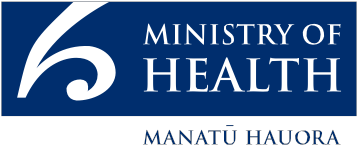 This document is available at health.govt.nzA message from the Director-GeneralKia ora koutou katoa.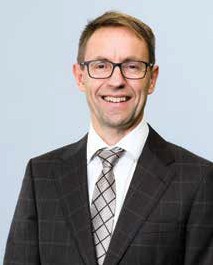 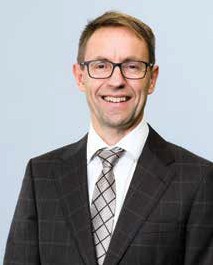 It gives me great pleasure to present the Ministry of Health’s 2019/20 Annual Report.Our health and disability system has undoubtedly faced its greatest challenge of our lifetimes during the second half of this financial year.It has been my absolute honour to work alongside dedicated and talented people within the Ministry, across the health and disability sector, the Government and the general public, to support our nation’s COVID-19 elimination strategy.The Government called on all of New Zealand to protect the health and wellbeing of whānau, friends and communities. I am profoundly grateful for, and impressed with, the way people joined together for our pandemic response. It has taken courage and sacrifice, and its impact will be felt for many years to come.During the past year, New Zealand – like many countries internationally – has tackled a measles outbreak. This highly infectious disease stretched our health sector, but once again we worked collectively to end the outbreak.The tragic volcanic eruption on Whakaari/ White Island in December last year also tested our nation’s emergency and health services in caring for so many critically injured people from a single event.Our hard work in the last couple of years towards building the Ministry’s role as kaitiaki (guardian) of our health and disability system put us in a strong position to face these unprecedented challenges.Health sector leadership is about convening and collaborating and that has been a critical part of our COVID-19 response. Strong relationships have underpinned our work and will continue to do so. We’ve learned many lessons in the past year that we are embracing for the future, such as how to harness digital technology to support contact tracing and the critical value of clear public communications to ensure best health outcomes.During the past year, we’ve also continued working on our key priorities so that the current system delivers for all New Zealanders. Budget 2019 invested $1.9 billion to support New Zealanders’ mental wellbeing, which included a significant increase in Vote Health funding for mental health and addiction services. This investment has supported implementation of the Government’s response to the recommendations in He Ara Oranga: Report of the Government Inquiry into Mental Health and Addiction (He Ara Oranga).We’ve been working hard on this significant and long-term work programme. It includes rolling out expanded services and support across New Zealand for people experiencing mild to moderate mental health issues. We’ve also set up a Suicide Prevention Office to lead and coordinate nationwide actions to prevent suicide. It’s work is being guided by Every Life Matters – He Tapu te Oranga o ia Tangata: The Suicide Prevention Strategy 2019–2029 and Action Plan 2019–2024 for Aotearoa New Zealand.The Initial Mental Health and Wellbeing Commission, which was set up last year to monitor the Government’s progress towards meeting He Ara Oranga recommendations, will be replaced by an independent Mental Health and Wellbeing Commission by February next year.Budget 2020 focused on Rebuilding Together, which included significant additional funding to support our COVID-19 response. But our greatest challenge remains ensuring our health and disability system is fair to all people – that there is equitable access to, experience of and outcomes from care.While progress has been made, we know that inequities persist for some groups, particularly for Māori. The Waitangi Tribunal Health Services and Outcomes Inquiry (Wai 2575) has been hearing claims concerninggrievances relating to health services and outcomes of national significance for Māori. It’s stage one report into primary health care was released in July last year, which highlighted the urgent need to improve Māori health and wellbeing by more effectively working with Māori communities through collaboration and partnership.Achieving equity in outcomes was also highlighted in the Health and Disability System Review, which was released in June this year. We must work in partnership with our Treaty of Waitangi partners to find solutions and this is something the Ministry has been working hard to progress.I’m confident the Ministry is in a strong position to achieve the Government’s aspirations to improve the health and wellbeing of all New Zealanders.Pae tū, pae hingaWe stand and fall together. We stand together along pathways to healthy futures.Ngā mihiDr Ashley Bloomfield Director-General of HealthTe Tumu Whakarae mō te HauoraHe pānui nā te TumuakiKia ora koutou katoa.Tēnei te tāpae i tā te Manatū Hauora Pūrongo ā-Tau mō te tau 2019/20 i runga i te pārekareka.Kāore e kore kua tatū ki te aroaro o tō tātou pūnaha mō te hauora me te hauātanga tōna raruraru nui katoa I o tātou ao i te roanga o te haurua tuarua o te tau pūtea kua hori.Nōku te hōnore nui rawa atu nei ki te mahi tahi me te hunga e tōngakingaki ana, e whai pūkenga ana anō hoki o roto i te Manatū, puta noa i te rāngai o te hauora me te hauātanga, i te Kāwanatanga me te marea, ki te tautoko i tā te motu rautaki whakakore i a KOWHEORI-19.I rere te kara a te Kāwanatanga ki a Aotearoa whānui ki te tiaki i te hauora me te oranga o ngā whānau, o ngā hoa me ngā hapori. Tēnei te whakamānawa rawa atu, tēnei hoki te whakamīharo atu ki te āhua o te piri tahi a te tangata i tā tātou urupare ki te mate urutā. I mahia i runga i te māia me te whakamātāmuri i ētahi kaupapa kē, ā, ko ōna pānga ka rangona i ngā tau tini haere ake nei.I te roanga o te tau kua hori, kua pāngia a Aotearoa – pērā i ētahi whenua maha o te ao – e te urutā mīhara. Nā tēnei mate kaha whakapoke i whakamātautau tō tātou rāngai hauora, heoi, ko taua āhua tonu rā, i mahi tahi tātou ki te whakakore i te urutā.I whakamātautauria hoki ngā ratonga whawhati tata me ngā ratonga hauora o tō tātou whenua i te aituā o te pahūnga o Whakaari i a Tīhema i tērā tau, i te haumanutanga i te tini tūroro i whara rā i taua tūāhuatanga kotahi.Nā te whakapetonga ngoi i ngā tau ruarua kua hori e whakapakari ana i te tū a te Manatū hei kaitiaki mō tō tātou pūnaha mō te hauora me te hauātanga i mārō ai te tuarā ki te waha i ēnei whakataranga kātahi anō ka pā mai.Ko te whakahuihui me te mahi tahi te pūtake o te kaiārahitanga, ā, koirā tētahi o ngā wāhanga mātuatua o tā tātou urupare ki a KOWHEORI-19. Kua noho ngā hononga pakari hei tūāpapa mō ā mātou mahi, ā, ka pērā tonu haere ake. He nui ā mātou akoranga i te tau kua hori e mānawatia nei e mātou mō anamata, pērā i te whakamahi i ngā hangarau tahiko hei tautoko i te whakatewhatewha pānga me te uara mātuatua o te tuku pārongo e mārama ana ki te marea e hua ai ngā putanga pai katoa o te hauora.I te roanga o te tau kua hori, kua rere tonu tā mātou whakatutuki haere i ā mātou kaupapa mātāmua e whai hua ai ngā tāngata katoa o Aotearoa i te pūnaha o te wā nei. I haumitia e te Pūtea 2019 te $1.9 piriona hei tautoko i te oranga ā-hinengaro o ngā tāngata o Aotearoa, i whai wāhi rā tētahi whakapikinga nui tonu i te pūtea mō te Hauora mō ngā ratonga e pā ana ki te oranga ā-hinengaro me ngā waranga. Nā tēnei haumitanga i tautoko te whakatinanatanga o tā te Kāwanatanga urupare ki ngā tūtohunga i roto o He Ara Oranga, i te pūrongo o tā te Kāwanatanga Pakirehua i te Oranga ā-Hinengaro me te Waranga.Kua pukumahi mātou i tēnei hōtaka nui whakaharahara ka rere i ngā tau roa. Kei roto i te hōtaka te tuku haeretanga o ngā ratonga kua whakawhānuitia, o te tautoko hoki puta noa i Aotearoa, mā te hunga e pāngia ana e ngā take e āhua māmā ana, e āhua kaha ana anō hoki e pā ana ki te oranga ā-hinengaro. Kua whakatūria hoki e mātou tētahi Tari Ārai i te Whakamomori ki te ārahi, ki te ruruku hoki i ngā mahi ā-motu hei ārai i te whakamomori. E arahina ana aua mahi e He Tapu te Oranga o ia Tangata 2019-2029 me te Mahere Mahi 2019- 2024 mā Aotearoa.Ka whakakapihia te Komihana Tuatahi mō te Oranga ā-Hinengaro me te Oranga Whānui, i whakatūria rā i tērā tau ki te aroturuki i te kokenga o te Kāwanatanga ki He Ara Oranga, ki tētahi Komihana motuhake mō te Oranga ā-Hinengaro me te Oranga Whānui i mua i a Pēpuere o te tau e tū mai nei.I arotahi te Pūtea 2020 ki te Whakatū Ngātahi, i whai wāhi rā te āpitihanga o ētahi pūtea nui tonu hei tautoko i tā mātou urupare ki a KOWHEORI-19. Heoi, ko te whakataranga nui katoa kei mua tonu i te aroaro, ko te whakaū ake e tōkeke ana tā tātou pūnaha mō te hauora me te hauātanga mō ngā tāngata katoa, e taurite ai te wātea o te haumanutanga, te wheakotanga o te haumanutanga me ngā putanga i te haumanutanga.Ahakoa ngā kaneketanga, e mōhio ana mātou tērā tonu ētahi āhuatanga e mau tonu ana kāore e taurite ana mō ētahi rōpū, otirā mō te Māori. Kua kaha te whakarongo a te Whakatewhatewhatanga i ngā Ratonga Hauora me ngā Putanga a Te Rōpū Whakamana i te Tiriti o Waitangi mō ngā nawe e pā ana ki ngā ratonga hauora me ngā putanga ā-motu e whakahirahira ana ki te Māori. I whakaputaina te wāhanga tuatahi o tana pūrongo mō te haumanutanga ā-hauora e mātāmua ana i a Hūrae i tērā tau, i miramira rā te hiahia totoa ki te whakapai ake i te hauora me te oranga o te Māori mā te whai take ake o te mahi ki ngā hapori Māori, mā te mahi tahi me te kōtuinga.I miramira hoki te whakatutuki i te tauritenga i ngā putanga i te Arotake o te Pūnaha mō te Hauora me te Hauātanga i whakaputaina rā i a Hune o tēnei tau. Me mahi ngātahi mātou, i runga i te pātuinga, me ngā hoa o Te Tiriti o Waitangi e kitea ai he rongoā, ka mutu koinei tētahi āhuatanga kua whakapau kaha te Manatū kia koke.E whakapono ana au kei tētahi wāhi e tika ana e tutuki ai i a mātou ngā tūmanako o teKāwanatanga hei whakapai ake i te hauora me te oranga o ngā tāngata o Aotearoa.Pai tū, pai hinga.Ka tū tahi, ka hinga tahi tātou. Ka tū tahi tātou i ngā ara e ahu atu ana ki ngā anamata hauora.Ngā mihi,Dr Ashley BloomfieldTe Tumu Whakarae mō te Hauora Director-General of HealthContents | Ngā ihirangiA message from the Director-General	iiiHe pānui nā te Tumuaki	vOur 2019/20 at a glance He tirohanga ki ā mātau whakahaere i te tu 2019/20	xiWho we are and what we do Ko wai mātou, he aha ā mātou mahi	1The health and disability system	1Our performance outcomes Ā mātou putanga ā-mahi	16Improved equity in health outcomes and independence for Māori and all other people Te tauritenga kua pai ake, i ngā putanga hauora me te motuhaketanga ki te Māori me ērā atu tāngata katoa	17Sustainable and safe health and disability services He ratonga mō te hauora me te hauātanga ka mauroa, ka haumaru anō hoki	28An integrated, collaborative and innovative health and disability system He pūnaha mō te hauora me te hauātanga e kōmitimiti ana, e ngātahi ana, e auaha ana hoki	33People-centred services, support and advice that meet the needs of everyone He ratonga, he tautoko, he kupu ārahi hoki e aro ana ki te tangata, e ngata ai ngā hiahia o te katoa	38Enhancing how we operate Te whakapakari i ā mātou mahi	45Building our capability to meaningfully engage with Māori	45Working with our stakeholders to achieve our goals	46Supporting our people to succeed	47Ensuring data insights and evidence drive our decisions	48Investing in robust and functional technology	49Making the Ministry a great place to work	49Diversity and inclusion	50Our workforce profile Ō tātou tangata	51Our performance Te kiko	54Health sector information systems	54Managing the purchase of services	56Payment services	57Regulatory and enforcement services	58Sector planning and performance	60Policy advice and ministerial servicing	62Ministry of Health – capital expenditure	64Taking care of our funds Te penapena pūtea	65Statement of responsibility	65Independent Auditor’s Report	66Financial statements	72Statement of comprehensive revenue and expense for the year ended 30 June 2020	72Statement of financial position as at 30 June 2020	73Statement of changes in equity for the year ended 30 June 2020	74Statement of cash flows for the year ended 30 June 2020	75Statement of cash flows for the year ended 30 June 2020 (continued)	76Statement of commitments as at 30 June 2020	77Statement of contingent liabilities and contingent assets as at 30 June 2020	78Statement of departmental capital injections for the year ended 30 June 2020	78Statement of departmental capital injections without, or in excess of, authority for the year ended 30 June 2020	78Notes to the financial statements for the year ended 30 June 2020	79Non-departmental statements and schedules for the year ended 30 June 2020	104Statement of non-departmental expenses for the year ended 30 June 2020	105Schedule of non-departmental revenue and capital receipts for the year ended 30 June 2020	106Schedule of non-departmental assets and liabilities as at 30 June 2020	107Schedule of non-departmental commitments as at 30 June 2020	108Schedule of non-departmental contingent liabilities and contingent assets as at 30 June 2020	108Problem Gambling Revenue Report for the year ended 30 June 2020	109Notes to the non-departmental statements and schedules	110Statement of budgeted and actual expenses and capital expenditure incurred against appropriations for the year ended 30 June 2020	114Statement of budgeted and actual expenses and capital expenditure incurred against appropriations for the year ended 30 June 2020	121Statement of expenses and capital expenditure incurred without, or in excess of, appropriation or other authority for the year ended 30 June 2020	122Appendices Ngā āpitihanga	123Appendix 1: Outcome and impact measures	123Appendix 2: System performance measures	134Appendix 3: Legal and regulatory framework	139Appendix 4: Asset performance indicators	142Appendix 5: Committees	143Te Aho o te kahu | Cancer Control Agency Annual Report 2019–2020	146Introduction from the Chief Executive	148Who we are	150What we have achieved	154Statement of responsibility	162List of TablesTable 1: Outcome measures	123Table 2: Impact measures	126Table 3: System level measures national dashboard	135Table 4: National health target results for 2019/20	138Table 5: Asset performance indicators	142List of FiguresFigure 1: Our role in the health and disability system	3Our 2019/20 at a glance
He tirohanga ki ā mātau whakahaere i te tu 2019/20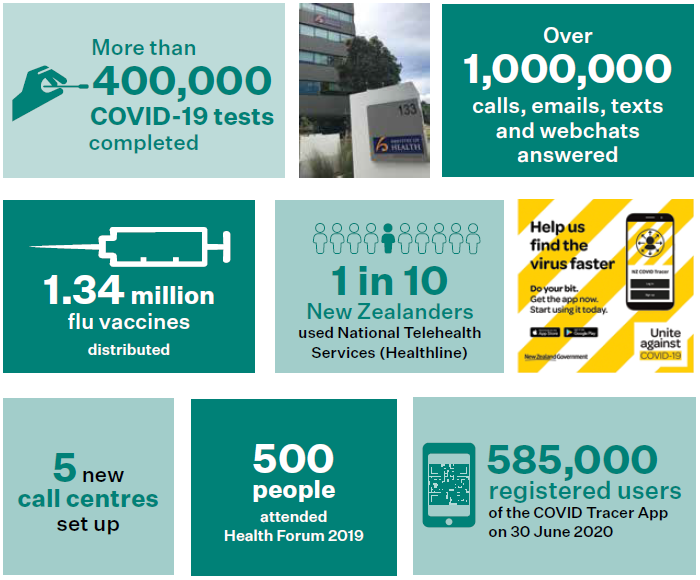 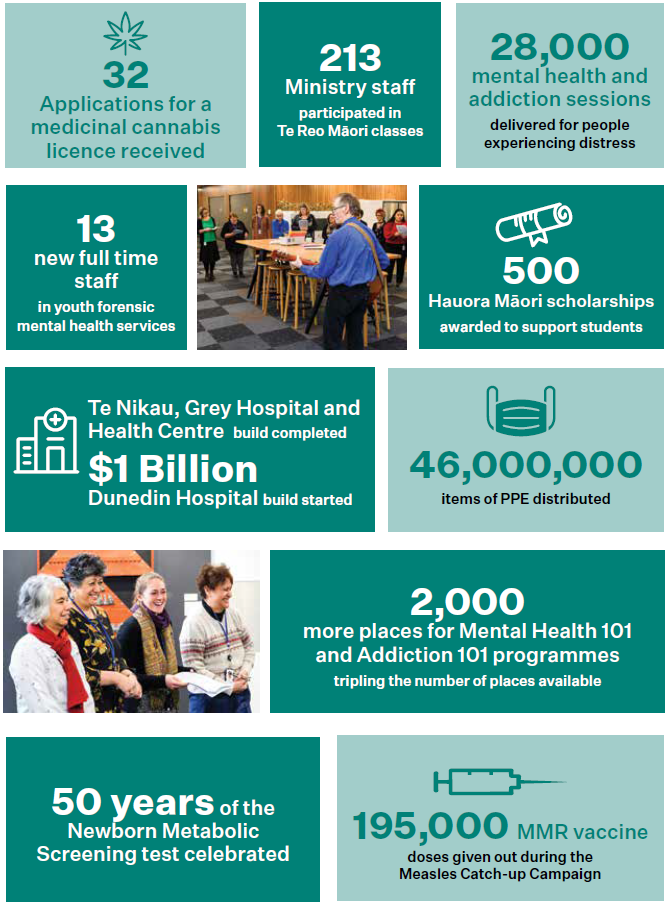 Who we are and what we do
Ko wai mātou, he aha ā mātou mahiThe health and disability systemNew Zealand Aotearoa’s health and disability system is complex and cooperative with a uniquely New Zealand approach to biculturalism through Te Tiriti o Waitangi (the Treaty of Waitangi).Vote HealthWe are guided by the Government’s priorities for our health and disability system. Vote Health is the primary source of funding for New Zealand’s health and disability system, which includes the Ministry.New Zealand’s 20 district health boards (DHBs) carry out most of the day-to-day business of the system and administer nearly three-quarters of the Vote. In fulfilling their responsibilities, they plan, manage, provide and purchase health services for the population of their district, implement the Government’s health and disability policy and ensure services are arranged efficiently and effectively for all New Zealanders. This includes funding for primary health care, hospital services, public health services, aged care services and services provided by other non-governmental health providers, including Māori and Pacific providers.For the remaining part of the Vote, almost 20 percent goes towards delivering other health and disability services and almost 3 percent provides support, oversight, governance and development, with the aim of maintaining and enhancing the quality of delivery of the sector. Just over 1 percent of the Vote is for Ministry operating costs.The system extends beyond the Ministry and DHBs to ministerial advisory committees, the Accident Compensation Corporation and other health Crown entities, community based health and disability service providers, public health units (within some DHBs) and private providers (including Māori and Pacific providers). Professional and regulatory bodies for all health professionals are another part of the system. Many non-governmental organisations and consumer bodies also provide services and advocate for the interests of various groups.The Health portfolio is led by a Minister and three Associate Ministers.Health and disability policy choices are complex and challenging. The Ministry, as the lead advisor to the Government on health and disability issues, provides clear and expert clinical, technical and practical advice to the Minister of Health and Associate Ministers of Health, supported by strong, evidence- informed analysis.Our kaitiaki responsibilitiesAs kaitiaki of the health and disability system, we have the role and responsibility of stewards to sustain, nurture, grow and develop the system.Sustain: We understand the strengths in the current environment and how to keep them going.Nurture: We identify the vulnerable areas that require more specific help and ensure that help is provided.Grow: We manage and provide for innovation to address rising demand and expectations for high-quality service.Develop: We understand and provide for the long-term future of the health environment.As kaitiaki, we provide free and frank advice about effective interventions. We fund an array of national services (including disability support services and public health services) and provide clinical and sector leadership. We legislate and regulate, enforce, measure, monitor and evaluate as well as providing ongoing reviews of evidence about effective interventions. We set expectations and accountability requirements, fund national services and ensure that we meet New Zealand’s international health and disability obligations.We bring together the policies to improve, protect and promote the health of New Zealanders and to increase health equity. Our responsibilities traverse the whole lifespan of health and wellbeing – from maternity and childhood, through to palliative care and old age – and includes disability.Our role as Manatū Hauora | Ministry of HealthWe work collaboratively with our partners, which include DHBs, other Crown and government entities, community providers and non-governmental organisations. Collectively, we strive to improve health outcomes and increase health equities for the people of New Zealand Aotearoa.We employ over 1,250 staff based across seven locations in Aotearoa New Zealand. Our people work on a wide range of activities covering policy, regulation, operational matters, readiness and response, innovation, improvement and clinical development – to support New Zealand’s health and disability sector.Our role is to improve, promote and protect the health and wellbeing of New Zealanders. We deliver key work programmes, to transform health and disability services, develop policy and schemes for health-related referendums, run major capital projects and put equity at the centre of our work.Our 2019/20 year was momentous, seeing unexpected events arise for our nation that required us to pivot our attention and change the focus of our work. For example, COVID-19 saw new functions stand up overnight and others completely change.Our people and those across the health and disability system have led with courage, tenacity, resilience and authenticity. We demonstrated our values and delivered on our commitment to a fair, effective and sustainable system that people trust.Figure 1: Our role in the health and disability system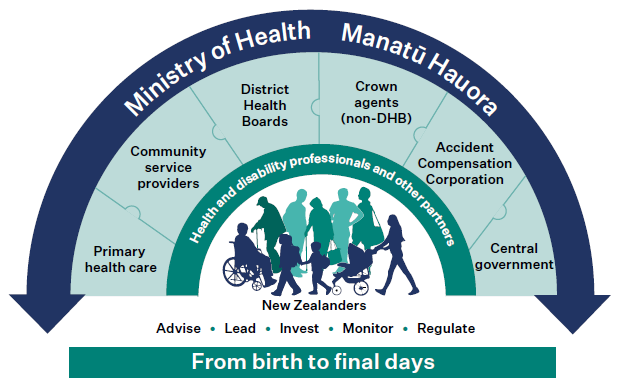 Health and Disability System ReviewThe Health and Disability System Review (the Review) was established in July 2018 and considered the overall function of the health and disability system with the aim of better balancing it towards wellness, access, equity and sustainability.The outcomeHauora Manaaki Ki Aotearoa Whānui Pūrongo Whakamutunga (Health and Disability System Review Final Report) was released in June 2020. The Review paints a broad and detailed picture of the future of the health and disability system. The focus of the analysis and recommendations in the report has been on the changes that have the potential to leverage the strengths of the current system to learn and evolve over the next 10 years.What the Review’s findings mean for the MinistryThe Ministry’s role as kaitiaki of the health and disability system remains unchanged. We’ve done a great deal of work since the Review was commissioned and three immediate priority areas are well on their way to delivering:COVID-19 response and delivering the Government’s elimination strategyimproving DHB performanceimplementing the Government’s response to He Ara Oranga: Report of the Government Inquiry into Mental Health and Addiction.We have also identified seven priority focus areas based on the lessons learned from the COVID-19 response, which are the basis of the Ministry’s work programme for 2020/21. These focus areas are:commissioning for better health outcomes for Māori and all New Zealandersstrengthening system leadershipstrengthening public health serviceshaving a modern, digitally enabled health systemimproving delivery of primary careinvesting in intelligence and insightsstrengthening the focus on system quality and safety.A Ministerial Group consisting of the Prime Minister, Ministers of Finance and Health and the Associate Minister of Health is being established, along with a Ministerial Advisory Group. The Department of the Prime Minister and Cabinet will lead the response and coordinate the change programme.We will continue to support the Government through this process and provide advice as required.Our core businessThe Ministry is funded to provide the following core business functions as an agency within the health and disability system and as kaitiaki of the system.Procurement of New Zealand’s health and disability servicesThe Crown gives us the responsibility of procuring health and disability services from both Crown entities and other providers. We act on behalf of the Crown to enter into new or renewed contracts for services such as the National Screening Unit, disability support, ambulance, maternity, public and primary health services.Payment servicesOur payment services system administers and manages the agreements between health funding organisations and service providers. We track the entitlements that health care consumers access and we respond to queries and service requests from funders, providers and users of health care. In 2019/20, we received 399,063 telephone enquiries about payments.Regulatory and enforcement servicesWe ensure health products, services and premises are safe and meet international and legal obligations. We issue licences and certifications. We coordinate public health protections and provide advice, manuals, training and guidelines to support the sector to comply with legislation. We appoint members to statutory committees and regulatory authorities.Sector planning and performanceWe are responsible for funding and monitoring DHBs and other health Crown entities. While working with them so they can improve performance and meet deliverables, we also measure service levels and financial sustainability. We lead our sector responses to national health emergencies and work with other agencies to ensure our communities are safe and our key services can function in any situation.Policy advice and ministerial servicingWe provide policy advice on a range of issues impacting the health and disability sector and the health of our populations. We prepare draft correspondence and briefings for Ministers and responses to parliamentary questions and Official Information Act 1982 requests.Capital expenditureWe manage the renewal, upgrade and redesign of digital and physical assets used in the delivery of core functions and responsibilities.Health sector information systemsWe are responsible for the technology and digital services that underpin the national data collections and systems used across the health and disability system.Our strategy | Tā Tātou RautakiOur mission as kaitiaki of the health and disability system in New Zealand Aotearoa is to ensure that the health and disability system is fair, effective, sustainable and trusted by New Zealanders.To achieve our mission, we set four strategic objectives we want to reach over the next five years. This report sets out our performance in Year One (2019/20) against these. We also identified six objectives that will ensure we have the organisational capability to deliver the strategy.Our five-year organisational strategy gives us direction to ensure we fulfil our role in achieving pae ora – healthy futures.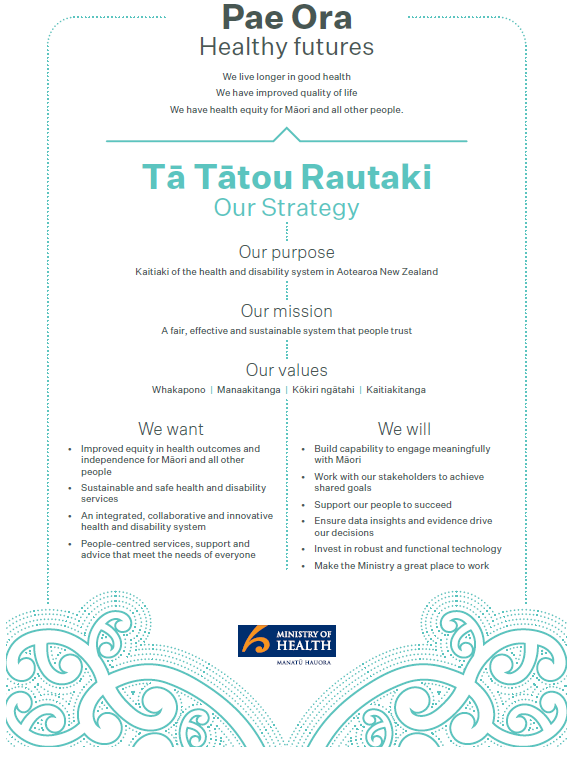 Our values | Ngā ŪaratangaOur culture is guided by our values and informed by our rich history, our current context and our experience of how we work together to solve problems and deliver on Tā Tātou Rautaki | Our Strategy.This year, we worked with our people to develop new organisational values that will support us to deliver our strategy, help shape our culture and reflect our organisational identity.Our people are diverse, innovative, talented and dedicated, with a wide range of skills and experience. Our values guide how we work together within the Ministry, across the health and disability system, across the broader state sector and with communities to achieve Pae ora – healthy futures for all New Zealanders.Our values guide us as we continue to respond to the COVID-19 pandemic and deliver key work programmes to ensure the health and disability system delivers for all New Zealanders.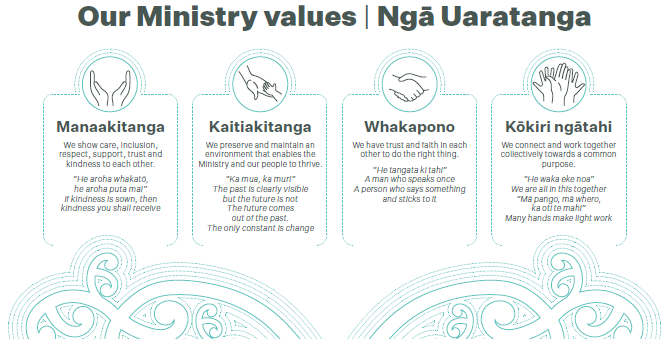 Responding to the COVID-19 pandemic
Mā tātau katoa e ārai atu te COVID-19The response to the COVID-19 pandemic saw the rapid establishment of new teams, new responsibilities and significant changes to existing core functions in the Ministry of Health. Right from the beginning, we’ve been flexible and responsive, shaping our services and functions to meet the needs that each Alert Level created for New Zealand, always looking ahead to the longer-term response.In New Zealand we’ve seen the impact of our significant public health measures and have adapted our workforce to meet changing needs.We’ve supported New Zealanders on their journey home and managed isolation and quarantine facilities. We organised the procurement, storage and distribution of more than 46 million pieces of personal protective equipment (PPE) for the sector. Previously, we’d have managed just one million pieces of PPE a year.We’ve created technological solutions to support the response in very short timeframes, using modern, agile, iterative methods. We’ve invested in data and surveillance and achieved record levels of investigation, contact tracing and testing.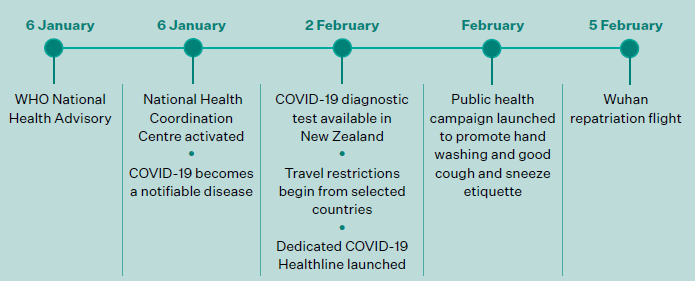 A range of community health services stepped up to work in extraordinary new ways. Community pharmacies remained open during levels 3 and 4 to ensure ongoing access to essential medicines. General practice transformed virtually overnight to deliver online consultations in record numbers and also moved to electronic prescription services.The Ministry’s people worked hard to do whatever needed doing, working around the clock, across teams and agencies, sometimes in uncharted waters. We’ve found new ways of working at home and in the office and worked closely with our colleagues across the public sector.We are all in the same boat
He waka eke noa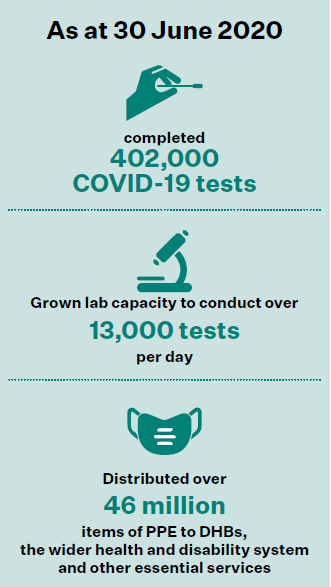 After the World Health Organization (WHO) was advised of a mystery virus in China, within a week the Ministry of Health had issued a national health advisory, prepared Healthline to answer questions and started closely monitoring the situation.By the end of January 2020, WHO had declared COVID-19 a public health emergency of international concern and we had activated the National Health Coordination Centre (NHCC). From January to May 2020, more than 250 people from across the Ministry and other agencies worked around the clock in the NHCC.The NHCC carried out a range of functions:gathering intelligence and monitoring the situation overseas and in New Zealandcoordinating border controlcoordinating internationally with the WHO and other countriesproviding advice and guidance to the health and disability sectorenforcementsupply chain logistics.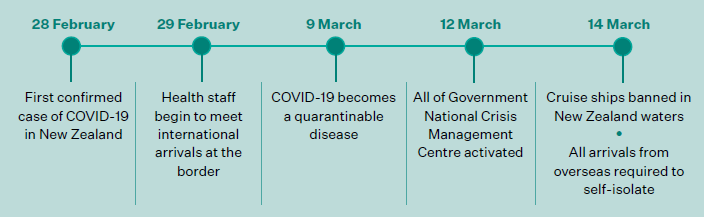 We created new functions to support the response.We supported New Zealanders to come homeEarly in the response, we worked with the New Zealand Defence Force, New Zealand Police, Ministry of Foreign Affairs and Trade and the New Zealand Red Cross to repatriate 157 New Zealanders from Wuhan, China. The cross-agency team established a quarantine site at the military base in Whangaparaoa and housed the returnees in 200 campervans. The returnees received daily medical checks and regular needs assessments to identify pastoral, financial and post-stay requirements.Later in the response, we worked with other agencies to establish managed isolation and quarantine facilities for all people arriving in New Zealand. All arrivals now complete two weeks of managed isolation in a hotel in Auckland, Hamilton, Rotorua, Wellington or Christchurch. Each arrival receives a COVID-19 test on day three and day twelve of their stay. The Ministry decides on the outcome of any applications for exemption from quarantine or managed isolation.We established contact tracingEffective contact tracing is an essential component of New Zealand’s COVID-19 response. Contact tracing comprises three distinct phases: case investigation (traditionally the work of public health units), contact tracing and follow-up of cases and close contacts. Our National Contact Tracing Service now links the work of all public health units. We worked with them to greatly increase our collective capacity for case investigation across the country.Normally, it would take years to develop new technology platforms. We used an agile approach to develop a cloud-based contact tracing technology platform in just weeks. It enables all public health units to securely transfer case information to the contact tracing service and the contact tracing workforce can work remotely if necessary.We now have 300 trained government agency staff who will be deployed if a significant spike in COVID-19 cases occurs that is beyond the capacity of the public health units to manage.We developed the COVID Tracer appNZ COVID Tracer is an app that allows you to create a digital diary of places you visit by scanning an official QR code as you enter. It helps contact tracers quickly identify and isolate anyone who may have been exposed to COVID-19. This app was also developed within weeks, using iterative approaches.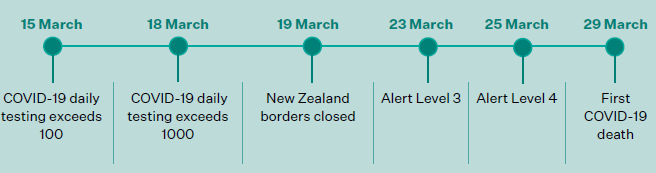 We managed the supply of personal protective equipment (PPE)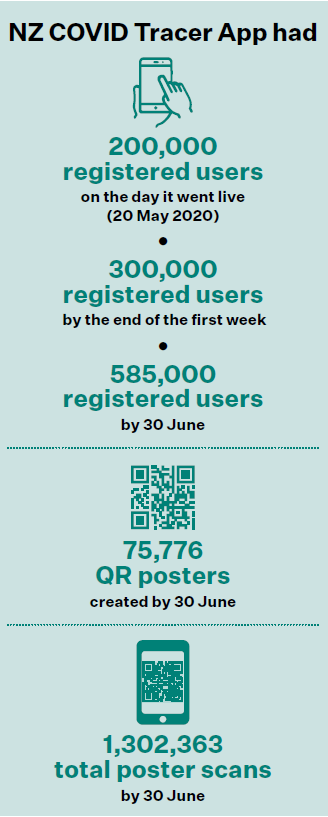 PPE is equipment such as face masks, eye protection and gloves that is worn to reduce everyday risks in the workplace. For a range of activities, wearing PPE in the correct way can reduce the risk of transmission of infection.We manage the procurement and distribution of PPE for New Zealand’s publicly funded health workers. With this approach, stocktaking and management of supplies occurs at a national level, so PPE can be available where it is needed. Usually, we’d invest around $25 million a year in PPE. By 30 June 2020, we had invested around $200 million to procure, store and distribute more than 46 million items of PPE, and had another 165 million items on hand.We stood up Community Based Assessment Centres (CBACs)CBACs are one of the services planned for responding to a national health emergency, especially when existing primary and home- based services are overwhelmed. Staff at CBACs provided clinical assessment, advice, triage and referrals to other services. They could provide prescriptions and a limited range of medicines to individuals. CBACs reduced the load on hospitals and protected other personnel from increased exposure to COVID-19.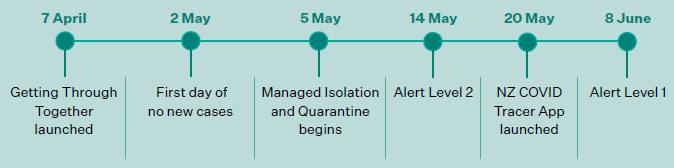 We provided oversight and funding to ensure CBACs were set up, prepared and fit for purpose at each Alert Level, ensuring access to health care for vulnerable populations and reducing inequities.We led the public health compliance frameworkWe led development of an all-of-government compliance framework as part of the Government’s overall strategy of preventing the spread of COVID-19 and prioritising targeted enforcement and compliance activities. This framework covered matters like what activities could occur at each Alert Level.We introduced new workforce initiativesWe established a portal to connect health and disability workers with sector employers who needed to employ extra workers during the COVID-19 response. More than 3,700 workers registered an interest to work and 25 employers used the service.We funded training with Careerforce for the first 100 people who were interested in transitioning to a role as kaiāwhina (assistant, helper, contributor) during the COVID-19 response.We created the Āwhina app to provide health and disability workers with the most up-to- date COVID-19 information. More than 4,000 people used the app. By September 2020 that number had risen to 15,000 health workers. In August over 83,000 health articles were viewed through the app.We increased testing capacityIn the early response to COVID-19, our testing capacity was just a few hundred tests a day. Now, our laboratories can manage up to 13,000 tests a day. More than 400,000 COVID-19 tests were completed in the year.We provided advice and guidanceWe provided advice and guidance to New Zealanders, the health and disability sector and the Government. We had public health experts from across the country and around the world supporting us and we repurposed our Technical Advisory Group to support our COVID-19 response.We established a Māori Reference Group and Māori Monitoring Group to support and provide insights to the Ministry’s COVID-19 response for Māori. Membership of these groups includes Māori academics, clinicians, providers, Tumu Whakarae and community members.One in ten New Zealanders contacted our National Telehealth Service during the year. We provide telehealth services through phone, text, email and web chat, which this year received more than a million inbound contacts.New telehealth services were established to respond to the surge in demand that COVID-19 generated. Some of these services handled inbound enquiries from the public, while others made outbound calls to check on people self-isolating. We also created a dedicated call centre to provide additional advice and support to community health providers and clinical workers.We provided advice and guidance to the sector on a range of matters related to COVID-19 and updated infection prevention control guidelines for various health and disability settings. We continue to evolve these guidelines with our sector partners.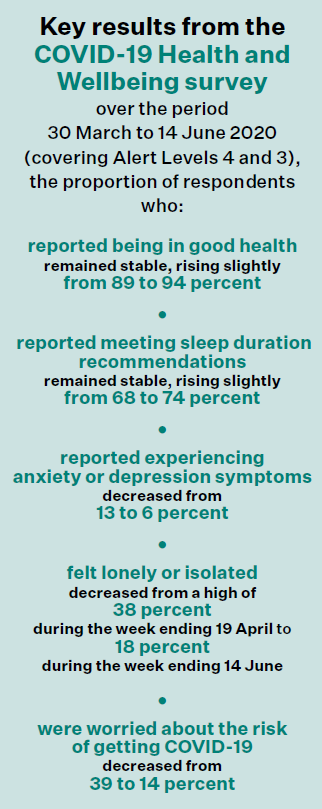 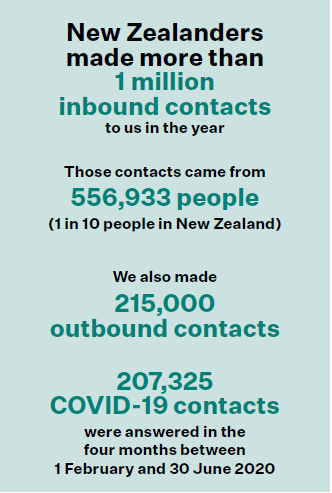 Health and wellbeing during COVID-19We developed a COVID-19 Health and Wellbeing Survey, which started collecting information about people’s health and wellbeing on 30 March 2020, just four days after New Zealand moved to Alert Level 4. It asked 300 respondents a day to rate their current health and wellbeing, along with their understanding of and compliance with the Alert Level rules.The results were used to understand what additional support and information New Zealanders needed around COVID-19.In May 2020 we published Kia Kaha, Kia Māia, Kia Ora Aotearoa: COVID-19 Psychosocial and Mental Wellbeing Recovery Plan. The plan provides a framework for collective actions across sectors to support whānau and communities to adapt and thrive over the next 12 to 18 months. It draws on the directions for mental wellbeing set by the Government’s response to He Ara Oranga: Report of the Government Inquiry into Mental Health and Addiction.Our response to COVID-19 continuesResponding to COVID-19 has become a long-term function for the Ministry of Health. We have created a new directorate within our structure to lead the ongoing response, which will include contact tracing, supply chain, border control, managed isolation and quarantine and New Zealand’s elimination strategy.We are part of the Access to COVID-19 Tools (ACT) Accelerator, the global platform dedicated to finding a vaccine. We will advocate for equitable distribution of the vaccine and ensure our neighbours in the Pacific are able to access it when needed.We are also enhancing our national immunisation programmes and technology so that we can effectively roll out COVID-19 vaccinations when they are available, including free online vaccinator training to support a larger workforce for a COVID-19 vaccination campaign.Our performance outcomes
Ā mātou putanga ā-mahiTā Tātou Rautaki | Our Strategy represents a shift in delivering the Government’s wellbeing approach and partnering with others to promote equity, sustainability, safety and innovation for all people in the health and disability system.We have used the new strategy framework to structure our 2019/20 Annual Report, enabling us to tell our performance story in the context of our new objectives.We have reported on some of the indicators outlined in the Statement of Strategic Intentions 2017–2021 within the new framework and in Appendices 1 and 2. Over the next year, we will establish a new set of indicators aligned to our new strategic direction.Improved equity in health outcomes and independence for Māori and all other people
Te tauritenga kua pai ake, i ngā putanga hauora me te motuhaketanga ki te Māori me ērā atu tāngata katoaPeople have differences in health and independence that are not only avoidable but also unfair and unjust. We will understand where people face inequities and create innovative approaches to address them. This involves prioritising the health and independence of Māori and other groups experiencing inequity and working together to address the social, economic and behavioural determinants of health.Health equity means ensuring that everyone can access the health system and achieve good health outcomes. Health equity is focused on supporting fair access, fair chances and fair resource distribution to alleviate any disadvantage people experience.It is about everyone in the community having the necessary knowledge, skills and resources to achieve and maintain good health and wellbeing. It is about having the right services provided in the right ways and in the right places for different groups so they can have good outcomes. It is about ensuring that no social, economic or behavioural barriers stop individuals and communities from being able to improve their health and wellbeing.In Aotearoa New Zealand:the burden of health loss falls inequitably on Māori, in terms of poor health, disability and premature death. Differences in the determinants of health and wellbeing, differential access to health care and differences in the quality of care in health outcomes for Māori contribute to this inequity. (Walsh and Greg 2019)This year, to improve health equity . . .we progressed the Waitangi Tribunal Wai 2575 processInitiated in November 2016, the Waitangi Tribunal Health Services and Outcomes Inquiry (Wai 2575) will hear all claims concerning grievances relating to health services and outcomes of national significance for Māori.As of June 2020, approximately 220 claims were seeking to participate in the Health Services and Outcomes Kaupapa Inquiry. The claims cover both historical and contemporary concerns over a range of issues relating to the health system, specific health services and outcomes including health equity, primary health care, disability services and mental health and alcohol, tobacco and substance use.The outcome of the Wai 2575 inquiry will have a significant impact on the provision, funding and accountability of health and disability services for Māori.we reduced general practice feesAs at June 2020, over 97 percent of Community Service Card (CSC) holders and their dependants were enrolled with a general practice offering low-cost visits (less than $20 for a standard visit). Among enrolled CSC holders who are Māori, Pacific or considered high-needs, 99 percent now benefit from low- cost visits to their general practice. Enrolment rates are similar among children aged under 14 years.We are now doing further work to find ways of improving accessibility for those who are eligible but are not automatically issued a Community Services Card.we supported Generation 2040The Ministry supports the Generation 2040 programme, led by the National Hauora Coalition. Generation 2040 is a whānau- centred strategy to give tamariki Māori the best start in life by providing comprehensive access to high-quality services as a way of achieving equity of outcomes for māmā (mums) and pēpi Māori (babies).The Best Start Pregnancy Assessment tool was developed to support clinicians to provide a thorough assessment and referral process early in a woman’s pregnancy so that she is connected with the range of services to which she is entitled. A crucial part of this process is supporting the woman to engage with a lead maternity carer as soon as possible in her pregnancy.we developed an action plan for Pacific healthPacific health has been a priority for the New Zealand health system since we published the first Pacific Health and Disability Action Plan in 2002. During the year, we held talanoa (community discussions) around New Zealand, as a way of engaging with more than 500 Pacific church and community leaders, local community groups and academics and Pacific representatives from local government, the health and disability sector and other government agencies.From there, we developed and launched Ola Manuia: Pacific Health and Wellbeing Action Plan 2020–2025. It sets out the following priority outcomes and accompanying actions for the next five years, through which Pacific peoples:lead independent and resilient lives – which we achieve by strengthening the health knowledge and skills of Pacific people to make informed choices about their health and wellbeinglive longer in good health – which we achieve by changing the health and disability system to deliver more responsive, more accessible and high- quality services for Pacific familieshave equitable health outcomes – which we achieve by strengthening actions with government and across sectors to create environments that improve health equity for Pacific communities.We will use these outcomes in planning, prioritising and delivering action to improve health equity for Pacific peoples.we led part of the Mahi Aroha: Carers’ Strategy Action PlanMahi Aroha: Carers’ Strategy Action Plan 2019–2023 is a cross-government action plan to support carers. The Ministry of Health leads or co-leads the actions of:identifying and assessing best-practice options for supporting people and their carers with managing continencestrengthening navigation across all parts of the care and support system to ensure that carers know about and can access available assistance for themselves and those they care forimproving the quality, accessibility and equity of services so carers can take breaks.Whakamaua
The Māori Health Action Plan 2020–2025Whakamaua has been developed alongside Māori academics and researchers, health and disability professionals, iwi and rangatahi leaders.Whakamaua means ‘to secure, to grasp, to take hold of, to wear’. It is also widely associated with the whakatauki used in this plan ‘ko te pae tawhiti, whaia kia tata. Ko te pae tata, whakamaua kia tina’ – seek out the distant horizons, while cherishing those achievements at hand.Whakamaua focuses on four high-level outcomes.1.	Iwi, hapu, whanau and Māori communities can exercise their authority to improve their health and wellbeing.2.	The health and disability system is fair and sustainable and delivers more equitable outcomes for Māori.3.	The health and disability system addresses racism and discrimination in all its forms.4.	The inclusion and protection of matauranga Māori throughout the health and disability system.Whakamaua emphasises the shared responsibility for Māori health and wellbeing. The vision of He Korowai Oranga and the objectives of Whakamaua will be achieved through action across the whole health and disability sector, government and communities.Whakamaua will be a living document with the ability to evolve to ensure it meets existing and emerging needs. The Ministry of Health will measure and report progress regularly as the plan moves forward, using both quantitative and evaluative measures.we delivered the influenza immunisation programmeInfluenza is a significant public health issue in New Zealand, affecting between 10 and 20 percent of New Zealanders each year. Some people become so ill they need hospital care and a small number die. Influenza can have ongoing negative health impacts for those at highest risk and creates significant pressure on hospital resources every winter.During the 2019 influenza immunisation programme (1 April 2019–31 December 2019), 1.34 million vaccines were distributed. This was an increase of 20,000 vaccines from 2018. Immunisation coverage for Māori, Pacific peoples and people aged 65 and over was higher than in the previous year.We will report the results of the 2020 influenza immunisation programme in the 2020/21 annual report.we engaged with the disability communityDuring September and October 2019, we travelled to 10 regions, held 20 community conversations, hosted a nationwide livestream event and engaged with more than 1,000 people to better understand the issues the disability community faces and the impact of disability support services.We joined the cross-government Disability Action Plan 2019–2023, which was co-designed by disabled people, their representative organisations and government agencies. The Ministry of Health leads or co-leads six of the 25 Disability Action Plan work programmes, which focus on:transforming the disability support systemrepealing and replacing the Mental Health (Compulsory Assessment and Treatment) Act 1992improving access to high-quality health care and improving the health outcomes of that careexploring the framework that protects bodily integrityFunded Family Carereducing the use of seclusion and restraint (with the Department of Corrections).we implemented Whāia Te Ao Mārama 2018 to 2022: The Māori Disability Action PlanWe continued to work with te ao Māori leaders to develop initiatives to create a liberating environment that enables tāngata whaikaha (people who identify as having a disability) to shape the direction of their own lives.This work has promoted participative decision-making with tāngata whaikaha in health care planning, funding and delivery. As a result, it has modified the effects of being vulnerable and marginalised on this community by protecting their rights to participate in and partner on solutions for tāngata whaikaha.we supported programmes through Te Ao Innovation FundThis year, Te Ao Auahatanga Hauora Māori: the Māori Health Innovation Fund allowed us to support 18 diverse Māori health innovation programmes throughout Aotearoa New Zealand. Programmes, which are in the testing and implementation stages, include whānau ora approaches to service delivery across:alcohol and other drugsyouth suicide preventionyouth mental healthchild and parent wellbeing improvement in holistic care through whānau ora approaches for Māori.we have been active in Enabling Good LivesAs kaitiaki of the disability system, we continue to transform the way that we support disabled people and their families and whānau, to give them greater choice and control over their lives and their supports. Applying the vision and principles of Enabling Good Lives, we have:piloted transformation programmes in the MidCentral, Waikato and Canterbury DHB regions, including trials that support disabled people to take strong governance and leadership rolescompleted an evaluation of the outcomes of the MidCentral prototype (including a baseline study and implementation evaluation) to help us to understand what difference the new system has made for disabled people and their families and whānau over time.Enabling Good Lives received the Leadership in Governance award in the public sector Spirit of Services Awards 2019.The Enabling Good Lives vision, principles and approach focus on creating a system that:puts disabled people in control of their livesinvests early in people’s livesis person-centredpromotes ordinary life outcomessupports people to access mainstream servicesis mana enhancingis easy to usebuilds relationships.we expanded access to and choice of primary mental health and addiction supportHe Ara Oranga: Report of the Government Inquiry into Mental Health and Addiction called for an increased focus on early intervention, particularly for those with mild to moderate mental health and wellbeing needs. In line with this vision, the Ministry is rolling out new primary mental health and addiction services across New Zealand over five years. This work has different streams to make support available in a range of settings, including general practices, kaupapa Māori services and Pacific and youth settings.This year saw the first new front-line primary mental health and addiction services roll out across general practices throughout New Zealand. In their first year of operating, these services together delivered nearly 28,000 sessions for people experiencing distress.As part of our focus on engaging with communities, we held five regional roadshows, a series of hui attended by over 700 Māori whānau from across the country, and 14 Pacific fono. This engagement has delivered valuable insights that have informed our decisions about the core elements of new kaupapa Māori and Pacific primary mental health and addiction services. While COVID-19 has inevitably led to delays, the new kaupapa Māori, Pacific and youth services are now being established in a number of places across the country.We continue to expand these services and to build new early intervention options to ensure that New Zealanders can access responsive mental wellbeing support, when and where they need it.we enhanced specialist, crisis and forensic mental health servicesHe Ara Oranga: Report of the Government Inquiry into Mental Health and Addiction was also clear that we continue to have a special responsibility to New Zealanders with the highest mental health needs.In response, the Ministry is delivering a number of initiatives to strengthen our specialist mental health services. One focus is on improving mental health crisis responses across all 20 DHBs in New Zealand. Another involves exploring new approaches to supporting people who are acutely distressed or experiencing a mental health crisis, by using integrated models of community support that include clinical, peer and iwi health workers.The Ministry has also invested in DHBs to strengthen forensic mental health services for youth and adults, resulting in:13 new full-time staff in youth forensic mental health services10.75 new full-time staff in adult forensic mental health servicesadditional support available for prison in- reach services provided by the five Regional Forensic Mental Health Services.we developed the resilience, diversity and skills of the mental health and addiction workforceThe development of a resilient, diverse and skilled workforce is crucial to delivering the Government’s response to He Ara Oranga. We have increased the number of registered nurses, social workers and occupational therapists practising in mental health and addiction and increased the number of funded psychology interns.We are increasing the scholarships and bursaries for Māori and Pacific students who are pursuing a career in mental health.We are funding more than 100 new training places for postgraduate study in specialist practice areas, including in clinical leadership, cognitive behavioural therapy, infant, child and adolescent mental health and addiction, co-existing substance use and mental health and forensic youth and adult mental health.We increased the number of places available for primary care nurses to achieve credentials in mental health and addiction and we more than tripled the number of people who can undertake the Mental Health 101 and Addiction 101 programmes, making more than 2,000 extra places available in 2020. We have more than doubled the capacity of cultural competency programmes, with over 800 new places on offer in 2020, to ensure Māori and Pacific peoples receive culturally-appropriate support when they need it.we supported the Māori Provider Development SchemeThis year we supported 95 Māori providers in their individual areas of development including strategy, governance, service design, information technology and financial management. Providers have until December 2020 to complete their targeted development.A review of the Māori Provider Development Scheme completed this year confirmed that while the funding for each individual provider was not significant, it often was the only funding source available to them for undertaking development activities to improve their capability and capacity and therefore it is a highly valued contribution. We plan to do further work to refine the scheme so that it keeps up with changes and matches the current needs of the sector in today’s environment.we worked towards minimising alcohol, drug and gambling addiction harmWhile we continue to focus on increasing capacity for specialist alcohol and other drug services, He Ara Oranga called for strengthening community services, ensuring sustainability and policy and legislative reform.The next four years will see us focus on residential care, managed withdrawal (detox) and continuing care to support sustainability for non-governmental organisations.This year we have invested in a number of initiatives to address addiction, including:an alcohol and other drug peer support service in Taranaki DHBOdyssey House Auckland, to continue Haven, an after-hours drop-in support spaceadditional new specialist alcohol and other drug services.For more information, see our review: Mental Health and Wellbeing: Year one – building foundations and momentum health.govt.nzwe collaborated on Healthy Active LearningChildren’s nutrition and physical activity is linked to academic achievement and improved physical and mental health.Sport NZ has 34 people working in schools to provide teacher professional development, supporting them to implement the health curriculum.The Ministry of Health has 30 full-time staff helping schools and early learning centres to introduce a healthy food and drink policy.we updated the Healthy Ageing Strategy priority actionsThe Healthy Ageing Strategy 2019–2022 presents a strategic direction for change and a set of actions to improve the health of older people into and throughout their later years. This year we have implemented a nationwide programme of falls and fracture prevention and treatment initiatives. We have also increased pay equity funding in aged residential care by 11 percent between 2018 and 2020.The National Framework for Home Care Support Services was approved in November 2019. By July 2022, this framework will see all DHBs delivering these services as consistently as possible, with regional specifications removed. It will also establish a nationally consistent method for resource allocation, greatly reducing the regional variation in care and support of older people.In the future we will establish measuring and monitoring processes, with a focus on improving wellbeing and social connectedness in the community, developing quality and sustainability models of care and improving support for carers.we supported the Joint Venture on Family Violence and Sexual ViolenceOur work contributes to the cross-agency programme to prevent family violence and sexual violence, reduce the harm it causes and break the cycle of re-victimisation and re-offending.This year, we have:developed Information Sharing Guidance for Health Professionals. The Ministry worked with the Accident Compensation Corporation, Ministry of Justice and Oranga Tamariki on distribution lists to ensure all health providers would receive this guidance and other updated informationimplemented funding increases for the Violence Intervention Programmeintroduced a pre-training module, ‘Understanding the dynamics of family violence’, for health professionals engaged in the Violence Intervention Programmescoped work on a response to family violence in primary care settingssupported reorienting the Joint Venture’s priorities and response in relation to COVID-19.we launched a Measles Catch-up CampaignThe measles outbreak of 2019 infected more than 2,000 people in New Zealand Aotearoa. Samoa also had an outbreak during which, sadly, 80 people – mostly young children – died. In New Zealand Aotearoa, measles disproportionately affected Māori and Pacific young people in the Auckland region.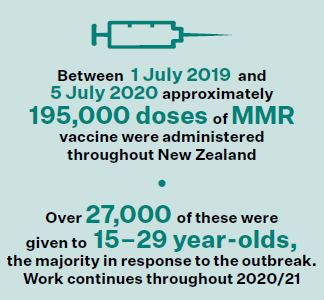 The National Measles Immunisation Campaign aims to equitably improve measles immunity for those aged 15–29 years, reduce the risk of future outbreaks and strengthen our immunisation system. Having more widespread immunity among the population will help reduce the transmission of measles in the community and prevent future outbreaks.we reviewed the Well Child / Tamariki Ora programmeIn reviewing the Well Child / Tamariki Ora programme this year, we have identified ways of improving both the infrastructure and the delivery of the programme. These improvements will support the continuity of services and a more equitable, responsive programme for children and whānau.we strengthened road and air ambulance servicesThis year we have worked with our emergency road and air ambulance providers to ensure that essential services continued to be available to New Zealanders throughout the COVID-19 lockdown.We made safety improvements to the air ambulance fleet with the removal of the last single-engine helicopter from service in November 2019. This has also improved equity because, no matter where people are in New Zealand Aotearoa, they will be able to receive comprehensive clinical care in-flight. In addition, planning for phase two of the 10-year reconfiguration of the air ambulance service has begun, with a focus on modernising the national fleet.Since the introduction of data collection and reporting to the sector, performance is now more visible, while the introduction of performance measures has brought continuous quality improvement to the sector. The proportion of those reaching performance targets for day activation times within 10 minutes has improved from 76 percent to 81 percent this year, while the achievement of night activation times of 20 minutes has improved from 85 percent to 90 percent.Mental Health and Wellbeing CommissionAimThe Government is establishing an independent Mental Health and Wellbeing Commission as part of its response to He Ara Oranga: Report of the Government Inquiry into Mental Health and Addiction.The Commission will provide system-level oversight of mental health and wellbeing in New Zealand. It will hold the government of the day and other decision-makers to account for the mental health and wellbeing of people in New Zealand Aotearoa.The Initial Mental Health and Wellbeing CommissionWhile the permanent Commission is being established as an independent Crown entity, the Initial Mental Health and Wellbeing Commission (the initial Commission) will undertake some, but not all, of the functions of the permanent Commission. In September 2019 the members of the initial Commission were announced and began their functions.What this initiative means for New ZealandersThis new independent Crown entity will contribute to better and equitable mental health and wellbeing for people in New Zealand Aotearoa. The initial Commission is laying the groundwork for the permanent Mental Health and Wellbeing Commission, which will begin operating in February 2021, following legislation and establishment work to set up the Crown entity.The initial Commission will:provide independent scrutiny of the Government’s progress in improving New Zealand’s mental health and wellbeingpromote collaboration between mental health and wellbeing entitiesdevelop advice for the permanent Mental Health and Wellbeing Commission, including a work programme, outcomes and a monitoring framework, so it can make swift progress once it has been established.Sustainable and safe health and disability services
He ratonga mō te hauora me te hauātanga ka mauroa, ka haumaru anō hokiTo meet current and future needs, the Ministry will prioritise services’ clinical and financial sustainability, along with their quality and safety. We promote trust in the system by assuring the quality, safety and coverage of health and disability services. We will also adopt a long-term view that future-proofs our infrastructure, assets and facilities.Having sustainable and safe services means our health and disability services have clinical and financial sustainability and robust quality and safety standards, so that they are delivered in a way that benefits all New Zealanders. We use our resources wisely to preserve the quality of safe health and disability services for future generations.This year, to achieve sustainable and safe health and disability services . . .we strengthened DHB performanceWe have worked with DHBs to realign and strengthen their operational and financial reporting. We have developed a four-quadrant balanced scorecard to measure DHB performance, which includes over 50 measures or data points.The scorecard will help enhance voluntary reporting and compliance by making it easier for people to understand the rules and expectations and holding the sector to account through our performance processes.we increased diversity in DHB appointmentsEach of our 20 DHBs is governed by an the Chair, Deputy Chair and three board members, while the other members are elected. This year, 37 of the 76 appointments were women and the proportion of Māori Chairs and Deputy Chairs matches the proportion of Māori in the New Zealand population.we attracted and retained newly qualified health professionalsThe Voluntary Bonding Scheme is targeted to new graduates in eligible professions (including general practitioner trainees) to incentivise them to work in hard-to-staff professions, communities and specialties and increase representation of Māori and Pacific peoples within the health workforce. It also helps with retaining staff and spreading workforces through the country more equitably.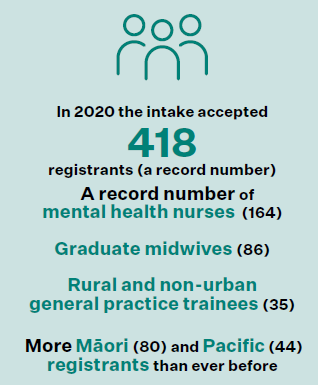 We have also added some eligible professions and communities to the upcoming 2021 intake. These include public sector radiation therapists, medical physicists and midwives.Analysis of historical workforce data indicates that nurses on the scheme have up to 27 percent higher retention after five years in hard-to-staff specialties compared with nurses not on the scheme.we planned for a sustainable rural health workforceRural communities face many health challenges, including difficulties in accessing health services and poorer health outcomes (particularly for rural Māori, disabled people and people with mental health problems). Recruiting and retaining the health workforce in rural locations is also difficult.We have been working closely with stakeholders from across the sector to develop solutions for rural health workforce issues. Extensive engagement in the last 12 months has involved key sector groups such as Rural Health Alliance Aotearoa New Zealand and the National Rural Health Advisory Group.We have developed a work programme to strengthen the rural health workforce pipeline, from attracting people into health careers through to professional development. Another focus of the programme is on rural interprofessional learning and we are scoping interprofessional learning hubs. We began this programme of work in June 2020 and will continue throughout the coming year.we improved environmental sustainabilityThis year, we developed guidelines that encourage and support the sector to incorporate environmentally friendly principles and reduce greenhouse gas emissions. Our Sustainability and the Health Sector: Guidelines for DHBs were published in July 2019.we established the Health Infrastructure UnitIn late 2019 we established our Health Infrastructure Unit to support and oversee DHB capital projects.With the construction of Dunedin Hospital, we are embarking on the largest hospital building project in New Zealand, valued at more than $1 billion. We have also completed the Acute Services Building (Christchurch Hospital Hagley), and in July 2020 we opened Te Nikau, Grey Hospital and Health Centre in Greymouth.National Asset Management ProgrammeOur National Asset Management Programme (NAMP) is part of a government-wide focus to improve capital funding decisions, capital investment plans and asset management and to ensure investments deliver the best value for New Zealanders.The current state assessment of DHB assets, published in June 2020, is the first consistent nationwide report on the condition and clinical fitness-for-purpose state of DHB facilities and buildings, with a focus on main hospital campuses and acute care facilities. It gives a good foundation for understanding the pressure points.The NAMP will enable the Government to make more informed and equitable investment decisions. It’s important for future investment decisions to be based on good information that is valid for at least 10 years ahead so that funding is directed to where it will be most effective.The Government approved a $300 million Health Infrastructure Package as part of the New Zealand Upgrade Programme. The package starts to address issues identified in the NAMP, focusing on four areas of investment that support the Government’s wider wellbeing priorities:maternity and child healthmental health and addictionregional and rural servicesremediation and compliance.we supported district health board bargainingThe Ministry continues to support DHBs with their bargaining processes to deliver outcomes that reflect the current economic environment and to minimise the implications of industrial action. In late 2019 the Employment Relations Governance Group, comprising senior Ministry and DHB officials and chaired by the Director-General of Health, was established to strengthen stewardship of employment relations across the DHB sector. The Ministry has also increased the support for DHBs during bargaining by engaging independent observers to participate in the bargaining processes.The New Zealand Nurses Organisation bargaining is the first DHB national bargaining, as well as the first significant multi-employer collective agreement to be negotiated in the public sector since the COVID-19 pandemic began. The agreement covers 26,006 full-time equivalent staff at a current baseline cost of $2.3 billion.we found greater compliance with our drinking-water standardsIn June 2020 we published our Annual Report on Drinking-water Quality 2018–2019. It showed that thousands more New Zealanders have better drinking-water than the previous year.The report covers supplies that serve populations of more than 100 people, which together provide drinking-water to 4,077,000 people across New Zealand.Supplies that met all standards for drinking- water quality increased to 76.2 percent of the report population (3,107,000 people). This was up by 3.6 percent compared with the previous year.Two large suppliers provided most of the water supplies that did not meet the drinking- water standards; these suppliers had their secure bore-water status withheld after the Havelock North Inquiry. Both water suppliers are actively working on new drinking-water safety plans to address non-compliance.Suppliers that complied with their duties under the Health Act 1956, such as by having water safety plans, monitoring drinking-water and protecting drinking-water sources, increased 5.9 percent from the previous year to 97.1 percent (3,960,000 people).Establishing Te Aho o Te Kahu, the Cancer Control AgencyCancer is the leading cause of death in New Zealand Aotearoa. Each year, around 23,000 people are diagnosed with cancer and 10,000 die from it. The New Zealand Cancer Action Plan 2019–2029 provides a pathway to improve cancer outcomes for all New Zealanders. In December 2019 we established Te Aho o te Kahu, the Cancer Control Agency, to lead the implementation of this plan.We established a transitional team to provide additional support within the Agency on communication, contracting and relationship management. An interagency agreement between the Ministry of Health and the Agency has been in place since December 2019.Te Aho o te Kahu, the Cancer Control Agency, as a departmental agency hosted by the Ministry of Health, will provide strong national leadership for, and oversight of, cancer control in New Zealand Aotearoa. Its initial team of 18 people will focus on the following priority work as outlined in the Cancer Action Plan:equitytreatment quality and standardisationdata, monitoring and reportingperson-centred careprioritisation, innovation and research.What this initiative means for New ZealandersThe Agency will drive the implementation of the Cancer Action Plan 2019–2029, which focuses on equity and delivering nationally consistent services for all New Zealanders, no matter who they are or where they live.Key priorities for the Agency include providing strong accountability, coordinating agencies involved in cancer and working to implement the plan. The Agency is working closely with people impacted by cancer, including not only people with cancer but also their family, whānau and health care professionals.The Agency is also actively working with Māori and Pacific leaders to ensure that they inform the work of the Agency on how to best engage with them to meet their needs.Te Aho o Te Kahu, the Cancer Control Agency is a departmental agency as defined by section 2 of the Public Finance Act 1989 and is hosted by the Ministry of Health. For performance information on Te Aho o Te Kahu, the Cancer Control Agency, see their Annual Report which is in Appendix 6 of this report.An integrated, collaborative and innovative health and disability system
He pūnaha mō te hauora me te hauātanga e kōmitimiti ana, e ngātahi ana, e auaha ana hokiThe Ministry builds the connections needed to provide an integrated, collaborative and innovative health and disability system. To do this, we build effective relationships, advance collaborative ways of working and enable secure, timely, joined-up information to flow through the system.We want a collaborative system where services are joined up to meet the needs of the person rather than having different professions providing those services in silos. In this system, organisations and sectors should continuously adapt, responding to opportunities to improve health outcomes and service quality and preparing to respond to any changes in health needs in the future.This year, to shift towards an integrated, collaborative and innovative health and disability system . . .we scoped a National Health Information PlatformIn November 2019, more than 1,750 people from across the health and disability system attended the Health Informatics New Zealand Conference, the largest digital health event in the country. Here participants heard about chatbots, big data, virtual consultations, eMental Health, cyber security, artificial intelligence, digital transformation and more.At this event, we also found significant interest in and support for our proposed National Health Information Platform (nHIP). Instead of building a single electronic health record, nHIP would assemble a virtual from multiple trusted sources.In March 2020 we submitted a business case to Cabinet seeking support to progress nHIP. While the COVID-19 response has paused this work, ultimately nHIP will be a key tool that enables real-time clinical decision support and data-driven health care, empowering patients to manage their health and wellbeing.we expanded the New Zealand ePrescription serviceThe New Zealand ePrescription service significantly improves patient safety by making prescriptions easier to read and more precise, reducing the risk of fraud and establishing a platform for pharmacies and community prescribers to be more efficient. Moving to the ePrescription service was essential to support virtual care during the COVID-19 response. This year we have enabled safer, more efficient medication management in the community by transitioning 80 percent of general practices and 50 percent of community prescribers to the ePrescription service.we progressed the Maternity Action PlanTo give children the best possible chance of good health, we start our focus before birth with a commitment to support the maternity system. The Maternity Action Plan is strengthening and transforming local and national quality and safety programmes, supporting sustainability of the midwifery workforce and better supporting women and their families and whānau.Our response to the Whakaari/White Island eruptionOn 9 December 2019, the Whakaari/White Island volcano erupted, killing 21 people and injuring many more. A national and international response was activated, involving the Ministry of Health and many other government ministries and agencies.Over the first few hours, the scale, complexity and severity of the casualties became apparent, but information about the extent and exact nature of the situation remained fluid. This event represented a significant challenge for the New Zealand health system.Our roleMinistry personnel supported the response from a number of locations. Ministry liaison officers in the National Crisis Management Centre worked closely with New Zealand Police and the Ministry of Civil Defence and Emergency Management as part of the national response. Regional emergency management advisors, who were embedded in the Counties Manukau DHB Emergency Operations Centre, provided crucial liaison, support and advice for the response.We also provided public health advice and support to the Scientific and Technical Advisory Group, which Fire and Emergency New Zealand established. Our advice on environmental hazards, PPE and recovering and handling the deceased helped to inform responders going to Whakaari/White Island as they made decisions about the hazards and risk mitigation measures. The Ministry also played a key role in coordinating psycho-social support, delivered through DHBs, for impacted communities and people.Having foreign nationals among the victims brought another challenging dimension to this incident, particularly because it was more difficult to identify casualties when they had no identification on them on arrival at a hospital facility. Within the first 24 hours of the response, discussions between the Ministry of Health, Ministry of Foreign Affairs and Trade and the Australian Department of Foreign Affairs and Trade focused on the early repatriation of Australian citizens. Clinicians, defence force staff and government representatives from both Australia and New Zealand –Aotearoa worked on plans for medical retrieval flights to repatriate Australian nationals who had been severely burnt and injured by the eruption.The Ministry’s involvement contributed to the recovery of casualties, the timely, efficient and safe repatriation of foreign nationals and the recovery of deceased victims from Whakaari/ White Island. Following this event, the Ministry is leading the review of the National Burns Plan in collaboration with other stakeholders, including the National Burns Unit.Our thoughts are with those affected by this tragedy and their families.We completed several projects of the Maternity Action Plan in 2019/20. With a focus on the quality and safety of care for women navigating the maternity sector, we:implemented the New Zealand Obstetric Ultrasound Guidelines to improve the quality and accessibility of primary maternity ultrasoundsdeveloped the Health Information Standards Organisation (HISO) Maternity Care Summary Standard, which defines the information that must be recorded to support high-quality maternity care to women and their babies, and to provide structured and coded information for reporting and analytics.we supported practitioners to better detect and manage endometriosisEndometriosis affects 1 in 10 women and girls. Delayed diagnosis is a significant problem for those with endometriosis as it leads to delays in appropriate management.To address this problem, in March 2020 we published Diagnosis and Management of Endometriosis in New Zealand, which provides best-practice principles agreed by an Endometriosis Taskforce. This publication is intended to inform local clinical pathways and referral guidelines to improve the quality and consistency of clinical practice and improve early recognition and management of symptoms that suggest endometriosis may be the cause.we progressed the Therapeutic Products BillThe Therapeutic Products Bill will repeal and replace the outdated Medicines Act 1981 to provide comprehensive coverage for all therapeutic products under a modern regulatory scheme. This scheme is designed to ensure the safety, quality and efficacy of medicines, medical devices and cell tissue products and to bring the regulation of these therapeutic products up to international standards.A key output this year was our analysis of 442 public submissions on the draft Bill, which has helped inform further development of the Bill.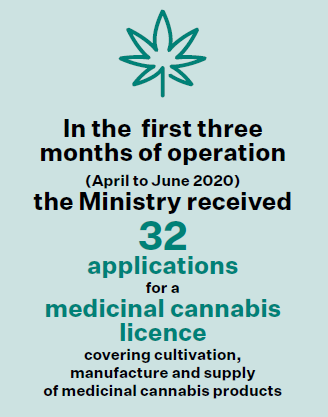 we established the Medicinal Cannabis SchemeFollowing changes to the Misuse of Drugs Act 1975 and associated regulations, we have been able to act on our commitment to improving access to high-quality, affordable medicinal cannabis products in New Zealand. The Medicinal Cannabis Scheme, which operationalised the new regulations (passed in December 2019) and is the regulator for medicinal cannabis, went live on 1 April 2020.The Ministry also made changes to prescribing requirements to improve patient access to the medicinal cannabis product Sativex, a consented medicine. Making medicinal cannabis products more accessible will improve patients’ wellbeing by helping them to manage symptoms associated with certain chronic conditions and health conditions needing palliative care.People-centred services, support and advice that meet the needs of everyone
He ratonga, he tautoko, he kupu ārahi hoki e aro ana ki te tangata, e ngata ai ngā hiahia o te katoaWe harness the lived experience and expertise in the wider system to improve health outcomes and the quality of life of New Zealanders. We work collectively with people and communities to make smart, informed and transparent decisions about the design and delivery of services.New Zealand’s population is growing, ageing and diversifying. These trends create new challenges and opportunities for the health and disability system and amplify the need to continually evolve. During public consultations and inquiries (such as He Ara Oranga: Report of the Government Inquiry into Mental Health and Addiction and Hauora Manaaki Ki Aotearoa Whānui: Health and Disability System Review), we continue to hear from consumers that they expect more choice in the way services and support are delivered.As we see it, people-centred health services, support and advice represent an approach to care that consciously adopts the perspectives of individuals, families and communities. In this approach, people are participants in, as well as beneficiaries of, a trusted health system that responds to their needs and preferences in humane and holistic ways.We acknowledge that for people-centred care to succeed, people need to have appropriate education and support to be able to make decisions and participate in their own care. It is organised around the health needs and expectations of people rather than around their conditions.To make people-centred care happen, we work with people and communities to make smart, informed and transparent decisions about the design and delivery of services.This year, to promote people-centred services, support and advice . . .we advanced abortion law reformIn 2019, we produced a report that provided a basis for the Government’s review of the abortion legislation.The Abortion Legislation Bill was introduced to decriminalise abortion, better align the regulation of abortion services with other health services and modernise the legal framework for abortion services in New Zealand. Officials from the Ministries of Health and Justice acted as advisors to a specially formed select committee that considered this Bill.Passed into law in March 2020, the Abortion Legislation Act removes the regulation of abortion from the Crimes Act 1961 and treats it as a health matter. It has also made the Ministry responsible for oversight and monitoring of abortion services. The Ministry has worked alongside the sector to support the reorientation of abortion services under a health care framework. This included developing a high-level care pathway to guide service delivery, an information helpline and webpage (health.govt.nz/abortion) to provide information for consumers and an online notifications system for abortion service providers. We also published interim standards for abortion care.we made Funded Family Care fairerFunded Family Care allows the Ministry and DHBs to pay people to care for family members with needs related to disability, long-term chronic health conditions, mental health or addiction or older age.Since Funded Family Care began in 2013, aspects of the scheme have been criticised as discriminatory and unfair. Particular concerns have included the eligibility criteria, pay rates and Part 4A of the New Zealand Public Health and Disability Act 2000.Changing Funded Family Care is one of the priorities in both the Disability Action Plan and Carers’ Strategy Action Plan. A Bill to repeal Part 4A of the New Zealand Public Health and Disability Act 2000 was introduced this year and a range of policy changes has been agreed and is being implemented, starting in April 2020. These changes involve raising pay rates for family carers, providing choice on employment arrangements, lowering the minimum age of carers from 18 to 16 years, extending eligibility for payment to partners and spouses and removing discriminatory provisions from legislation that go against human rights.we addressed low pay and gender- based discriminationOver the last three years, pay rates for most front-line workers have increased by an average of 3 percent per year. The Ministry and DHBs prioritised this investment to narrow the gap between the highest and lowest earners and to give the same remuneration to workers doing the same job.The Ministry is supporting DHBs to progress seven pay equity claims, which cover an estimated 85 percent of the DHB workforce. We have reviewed key decisions, conclusions and outcomes and actively supported the DHBs in milestone reporting to the State Sector Pay Equity Governance Group.This significant work will eliminate gender-based undervaluation across the predominantly female DHB workforce. We expect pay equity settlements will be reached from October 2020, beginning with the DHB clerical and administration workforce.we established the Suicide Prevention OfficeAs He Ara Oranga: Report of the Government Inquiry into Mental Health and Addiction recommended, we moved quickly this year to establish the Suicide Prevention Office. This Office provides leadership on suicide prevention and strengthens efforts and collaboration across the sector.Since opening, the Office has been engaging regularly with stakeholders at all levels – including national, regional and community- based groups, as well as individuals and whānau – to better understand community needs and challenges. An expert Māori advisory panel (chaired by Ta Mason Durie) has also been formed to give guidance to the Office.To date the Suicide Prevention Office has:developed a national suicide bereavement response serviceextended DHB postvention services, which provide support after the loss of a loved one from suicideestablished Māori and Pacific suicide prevention community fundsenhanced information services for whānau and the media.Supporting advice on public referendaNew Zealanders will vote on two referenda in the 2020 General Election. The Ministry of Health has supported the development of evidence-based, impartial advice to the public about both of them.Referendum on the End of Life Choice Act 2019The End of Life Choice Act 2019 gives people with a terminal illness the option of requesting medically assisted dying. It establishes a system of assuring that a person meets eligibility criteria, reviewing decisions, providing guidance and oversight to the system and creating a process to request medically assisted dying from health practitioners. Under the Act, health practitioners are not allowed to suggest medically assisted dying and are allowed to conscientiously object to providing medically assisted dying.The End of Life Choice Act was a Member’s Bill, so the Ministry’s role – alongside the Ministry of Justice – was to provide legal and technical advice to the select committee and to support committee processes such as submissions. Ongoing work includes preparing to implement the Act if the referendum produces a ‘yes’ vote.Cannabis Legalisation and Control referendumThe Cannabis Legalisation and Control referendum will give the public the opportunity to vote on whether the recreational use of cannabis should become legal, based on the proposed Cannabis Legalisation and Control Bill. The proposed Bill sets out a way for the Government to control and regulate cannabis. This regulatory model covers how people can produce, supply or consume cannabis. The Bill’s main purpose is to reduce cannabis-related harm to individuals, families, whānau and communities.Based on its drugs and addiction expertise, the Ministry of Health provided health advice to the Ministry of Justice on ways to reduce harm from cannabis use in a regulated and controlled system. We provided coordinated input from policy, clinical advice, mental health and addiction experts, as well as from the interface with existing medicinal cannabis and hemp regimes. Our role included reviewing and contributing to Ministry of Justice briefings, Cabinet papers and the final Cannabis Legalisation and Control Bill.The Ministry of Health continues to work closely with the Ministry of Justice on post- referendum planning and implementation issues that will arise if the referendum leads to a ‘yes’ vote.Neither the Ministry nor the Government has a position for or against either referendum.Some stakeholders have expressed concern that the suicide rate may increase as a result of COVID-19. The Suicide Prevention Office is working closely with the Chief Coroner and her office in monitoring the number of suspected suicides reported to coroners. In May 2020, the Chief Coroner released a statement confirming that reports of an increase in the suicide rate during the COVID-19 lockdown were incorrect.we rolled out the National Bowel Screening ProgrammeBowel cancer is New Zealand’s second most common cancer, which causes about 1,200 deaths per year. The National Bowel Screening Programme aims to detect and treat cancers at an early stage.From July 2017, the programme is being rolled out gradually and is expected to be operating nationwide by December 2021. It has so far detected bowel cancer in 694 people.We have also developed the National Screening Solution (the new Bowel Screening Register). This cloud-based system will support bowel screening in Hauora Tairāwhiti first. Once it is rolled out nationally, we expect the programme will detect 500 to 700 more bowel cancers in its early years, helping to reduce early mortality and to improve quality of life.we supported students with Hauora Māori Scholarships 2020Through Hauora Māori Scholarships, we provide financial assistance to students who are undertaking or completing a New Zealand Qualifications Authority accredited course in health and disability studies (level seven or above at graduation) or health care worker training (level three or above) at a recognised tertiary provider.The purpose of the scholarship programme is to increase the number of Māori participating in the health and disability workforce and to contribute to the delivery of high-quality health services for Māori.Each year, we support more than 500 students through this scholarship programme. This year, interest in the programme has increased and we gave extra time to students to complete their applications because the COVID-19 pandemic interrupted timeframes for many universities.we supported rongoā Māori – traditional healing servicesRongoā Māori is informed by a body of knowledge that at its core enhances Māori wellbeing. In this way, rongoā Māori differs from a Western medical paradigm, which focuses principally on the absence of health and wellbeing and on treatments or interventions that return the person to a state of health.Rongoā is formulated in a Māori cultural context, using a range of culturally bound responses to address the understanding of events leading to ill health and its impacts. These responses include rākau rongoā (native flora herbal preparations), mirimiri (massage) and karakia (prayer).This year, we extended contracts so rongoā providers could continue to serve their communities and manage delivery of services during the COVID-19 pandemic.we rolled out a cervical screening campaignOur cervical screening campaign encourages more women, particularly young Māori and Pacific women, to engage with cervical screening. The ‘Give your cervix some screen time’ campaign is about normalising the screening process (depicted as a woman looking after herself, her future and her whakapapa).After running for only five weeks (before COVID-19 Alert Level 4), the campaign resulted in more than 350,000 views of the video, nearly 14,000 website visits and more than 17,500 views of other related informational videos.we celebrated the 50th anniversary of Newborn Metabolic Screening (heel prick test)The Newborn Metabolic Screening Programme diagnoses metabolic conditions in babies before they become unwell. This means treatment can start straight away before life-threatening illness or developmental delays occur.We made a series of videos showcasing the work of the Newborn Metabolic Screening Programme, which turned 50 years old this year.Around 64,000 babies a year are tested. In 2018, the lives of 67 babies were saved or enhanced thanks to the detection of a metabolic condition. Parents and caregivers also received information and support through the programme.we led a restorative justice process for those impacted by surgical meshThe use of surgical mesh, especially in urogynaecology procedures, has been a matter of local and international concern for some years. During 2019/20, we led a restorative process as an opportunity for New Zealand men and women who have been affected by surgical mesh to be heard and share their lived experience.This process resulted in the report Hearing and Responding to the Stories of Survivors of Surgical Mesh: Ngā kōrero a ngā mōrehu – he urupare, which was released in December 2019. We are evaluating the restorative approach to identify learning that we can use when replicating the restorative approach across the wider health and disability system.Enhancing how we operate
Te whakapakari i ā mātou mahiTā Tāku Rautaki/Our Strategy sets out six organisational capability objectives that will ensure we are well positioned to achieve our strategic direction.This section reports on our progress towards these objectives and includes information on our workforce, equal employment opportunities and diversity and inclusionBuilding our capability to meaningfully engage with MāoriWe want to improve health equity and independence for Māori. To achieve this, we will further develop both our understanding of te ao Māori and our ability to build authentic and effective relationships with Māori.This year we have supported our people to learn te reo Māori, grow their understanding of te ao Māori and further develop their Māori stakeholder engagement skills. As part of this process:213 staff participated in te reo Māori classesTe Arawhiti (the office for Māori Crown Relations) delivered training on Māori stakeholder engagementwe held Ministry-wide events to recognise Matariki and Te Wiki o Te Reo Māori (Māori Language Week)our new staff orientation programme included the Māori Health Strategy and a tour of the He Tohu exhibition at the National Librarywe focused on our commitment to Te Tiriti o Waitangi in our new leaders induction programme.Working with our stakeholders to achieve our goalsWe will strengthen relationships and work with people, communities, iwi, our system partners and other government agencies to achieve shared goals.This year we hosted the Health Sector Forum 2019. This event brought more than 500 people together to discuss the future of the health and disability sector, with input from over 40 presenters and facilitators.We have continued to strengthen our long- standing relationship with the WHO and are often invited to lend technical expertise on a range of areas. As kaitiaki of the health and disability system, we lead New Zealand’s progress towards Sustainable Development Goal 3 – ensuring healthy lives and promoting wellbeing for everyone at all ages.The Ministry’s three core objectives for global engagement are to:contribute towards the achievement of the global and regional health agendalearn from the experience of othersmeet international obligations.We strive to achieve these objectives by engaging with multiple multilateral forums, particularly the WHO, and by working closely and in partnership with Pacific Island countries and territories.Supporting our people to succeedWe will ensure our people have the skills, capabilities, tools and support they need to succeed.Building capabilityTo progress this objective, we have focused on building leadership capability in the Ministry through:Ngā Kete Mātauranga | Baskets of Knowledge – an online toolkit for people leaders to support management of people and business processes like recruitment, performance and development, wellbeing, flexible working, leave management, procurement and leading the delivery of Tā Tātou Rautaki | Our Strategyleadership development programmes, including new manager induction, coaching and feedback, mental wellbeing training and change leadership trainingkeeping our leaders informed and engaged during the COVID-19 response through online meetings and forumsimproving the recruitment and selection process by aligning it with the Leadership Success Profile, weighting leadership attributes over technical skills in selection decisions and introducing psychometric testing for leadership roles.We want the Ministry to be a place that supports the career aspirations of our people so they can grow and develop. Our people often gain these opportunities through the exposure and experiences they have on the job, or by taking up the low-cost but high-impact training options we provide.The organisational change programme, the COVID-19 response and the stand-up of new Ministry functions and agencies have provided many opportunities for career development. In 2019/20 the Ministry supported:97 secondments51 acting opportunities152 lateral and vertical movements.In-house training programmes that we offer to our people throughout the year include orientation day, manager induction, leadership development, te reo Māori classes, Māori stakeholder engagement training, change leadership development, CV and interview skills training, remote working webinars and mental wellbeing. Our internal learning management system, LearningSpace, offers modules including resilience, mental wellbeing, project management, procurement, remote working, machinery of government and business writing, along with toolkits that support the upgrade of Ministry technology.Kua tawhiti kē to haerenga mai, kia kore e haere tonu. He nui rawa o mahi, kia kore e mahi tonuYou have come too far not to go further, you have done too much not to do more.Sir James HenareOrganisational change programmeThe final decisions on the second phase of the changes to the Ministry structure, Delivering on the Ministry’s role as sector leader and kaitiaki, were announced in July 2019. We stood up the new structure on 3 October 2019.This was a significant change programme that followed the restructure of the Executive Leadership Team in 2018. We reorganised the Ministry so that the right people are in the right places to deliver on our substantial work programme, our Māori health and equity responsibilities under Te Tiriti o Waitangi and our role as kaitiaki of the health and disability system.In total, the restructure involved disestablishing 133 roles and creating 326 new roles. Another 1,171 roles were carried over, many with minor changes to the role and/or reporting lines. Throughout the change programme, we provided change leadership development, resilience and CV and interview skills training, along with employee assistance.Ensuring data insights and evidence drive our decisionsWe will improve data quality and provide easier and quicker access to reliable, consistent and comparable information so we can use relevant insights to make better decisions.This year we developed governance and a work programme to implement our new Analytics Operating Model to deliver high-quality data analysis and analytics. We also began work on the Data and Information Management Strategy for Health, which sets the direction for the management and use of data and information for the Ministry and across the system. In a devolved system, the way we work together to solve common problems is very important and the strategy will help individual organisations and the system work more effectively.Geospatial analysis provides location-focused insights to support evidence-based decision-making. This year, geospatial analysis supported the Abortion Legislation Bill, to ensure that access to emergency contraception is available anywhere in New Zealand within 48 hours of someone requesting it. During the COVID-19 pandemic, geospatial analysis enabled spatial variation in laboratory testing rates and changes in the rates of active cases over time at a local scale.We also started work on a Māori data governance and sovereignty approach for the health and disability system in partnership with Māori. This is a deliverable under Whakamaua: The Māori Health Action Plan 2020–2025.Investing in robust and functional technologyWe will continue to improve our information and communications (ICT) infrastructure to support our people to succeed.ICT is a fundamental driver and enabler of change in the delivery of health and disability services. This year we developed the Ministry’s Information Systems Strategic Plan that sets out a programme to build a digitally enabled Ministry that effectively manages its business functions, collaborates with the sector, delivers value for money from our ICT investment and mitigates risk in our existing ICT systems. During Alert Levels 3 and 4, staff were equipped to work from home effectively.This year we rolled out improvements to our business ICT systems and upgraded the Health Emergency Management Information System.Making the Ministry a great place to workWe want to be an employer of choice and a great place to work. To achieve this, we will focus on building a value-driven, inclusive culture where we respect the ideas, perspectives and experiences of our people.This year we worked across the Ministry to co-create Ngā Uaratanga | Our Values. All of our people in all locations had multiple opportunities to shape this work, led by 40 ‘culture champions’ from all levels of the organisation. We are now embedding the values into our people and business processes. They anchor and guide how we work with each other and the wider sector as we navigate to the future.Supporting the wellbeing of our people has remained a priority, particularly throughout the organisational change programme and at the peak of the COVID-19 pandemic. We continued to implement the Ministry’s Wellbeing roadmap, based on Te Whare Tapa Whā – the Māori health model. In addition to the leadership and capability development activities noted above, we:provided resilience and mental wellbeing training and e-learning for our peopledeveloped a ‘Supporting Wellbeing’ online toolkit for people leaders, so they know what’s expected of them and how they can best support the wellbeing of their teamsincorporated ‘building grit and resilience’ into the Ministry’s emerging leaders programmeran events to recognise Mental Health Awareness Weekcontinued to provide Employee Assistance Programme support to our people.Diversity and inclusion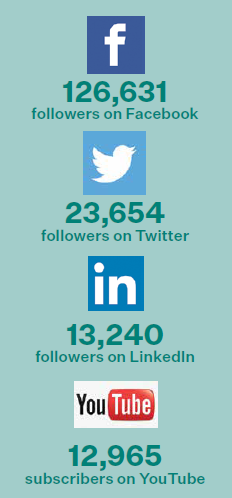 We are committed to promoting a culture where our people feel safe and included, and can bring their whole selves to work regardless of age, gender, ethnicity or sexual orientation. This year, our diversity and inclusion work has included:implementing our Diversity and Inclusion Strategy, Gender Pay Action Plan and Accessibility Tick Action Planlaunching a Rainbow Network and celebrating Pride Weeksupporting Women’s Network eventscelebrating Matariki, Te Wiki o Te Reo Māori and International Day of People with Disabilitiesholding regular Accessibility Working Group meetings and supporting the supporting the Disabled Persons Networksupporting and embedding all-of-government diversity and inclusion initiatives, including the Accessibility Charter, WeCount survey and Lead Toolkit.Our workforce profile
Ō tātou tangataA snapshot as at 30 June 2020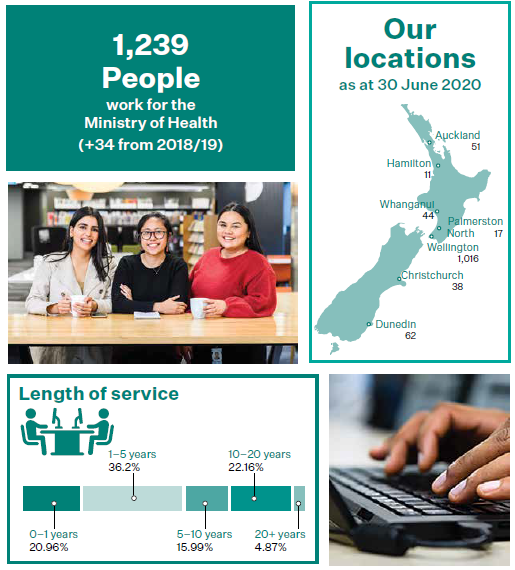 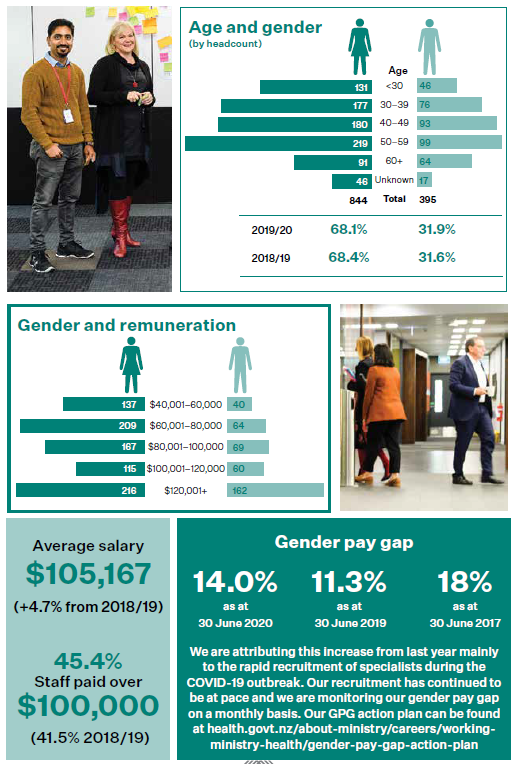 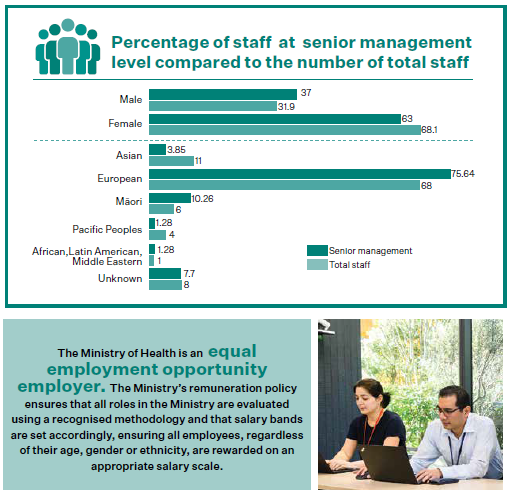 Our performance
Te kikoThis section outlines our performance against the outputs that are specified in the Vote Health – Main Estimates of Appropriation 2019/20 and, where updated, 2019/20 Vote Health – Supplementary Estimates of Appropriation and 2019/20 Vote Health – Addition to the Supplementary Estimates of Appropriation.Performance information for selected non-departmental appropriations for the year ended 30 June 2020 is available in a separate Vote Health Report.Health sector information systemsThis appropriation is limited to providing information technology services and publishing data and information derived from these services to the health and disability system. The intention is to provide information technology services and infrastructure to support the operation of New Zealand’s health services.Performance assessmentNote 1: Key sector- and public-facing systems are National Health Index, National Immunisation Register, Online Pharmacy, Special Authorities, Oracle Financials and the Ministry of Health website.Note 2: One health sector information system had a security breach in July 2019. The vendor informed the Ministry that its systems were compromised.Financial performanceNote 1: New Crown funding was received in 2019/20 for this output class mainly for supporting the response to the measles outbreak and strengthening the immunisation system; and a fiscally neutral transfer from the National Health Information Systems appropriation for the initiative Transforming Access to and Use of Health Information to Improve the Wellbeing of New Zealanders.Note 2: The underspend was mainly due to timing of the implementation of the National Bowel Screening Programme, the National Immunisation Register and the National Health Information Platform. Cabinet has approved an expense transfer of the unspent funding to carry forward to 2020/21.Managing the purchase of servicesThis appropriation is limited to purchasing services for the public and the health and disability system on behalf of the Crown, for those services where the Ministry has responsibility for the purchasing function (that is, where funding is not devolved to another entity). The intention is to achieve the administration of health and disability services, purchased on behalf of the Crown in line with Government priorities and the Ministry of Health’s strategic intentions (as outlined in the Statement of Strategic Intentions).Performance assessmentNote 1: The Ministry does not control the level of departmental or non-departmental expenditure available for the purchase of services each year.Note 2: When the Ministry receives a monitoring report, it is logged into an electronic system. This generates an automated letter to say it has been received. The ‘formal response’ is the next contact the Ministry has with the provider when necessary. The formal response could be a phone call, email, formal letter or an actual visit.Note 3: The impact of COVID-19, on both the Ministry of Health and DSS providers, resulted in revised expectations around the timeliness and resolution of complaints received.Financial performancePayment servicesThis appropriation is limited to administering and auditing contracts and payments on behalf of the Crown and Crown agencies. The intention is to provide for timely and accurate payments to be made to eligible parties (including eligible health service providers and consumers) and contracts to be audited and processed efficiently and effectively.Performance assessmentNote 1: Contracting cycles fall in line with the financial year. June and July are high-demand periods for primary care contracts, making service levels during this period unachievable. Despite this, the Ministry’s performance for 2019/20 improved on 2018/19.Note 2: All information is deemed to be processed accurately if agreements are legally binding and purchase order information is correctly entered.Financial performanceRegulatory and enforcement servicesThis appropriation is limited to implementing, enforcing and administering health- and disability- related legislation and regulations, providing regulatory advice to the sector and to Ministers and providing support services for committees established under statute or appointed by the Minister in line with legislation. The intention is to ensure that health and disability services are regulated so that appropriate standards are followed.Performance assessmentNote 1: This measure reflects the first step in evaluating and managing incidents – although initial review is the very first step in the process, acknowledging their receipt has been used as a convenient surrogate marker for this. A significant proportion of the incidents reported to the Ministry relate to medical devices and these made up the majority that missed the five working day timeframe for an initial review as measured by the acknowledge receipt timepoint. However, the Ministry has focused in recent years on managing the ‘whole of life’ timeliness of completing Medical Devices Incident Reports (MDIRs). For example the Ministry has been completing an increasing number of MDIRs with the following processed in recent calendar years: 176 in 2017, 300 in 2018, 886 in 2019 (dedicated resource used to close older events) and 253 events as of October 2020.Note 2: Chairs of the Ministry’s ethics advisory committees commented that the secretariat is supportive and knowledgeable. However, the committees experienced resource constraints and noted that more overall support is needed throughout the year.Financial performanceSector planning and performanceThis appropriation is limited to advising on and coordinating health sector planning and performance improvement; funding, monitoring and supporting the governance of health sector Crown entities; and sector coordination. This appropriation is intended to ensure health sector services are appropriately planned, funded and monitored; health sector Crown entities, agencies and companies are appropriately governed; and sector coordination is encouraged and assisted.Performance assessmentNote 1: The requirements for Q3 2019/20 were significantly reduced due to the demands of responding to COVID-19. The 2019/20 result includes the monitoring feedback reports prepared in the 2019/20 year on the following quarters – Q4 2018/19, Q1 2019/20, Q2 2019/20 and Q3 2019/20. We will include results for Q4 2019/20 in our 2020/21 Annual Report.Note 2: Reports to the Minister about DHBs were delayed during the response to COVID-19. The Ministry is working to improve performance in this area. To ensure that the Minister receives financial information in a timely manner, we introduced a process of issuing a report to the Minister within five working days of DHBs making the results available.Note 3: Capability and capacity to respond means the Ministry has the necessary systems, procedures, facilities and staffing in place to initiate and manage at the national level the health response to a national emergency or emerging health threat. Responding to emergencies such as the Whakaari/White Island volcanic eruption and COVID-19 has meant that the training for response volunteers has not occurred. We are progressing a plan to address this issue.Note 4: This percentage does not include unexpected resignation or departure before the term expires. The presentation of advice to the Minister on appointments to the Health Research Council was delayed due to competing priorities in responding to COVID-19.Financial performanceNote 1: The Ministry received an additional $19 million funding from the Crown in 2019/20 for this output class through the Supplementary Estimates process. The funding is mainly for:Budget 2019 initiative Improving the Financial Sustainability and Performance of District Health Boards (fiscally neutral transfer from the Health Services Funding appropriation)Budget 2020 initiative Enhancing the Ministry’s Capacity and Capability to Lead and Support the Health and Disability SystemSupporting the implementation of the New Zealand Cancer Action Plan (fiscally neutral transfer from the National Personal Health Services appropriation)Budget 2019 initiative Establishing a New Mental Health and Wellbeing Commission.Note 2: The underspend was mainly due to the phasing of the Ministry’s work programmes as a result of the impact of COVID-19, in particular the work on Improving the Financial Sustainability and Performance of District Health Boards. Cabinet has approved an expense transfer of the unspent funding to carry forward to 2020/21.Policy advice and ministerial servicingThe purpose of this appropriation is to provide policy advice and other support to Ministers in discharging their policy decision-making and other portfolio responsibilities, including ministerial servicing. In 2019/20 this included supporting the review of the health and disability system.The intention of this appropriation is to support and advise Ministers so they can discharge their portfolio responsibilities.Performance assessmentNote 1: Requested briefings did not meet the agreed timeframes due to the increased demand for advice on responding to COVID-19. The Ministry is working to improve timeliness.Note 2: The Minister of Health for the 2019/20 financial year, Hon Dr David Clark, resigned in early July 2020. The Ministry has decided not to request him to complete a ministerial satisfaction survey. The three Associate Ministers of Health for the 2019/20 financial year were not asked to complete ministerial satisfaction surveys as the Minister of Health was the primary customer for policy advice from the Ministry in 2019/20. The Ministry is still committed to the survey and will report on the measure in our 2020/21 Annual Report.Financial performanceMinistry of Health – capital expenditureThis appropriation is limited to purchasing or developing assets by and for the use of the Ministry of Health, as authorised by section 24(1) of the Public Finance Act 1989.The intention of this appropriation is to renew, upgrade or redesign assets to support the delivery of the Ministry of Health’s core functions and responsibilities.Performance assessmentFinancial performanceTaking care of our funds
Te penapena pūteaStatement of responsibilityI am responsible, as Director-General of Health and Chief Executive of the Ministry of Health (Ministry), for:the preparation of the Ministry’s financial statements, and statements of expenses and capital expenditure, and for the judgements expressed in themhaving in place a system of internal control designed to provide reasonable assurance as to the integrity and reliability of financial reportingensuring that end-of-year performance information on each appropriation administered by the Ministry is provided in accordance with sections 19A to 19C of the Public Finance Act 1989, whether or not that information is included in this annual reportthe accuracy of any end-of-year performance information prepared by the Ministry, whether or not that information is included in the annual report.In my opinion:the financial statements reflect the financial statements of the Ministry as at 30 June 2020 and its operations for the year ended on that datethe forecast financial statements fairly reflect the forecast financial position of the Ministry as at 30 June 2021 and its operations for the year ending on that date.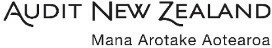 Independent Auditor’s ReportTo the readers of the Ministry of Health’s annual report
for the year ended 30 June 2020The Auditor-General is the auditor of the Ministry of Health (the Ministry). The Auditor-General has appointed me, Stephen Lucy, using the staff and resources of Audit New Zealand, to carry out, on his behalf, the audit of:the financial statements of the Ministry on pages 73 to 102, that comprise the statement of financial position, statement of commitments, statement of contingent liabilities and contingent assets as at 30 June 2020, the statement of comprehensive revenue and expense, statement of changes in equity, and statement of cash flows for the year ended on that date and the notes to the financial statements that include accounting policies and other explanatory information;the performance information prepared by the Ministry for the year ended 30 June 2020 on pages 53 to 63 and 123 to 138;the statements of expenses and capital expenditure of the Ministry for the year ended 30 June 2020 on pages 112 to 115 and 119; andthe schedules of non-departmental activities which are managed by the Ministry on behalf of the Crown on pages 103 to 111 and 116 to 118 that comprise:the schedules of assets; liabilities; commitments; and contingent liabilities and assets as at 30 June 2020;the schedules of expenses; and revenue for the year ended 30 June 2020; andthe notes to the schedules that include accounting policies and other explanatory information.OpinionsUnmodified opinion on the financial statements, statements of expenses and capital expenditure and schedules of non-departmental activities (“the financial information”)In our opinion:the financial statements of the Ministry on pages 73 to 102:present fairly, in all material respects:its financial position as at 30 June 2020; andits financial performance and cash flows for the year ended on that date; andcomply with generally accepted accounting practice in New Zealand in accordance with Public Benefit Entity Standards.the statements of expenses and capital expenditure of the Ministry on pages 112 to 115 and 119 are presented fairly, in all material respects, in accordance with the requirements of section 45A of the Public Finance Act 1989.the schedules of non-departmental activities which are managed by the Ministry on behalf of the Crown on pages 103 to 111 and 116 to 118 present fairly, in all material respects, in accordance with the Treasury Instructions:the assets; liabilities; commitments; and contingent liabilities and assets as at 30 June 2020; andexpenses; and revenue for the year ended 30 June 2020.Qualified opinion on the performance information – the Ministry was unable to report on the satisfaction of the Minister with the policy advice serviceIn our opinion, except for the possible effects of the matter described in the Basis for our opinions section of our report, the performance information of the Ministry on pages 53 to 63 and 123 to 138:presents fairly, in all material respects, for the year ended 30 June 2020:what has been achieved with the appropriation; andthe actual expenses or capital expenditure incurred compared with the appropriated or forecast expenses or capital expenditure; andcomplies with generally accepted accounting practice in New Zealand.Our audit was completed on 30 November 2020. This is the date at which our unmodified opinion on the financial information and qualified opinion on the performance information are expressed.The basis for our opinions is explained below, and we draw attention to the impact of Covid-19 on the Ministry and the activities it manages on behalf of the Crown. In addition, we outline the responsibilities of the Director-General of Health and our responsibilities relating to the information to be audited, we comment on other information, and we explain our independence.Basis for our opinionsThe provision of policy advice is one of the critical functions of the Ministry. One of the key measures to indicate the quality of that advice to the readers of the annual report is “the satisfaction of the Minister and Associate Ministers of Health with the policy advice service”.As disclosed on page 61, the Minister of Health for the 2019/20 financial year, Hon Dr David Clark, resigned in early July 2020. The Ministry has decided not to request him to complete a ministerial satisfaction survey. Consequently, the Ministry has not reported a result for the above-mentioned performance measure. We were therefore unable to obtain sufficient appropriate evidence about whether the quality of the policy advice provided was to the satisfaction of the Minister.We carried out our audit in accordance with the Auditor-General’s Auditing Standards, which incorporate the Professional and Ethical Standards and the International Standards on Auditing (New Zealand) issued by the New Zealand Auditing and Assurance Standards Board. Our responsibilities under those standards are further described in the Responsibilities of the auditor section of our report.We have fulfilled our responsibilities in accordance with the Auditor-General’s Auditing Standards.We believe that the audit evidence we have obtained is sufficient and appropriate to provide a basis for our opinions.Emphasis of matter – Impact of Covid-19Without further modifying our opinions, we draw attention to the disclosures about the impact of Covid-19 on the Ministry as set out in pages 101 to 102 and 116 to 118 of the financial statements and pages 55, 59 to 61 and 128 to 130 of the performance information.Responsibilities of the Director-General of Health for the information to be auditedThe Director-General of Health is responsible on behalf of the Ministry for preparing:financial statements that present fairly the Ministry’s financial position, financial performance, and its cash flows, and that comply with generally accepted accounting practice in New Zealandperformance information that presents fairly what has been achieved with each appropriation, the expenditure incurred as compared with expenditure expected to be incurred, and that complies with generally accepted accounting practice in New Zealandstatements of expenses and capital expenditure of the Ministry, that are presented fairly, in accordance with the requirements of the Public Finance Act 1989schedules of non-departmental activities, in accordance with the Treasury Instructions, that present fairly those activities managed by the Ministry on behalf of the Crown.The Director-General of Health is responsible for such internal control as is determined is necessary to enable the preparation of the information to be audited that is free from material misstatement, whether due to fraud or error.In preparing the information to be audited, the Director-General of Health is responsible on behalf of the Ministry for assessing the Ministry’s ability to continue as a going concern. The Director- General of Health is also responsible for disclosing, as applicable, matters related to going concern and using the going concern basis of accounting, unless there is an intention to merge or to terminate the activities of the Ministry, or there is no realistic alternative but to do so.The Director-General of Health’s responsibilities arise from the Public Finance Act 1989.Responsibilities of the auditor for the information to be auditedOur objectives are to obtain reasonable assurance about whether the information we audited, as a whole, is free from material misstatement, whether due to fraud or error, and to issue an auditor’s report that includes our opinions.Reasonable assurance is a high level of assurance, but is not a guarantee that an audit carried out in accordance with the Auditor-General’s Auditing Standards will always detect a material misstatement when it exists. Misstatements are differences or omissions of amounts or disclosures, and can arise from fraud or error. Misstatements are considered material if, individually or in the aggregate, they could reasonably be expected to influence the decisions of readers, taken on the basis of the information we audited.For the budget information reported in the information we audited, our procedures were limited to checking that the information agreed to the Ministry’s Statement of Strategic Intentions 2017 to 2021, Estimates, Supplementary Estimates and Addition to the Supplementary Estimates of Appropriations 2019/20 and the 2019/20 forecast financial figures included in the Ministry’s 2018/19 Annual Report.We did not evaluate the security and controls over the electronic publication of the information we audited.As part of an audit in accordance with the Auditor-General’s Auditing Standards, we exercise professional judgement and maintain professional scepticism throughout the audit. Also:We identify and assess the risks of material misstatement of the information we audited, whether due to fraud or error, design and perform audit procedures responsive to those risks, and obtain audit evidence that is sufficient and appropriate to provide a basis for our opinions. The risk of not detecting a material misstatement resulting from fraud is higher than for one resulting from error, as fraud may involve collusion, forgery, intentional omissions, misrepresentations, or the override of internal control.We obtain an understanding of internal control relevant to the audit in order to design audit procedures that are appropriate in the circumstances, but not for the purpose of expressing an opinion on the effectiveness of the Ministry’s internal control.We evaluate the appropriateness of accounting policies used and the reasonableness of accounting estimates and related disclosures made by the Director-General of Health.We evaluate the appropriateness of the reported performance information within the Ministry’s framework for reporting its performance.We conclude on the appropriateness of the use of the going concern basis of accounting by the Director-General of Health and, based on the audit evidence obtained, whether a material uncertainty exists related to events or conditions that may cast significant doubt on the Ministry’s ability to continue as a going concern. If we conclude that a material uncertainty exists, we are required to draw attention in our auditor’s report to the related disclosures in the information we audited or, if such disclosures are inadequate, to modify our opinion on the financial information. Our conclusions are based on the audit evidence obtained up to the date of our auditor’s report. However, future events or conditions may cause the Ministry to cease to continue as a going concern.We evaluate the overall presentation, structure and content of the information we audited, including the disclosures, and whether the information we audited represents the underlying transactions and events in a manner that achieves fair presentation.We communicate with the Director-General of Health regarding, among other matters, the planned scope and timing of the audit and significant audit findings, including any significant deficiencies in internal control that we identify during our audit.Our responsibilities arise from the Public Audit Act 2001.Other informationThe Director-General of Health is responsible for the other information. The other information comprises the information included on pages iii to xi, 3 to 50, 67 and 139 to 159, but does not include the information we audited, and our auditor’s report thereon.Our opinions on the information we audited does not cover the other information and we do not express any form of audit opinion or assurance conclusion thereon.Our responsibility is to read the other information. In doing so, we consider whether the other information is materially inconsistent with the information we audited or our knowledge obtained in the audit, or otherwise appears to be materially misstated. If, based on our work, we conclude that there is a material misstatement of this other information, we are required to report that fact. We have nothing to report in this regard.IndependenceWe are independent of the Ministry in accordance with the independence requirements of the Auditor-General’s Auditing Standards, which incorporate the independence requirements of Professional and Ethical Standard 1: International Code of Ethics for Assurance Practitioners issued by the New Zealand Auditing and Assurance Standards Board.Other than in our capacity as auditor, we have no relationship with, or interests, in the Ministry.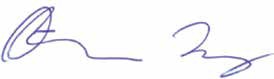 S B LucyAudit New ZealandOn behalf of the Auditor-General Wellington, New ZealandFinancial statementsStatement of comprehensive revenue and expense for the year ended 30 June 2020*	In budget 2020 and forecast 2021, ACC levy has been moved from other expenses to personnel costs to reflect the 2019 and 2020 actual classification.Statement of financial position as at 30 June 2020Statement of changes in equity for the year ended 30 June 2020Statement of cash flows for the year ended 30 June 2020Statement of cash flows for the year ended 30 June 2020 (continued)Reconciliation of net surplus/(deficit) to net cash flow from operating activities*	No payables for capital expenditure have been included when calculating the increase/decrease in the payables movement.Statement of commitments as at 30 June 2020Capital commitmentsCapital commitments are the aggregate amount of capital contracted for the acquisition of property, plant and equipment and intangible assets that have not been paid for or are not recognised as a liability at the balance date.Cancellable capital commitments that have penalty or exit costs explicit in the agreement on exercising that option to cancel are reported below at the lower of the remaining contractual commitment and the value of those penalty or exit costs.Non-cancellable operating lease commitmentsThe Ministry leases property, plant and equipment in the normal course of its business. The majority of these leases are for premises and photocopiers, which have a non-cancellable leasing period ranging from three to ten years.The Ministry’s non-cancellable operating leases have varying terms, escalation clauses and renewal rights.*	Last year’s Intangible assets contractors’ fees commitment was based on their fulfilling of the full contract ($3.026 million). These have been restated as contractors’ have a standard notice period of 10 days.The Ministry has medium to long-term leases on its premises in Auckland, Christchurch, Dunedin, Hamilton, Whanganui and Wellington. The annual lease payments are subject to regular reviews ranging from one to four years. Amounts disclosed are based on current rental rates.Statement of contingent liabilities and contingent assets as at 30 June 2020The Ministry is defending legal disputes involving past employees for which a potential liability has not yet been quantified as at 30 June 2020. The Ministry had no other contingencies liabilities as at the balance date (2019: $nil).The Ministry had no contingent assets as at the balance date (2019: $nil).Statement of departmental capital injections for the year ended 30 June 2020Statement of departmental capital injections without, or in excess of, authority for the year ended 30 June 2020The Ministry has not received any capital injections during the year without, or in excess, of authority.Notes to the financial statements for the year ended 30 June 2020Notes indexStatement of accounting policiesRevenuePersonnel costsCapital chargeOther expensesPlant, property and equipmentIntangible assetsPayablesReturn of operating surplusProvisionsEmployee entitlementsEquityMemorandum accountsRelated party transactionsDepartmental agency results – Cancer Control AgencyEvents after the balance dateExplanations of major variances against budgetStatement of accounting policiesReporting entityThe Ministry of Health (the Ministry) is a government department as defined by section 2 of the Public Finance Act 1989 (PFA) and is domiciled and operates in New Zealand. The relevant legislation governing the Ministry’s operations includes the PFA and the New Zealand Public Health and Disability Act 2000.The financial statements of the Ministry for the year ended 30 June 2020 are consolidated financial statements including both the Ministry and the Cancer Control Agency. The Cancer Control Agency (established 1 December 2019) is a departmental agency as defined by section 2 of the PFA and section 5 of the Public Service Act 2020, which is hosted within the Ministry. Unless explicitly stated, references to the Ministry cover both the Ministry and the Cancer Control Agency (see note 15). The Ministry’s ultimate parent is the New Zealand Crown.In addition, the Ministry has reported separately, in the non-departmental schedules, financial information on public funds managed by the Ministry, on behalf of the Crown.The Ministry’s primary objective is to provide services to the New Zealand public. The Ministry funds, administers and monitors the delivery of health services. The Ministry does not operate to make a financial return. In addition, the Ministry has reported on Crown activities and trust monies that it administers in the non-departmental statements and schedules on pages 103 to 119.The financial statements are for the year ended 30 June 2020 and were approved for issue by the Director-General of Health on 30 November 2020.Basis of preparationThe financial statements have been prepared on a going-concern basis and the accounting policies have been applied consistently throughout the year.Statement of complianceThe financial statements of the Ministry have been prepared in accordance with the requirements of the Public Finance Act, which include the requirement to comply with New Zealand generally accepted accounting practice and Treasury Instructions.The Ministry has designated itself as a public benefit entity (PBE) for the purposes of complying with generally accepted accounting practice. The financial statements have been prepared in accordance with and comply with PBE accounting standards.Presentation currency and roundingThe financial statements are presented in New Zealand dollars and all values are rounded to the nearest thousand dollars ($000).Changes in accounting policiesDuring the 2020 financial year, the Ministry adopted the amendment to the impairment of revalued assets, where a revalued asset can be impaired without having to revalue the entire class of asset of which the asset belongs.There have been no other changes in the Ministry’s accounting policies since the date of the last audited financial statements.Comparative figuresWhen presentation or classification of items in the financial statements is amended or accounting policies are changed, comparative figures are restated to ensure consistency with the current period unless it is impracticable to do so.Standards issued, not yet effective and not early adoptedStandards and amendments, issued but not yet effective, that have not been early adopted and which are relevant to the Ministry are:Amendment to PBE IPSAS 2 Statement of Cash FlowsAn amendment to PBE IPSAS 2 Statement of Cash Flows requires entities to provide disclosures that enable users of financial statements to evaluate changes in liabilities arising from financing activities, including both changes arising from cash flows and non-cash changes. This amendment is effective for annual periods beginning on or after 1 January 2021, with early application permitted. The Ministry does not intend to early adopt the amendment.PBE IPSAS 41 Financial InstrumentsThe XRB issued PBE IPSAS 41 Financial Instruments in March 2019. This standard supersedes PBE IFRS 9 Financial Instruments, which was issued as an interim standard. It is effective for reporting periods beginning on or after 1 January 2022. Although the Ministry has not assessed the effect of the new standard, the Ministry does not expect any significant changes as the requirements are similar to PBE IFRS 9 which the Ministry has early adopted for the 30 June 2019 financial year.PBE FRS 48 Service Performance ReportingPBE FRS 48 replaces the service performance reporting requirements of PBE IPSAS 1 and is effective for reporting periods beginning on or after 1 January 2021. The Ministry has not yet determined how application of PBE FRS 48 will affect its statement of performance.Summary of significant accounting policiesSignificant accounting policies are included in the notes to which they relate. Significant accounting policies that do not relate to a specific note are outlined below.Foreign currency transactionsForeign currency transactions are translated into New Zealand dollars using the spot exchange rates at the dates of the transactions. Foreign exchange gains and losses resulting from the settlement of such transactions are recognised in the surplus or deficit.Cash and cash equivalentsCash and cash equivalents comprise funds in current accounts with Westpac New Zealand Limited, a registered bank.The Ministry is only permitted to expend its cash and cash equivalents within the scope and limits of its appropriations.Cash and cash equivalents are subject to the expected loss requirements of PBE IFRS 9. However, no loss allowance has been recognised because the estimated loss allowance for credit losses is considered to be nil or trivial.ReceivablesShort-term receivables are measured at amortised cost and recorded at the amount less any provision for uncollectability and an allowance for credit losses as per the requirements of PBE IFRS 9. No adjustment for credit losses has been made as the estimated loss allowance is considered to be nil or trivial.A receivable is considered to be uncollectable when there is evidence that the amount will not be fully collectable. The amount that is uncollectable is the difference between the carrying amount due and the present value of the amount expected to be collected.Goods and services tax (GST)Items in the financial statements are stated exclusive of GST, except for receivables and payables, which are stated on a GST-inclusive basis. Where GST is not recoverable as input tax, it is recognised as part of the related asset or expense.The net amount of GST recoverable from, or payable to, the Inland Revenue Department (IRD) is included as part of receivables or payables in the statement of financial position. The net GST paid to or received from the IRD, including the GST relating to investing and financing activities, is classified as an operating cash flow in the statement of cash flows.Income taxThe Ministry is a public authority and consequently is exempt from income tax. Accordingly, no provision has been made for income tax.Budget and forecast figuresBasis of the budget figuresThe 2019/20 budget figures are for the year ended 30 June 2020 and were published in the 2019 Annual Report. They are consistent with the Ministry’s best estimate at the time for financial forecast information submitted to the Treasury for the Budget Economic and Fiscal Update (BEFU) for the year ending 2019/20.Basis of the forecast figuresThe 2020/21 forecast figures are for the year ending 30 June 2021, which are consistent with the best estimate at the time for financial forecast information submitted to the Treasury for the BEFU for the year ending 2020/21.The forecast financial statements have been prepared as required by the PFA to communicate forecast financial information for accountability purposes. The 30 June 2021 forecast figures have been prepared in accordance with and comply with PBE FRS 42 Prospective Financial Statements.The budget and forecast figures are unaudited and have been prepared using the accounting policies adopted in preparing these financial statements.The Director-General as Chief Executive of the Ministry is responsible for the forecast financial statements including the appropriateness of the assumptions underlying them and all other required disclosures. The forecast financial statements were approved by the Acting Chief Executive on 4 May 2020.While the Ministry regularly updates its forecasts, updated forecast financial statements for the year ending 30 June 2021 will not be published.Significant assumptions used in preparing the forecast financial informationThe forecast figures contained in these financial statements reflect the Ministry’s purpose and activities, and are based on a number of assumptions on what may occur during the 2020/21 year. The forecast figures have been compiled on the basis of existing government policies and ministerial expectations at the time the Main Estimates were finalised.The main assumptions, which were adopted as at 4 May 2020, were as follows:the Ministry’s activities and output expectations will remain substantially the same as the previous year focusing on the Government’s prioritiespersonnel costs were based on current wages and salary costs adjusted for anticipated remuneration changesoperating costs were based on historical experience and other factors that are believed to be reasonable in the circumstances and are the Ministry’s best estimate of future costs that will be incurredestimated year-end information for 2019/20 was used as the opening position for the 2020/21 forecasts.The actual financial results achieved for 30 June 2021 are likely to vary from the forecast information presented. Factors that may lead to a material difference between information in these forecast financial information statements and the actual reported results include changes to the budget through initiatives approved by Cabinet, technical adjustments to (including transfers between) financial years and timing of expenditure relating to significant programmes and projects.At the time of signing the annual report, the Ministry received confirmation of a range of approved Cabinet and technical adjustment changes (approximately $98 million) for 2020/21. These changes will likely cause a material difference between the reported forecast figures and actual results for 2020/21. At the time of completion of the annual report, the Ministry is reassessing its financial forecasts for 2020/21 considering the recently approved funding changes. 2020/21 funding changes will be reported as part of the Ministry’s 2020/21 Annual Report and disclosed in the 2020/21 Supplementary Estimates.RevenueAccounting policyThe specific accounting policies for significant revenue items are explained below.The Ministry derives revenue through the provision of outputs to the Crown and for services to third parties. Such revenue is recognised at fair value of consideration received.Revenue CrownRevenue from the Crown is measured based on the Ministry’s funding entitlement for the reporting period. The funding entitlement is established by Parliament when it passes the Appropriation Acts for the financial year. The amount of revenue recognised takes into account any amendments to appropriations approved in the Appropriation (Supplementary Estimates) Act for the year and certain other unconditional funding adjustments formally approved prior to the balance date.There are no conditions attached to the funding from the Crown. However, the Ministry can incur expenses only within the scope and limits of its appropriations.The fair value of Revenue Crown has been determined to be equivalent to the funding entitlement.Supply of servicesRevenue from the supply of services is recognised by reference to the stage of completion of the transaction at balance date and only to the extent that the outcome of the transaction can be estimated reliably.Breakdown of other revenuePersonnel costsAccounting policySalaries and wages are recognised as an expense as employees provide services.Breakdown personnel costsCapital chargeAccounting policyThe capital charge is recognised as an expense in the financial year to which the charge relates.The Ministry pays a capital charge to the Crown on its equity (adjusted for memorandum accounts) as at 30 June and 31 December each year. The capital charge rate for the year ended 30 June 2020 was 6.0% (2019: 6.0%).Other expensesAccounting policyOperating leasesAn operating lease is a lease that does not transfer substantially all the risks and rewards incidental to ownership of an asset. Lease payments under an operating lease are recognised as an expense on a straight-line basis over the term of the lease.Lease incentives are recognised in the surplus or deficit as a reduction of rental expense over the lease term.Other expensesOther expenses are recognised as goods and services as received.Breakdown of other expensesPlant, property and equipmentAccounting policyProperty, plant and equipment consists of the following asset classes: land, buildings, leasehold improvements, furniture and office equipment, and motor vehicles.Land is measured at fair value and buildings are measured at fair value less accumulated depreciation. All other classes are measured at cost less accumulated depreciation and impairment losses.Individual assets, or groups of assets, are capitalised if their cost is greater than $4,000.DepreciationDepreciation is provided on a straight-line basis on all property, plant and equipment, other than land, at rates that will write off the cost (or valuation) of the assets to their estimated residual values over their useful lives. The useful lives and associated depreciation rates of major classes of property, plant and equipment have been estimated as follows:Leasehold improvements are capitalised over the shorter of the unexpired period of the lease or the estimated remaining useful lives of the improvements.The residual value and useful life of an asset is reviewed, and adjusted if applicable, at each balance date.Work in progressWork in progress is recognised at cost less impairment and is not depreciated.AdditionsThe cost of an item of property, plant and equipment is recognised as an asset only when it is probable that future economic benefits or service potential associated with the item will flow to the Ministry and the cost of the item can be measured reliably.In most instances, an item of property, plant and equipment is initially recognised at its cost. Where an asset is acquired through a non-exchange transaction, it is recognised at its fair value as at the date of acquisition.DisposalsGains and losses on disposals are determined by comparing the disposal proceeds with the carrying amount of the asset and are included in the surplus or deficit. When a revalued asset is sold, the amount included in the property revaluation reserve in respect of the disposed asset is transferred to taxpayers’ funds.Subsequent costsCosts incurred subsequent to initial acquisition are capitalised only when it is probable that future economic benefits or service potential associated with the item will flow to the Ministry and the cost of the item can be measured reliably.The cost of day-to-day servicing of property, plant and equipment are recognised in the surplus or deficit as they are incurred.RevaluationsLand and buildings are revalued with sufficient regularity to ensure that the carrying amount does not differ materially from their fair value and at least every three years.The carrying value of revalued assets are assessed annually to ensure that they do not differ materially from fair value. If there is a material difference, then the off-cycle asset classes are revalued.Land and building revaluation movements are accounted for on a class-of-asset basis.The net revaluation results are credited or debited to other comprehensive revenue and expense and are accumulated to an asset revaluation reserve in equity for that class-of-class asset. Where this would result in a debit balance in the asset revaluation reserve, this balance is not recognised in other comprehensive revenue and expense but is recognised in the surplus or deficit. Any subsequent increase on revaluation that reverses a previous decrease in value recognised in the surplus or deficit will be recognised first in the surplus or deficit up to the amount previously expensed, and then recognised in other comprehensive revenue and expense. A revalued asset can be impaired without having to revalue the entire class of asset to which the asset belongs.ImpairmentProperty, plant and equipment assets held at cost that have a finite useful life are reviewed for impairment whenever events or changes in circumstances indicate that the carrying amount may not be recoverable. An impairment loss is recognised for the amount by which the asset’s carrying amount exceeds its recoverable service amount. The recoverable service amount is the higher of an asset’s fair value less costs to sell and value in use.Value in use is the present value of the asset’s remaining service potential. Value in use is determined using an approach based on either a depreciated replacement cost approach, restoration cost approach, or a service units approach. The most appropriate approach used to measure value in use depends on the nature of the impairment and availability of information.If an asset’s carrying amount exceeds its recoverable service amount, the asset is considered to be impaired and the carrying amount is written down to the recoverable service amount. The total impairment loss is recognised in the surplus or deficit. Reversal of an impairment loss is recognised in the surplus or deficit.Breakdown of property, plant and equipmentThe land at 108 Victoria Street, Christchurch was valued by Bayleys Valuations Limited, an independent valuer. The effective date of the evaluation is 30 June 2018. There has been no change to the value of this land.Work in ProgressThere is computer hardware on hand of $0.03 million (2019: $0.02 million) bought for use in specific IT projects to be capitalised when the project is completed. No other asset classes have assets to be capitalised.RestrictionsThere are no restrictions over the title of the Ministry’s plant, property and equipment.Intangible assetsAccounting policyIntangible assets are initially recorded at cost. The cost of an internally generated intangible asset represents expenditure incurred in the development phase of the asset only. The development phase occurs after the following can be demonstrated: technical feasibility; ability to complete the asset; intention and ability to sell or use; and where development expenditure can be reliably measured. Expenditure incurred on research related to an internally generated intangible asset is expensed when it is incurred. Where the research phase cannot be distinguished from the development phase, the expenditure is expensed when it is incurred.Software acquisition and developmentAcquired computer software licenses are capitalised on the basis of the costs incurred to acquire and bring to use the specific software.Costs that are directly associated with the development of software for internal use are recognised as an intangible asset. Direct costs include the costs of services, software development employee costs, and an appropriate portion of relevant overheads.Costs of software updates or upgrades are capitalised only when they increase the usefulness or value of the software.Staff training costs, costs associated with maintaining software and costs associated with development and maintenance of the Ministry’s website are recognised as an expense when incurred.AmortisationThe carrying value of an intangible asset with a finite life is amortised on a straight-line basis over its useful life. Amortisation begins when the asset is available for use and ceases at the date that the asset is derecognised. The amortisation charge for each financial year is recognised in the surplus or deficit. The useful lives and associated rates of major classes of intangible assets have been estimated as follows:ImpairmentIntangible assets subsequently measured at cost that have an indefinite useful life, or are not yet available for use, are not subject to amortisation and are tested annually for impairment. For further details, refer to the policy for impairment of property, plant and equipment in note 6 as the same approach applies to the impairment of intangible assets.Critical accounting estimates and assumptionsUseful lives of softwareThe useful life of software is determined at the time the software is acquired and brought into use and is reviewed at each reporting date for appropriateness. For computer software licences, the useful life represents management’s view of the expected period over which the Ministry will receive benefits from the software but not exceeding the licence term. For internally generated software developed by the Ministry, the useful life is based on historical experience with similar systems as well as anticipation of future events that may impact the useful life such as changes in technology.Breakdown of intangible assetsWork in ProgressThe Ministry has numerous IT projects in progress resulting in work in progress of $25.7 million (2019: $19.9 million).RestrictionsThere are no restrictions over the title of the Ministry’s intangible assets.PayablesAccounting policyShort-term payables are measured at amortised cost and recorded at the estimated obligation to pay less an allowance for credit losses per the requirements of PBE IFRS 9. As the estimated loss allowance is considered nil or trivial, no adjustment has been made.Revenue in advance are fees received in advance in relation to new medicine applications.Breakdown of payablesReturn of operating surplusThe return of operating surplus to the Crown is required to be paid by 31 October of each year.ProvisionsAccounting policyA provision is recognised for future expenditure of an uncertain amount or timing when:there is a present obligation (either legal or constructive) as a result of a past eventit is probable that an outflow of resources embodying economic benefits or service potential will be required to settle the obligationa reliable estimate can be made of the amount of the obligation.Provisions are not recognised for net deficits from future operating activities.Provisions are measured at the present value of the expenditure expected to be required to settle the obligation using a pre-tax discount rate that reflects current market assessments of the time value of money and the risks specific to the obligation. Provisions to be settled beyond 12 months are recorded at their present value.RestructuringA provision for restructuring is recognised when an approved detailed formation plan for the restructuring has been announced publicly to those affected or implementation has already commenced.In June 2019 the second phase of changes to the Ministry’s structure was announced. A restructuring provision of $1.511 million was established in 2018/19. Most of the change management process has been completed and the redundancy payments made accordingly. The provision balance as at 30 June 2020 represents the amount of expected redundancy payments to the remaining staff impacted by the restructure.Breakdown of provisionsMovement of provisionsEmployee entitlementsAccounting policyShort-term employee entitlementsEmployee entitlements that are due to be settled within 12 months after the end of the year in which the employee provides the related service are measured based on accrued entitlements at current rates of pay.These include salaries and wages accrued up to the balance date, annual leave earned but not yet taken at the balance date, long service leave and retirement gratuities expected to be settled within 12 months and sick leave.Long-term employee entitlementsEmployee entitlements that are due to be settled beyond 12 months after the end of the year in which the employee provides the related service, such as retirement and long service leave have been calculated on an actuarial basis. The calculations are based on:likely future entitlements accruing to employees, based on years of service, years to entitlement, the likelihood that employees will reach the point of entitlement, and contractual entitlements informationthe present value of the estimated future cash flows.Presentation of employee entitlementsAnnual leave, vested long service leave, non-vested long service leave and retirement gratuities expected to be settled within 12 months of the balance date are classified as a current liability. All other employee entitlements are classified as a non-current liability.Critical accounting estimates and assumptions: long service leave and retirement gratuitiesThe measurement of the long service leave and retirement gratuities obligations depends on a number of factors that are determined on an actuarial basis using a number of assumptions. Two key assumptions used in calculating this liability include the discount rate and the salary inflation factor. Any changes in these assumptions will affect the carrying amount of the liability.Expected future payments are discounted using discount rates derived from the yield curve of New Zealand government bonds. The discount rates used have maturities that match, as closely as possible, the estimated future cash flows. A weighted average discount rate of 0.22% (2019: 1.23%) was used. The discount rates and salary inflation factor used are those advised by the Treasury.If the discount rates were to differ by 1% from the Ministry’s estimates, with all other factors held constant, the carrying amount of the liability and the surplus or deficit would be an estimated $11,226 higher/lower.If the salary inflation rates were to differ by 1% from the Ministry’s estimates, with all other factors held constant, the carrying amount of the total liability and the surplus or deficit would be an estimated $24,281 higher/lower.Breakdown of employee benefitsEquityAccounting policyEquity is the Crown’s investment in the Ministry and is measured as the difference between total assets and total liabilities. Equity is disaggregated and classified as taxpayers’ funds, memorandum accounts and property revaluation reserves.Memorandum accountsMemorandum accounts reflect the cumulative surplus or deficit on those departmental services provided that are intended to be fully cost recovered from third parties through fees, levies or charges. The balance of each memorandum account is expected to trend toward zero over time.Property revaluation reservesThese reserves relate to the revaluation of land and buildings to fair value.Breakdown of equityMemorandum accountsThe memorandum accounts summarise financial information relating to the accumulated surpluses and deficits incurred in the provision of statutory information and performance of accountability reviews by the Ministry to third parties in a full cost recovery basis.The balance of each memorandum account is expected to trend toward zero over a reasonable period of time, with interim deficits being met either from cash from the Ministry’s statement of financial position or by seeking approval for a capital injection from the Crown. Capital injections will be repaid to the Crown by way of cash payments throughout the memorandum account cycle.Action taken to address surpluses and deficitsTo recover the deficit memorandum account balance from fees revenue in future years, the Ministry has commenced fees reviews to reassess the level of fees charged to achieve cost recovery.Capital managementThe Ministry’s capital is its equity, which comprise taxpayers’ funds, memorandum accounts, and property revaluation reserves. Equity is presented by net assets.The Ministry manages its revenues, expenses, assets, liabilities, and general financial dealings prudently. The Ministry’s equity is largely managed as a by-product of managing revenue, expenses, assets, liabilities, compliance with the government budget processes, Treasury instructions, and the Public Finance Act.The objective of managing the Ministry’s equity is to ensure that the Ministry effectively achieves its goals and objectives, for which it has been established, while remaining a going concern.Memorandum accountsRelated party transactionsThe Ministry is a wholly owned entity of the Crown.Related party disclosures have not been made for transactions with related parties that are within a normal supplier or client/recipient relationship on terms and conditions no more or less favourable than those that it is reasonable to expect the Ministry would have adopted in dealing with the party at arm’s length in the same circumstances. Further, transactions with other government agencies are not disclosed as related party transactions when they are consistent with the normal operating arrangements between government agencies and undertaken on the normal terms and conditions for such transactions.Key management personnel compensationThe above key management personnel disclosure excludes the Minister of Health. The Minister’s remuneration and other benefits are not received only for his role as a member of key personnel of the Ministry. The Minister’s remuneration and other benefits are set by the Remuneration Authority under the Members of Parliament (Remuneration and Services) Act 2013 and are paid under Permanent Legislative Authority, not by the Ministry of Health.The remuneration of the Leadership team includes contributions to defined contribution plans and non-monetary benefit provided (car parks). The non-monetary benefit has been measured using the recovery rate that is applicable for other employees who avail car parks in the Wellington office.Departmental agency results – Cancer Control AgencyOn 28 August 2019, Cabinet approved the establishment of a new Cancer Control Agency as a departmental agency, hosted by the Ministry of Health.The Order in Council also named the Cancer Control Agency as a department agency within the Ministry on Schedule 1A of the then State Sector Act 1988 with effect from 1 December 2019.The nature of this arrangement means while this new agency is a separate departmental operating unit within the Ministry, it is functionally independent, with separate ministerial reporting lines and Chief Executive. The Ministry’s financial statements include the operations of the Cancer Control Agency.As confirmed by Cabinet, the estimated cost of establishing a Cancer Control Agency is $2.017 million in 2019/20, which was funded from within Vote Health baselines.In summary its financial performance for the year was as follows:Events after the balance dateThere are no other significant events after the balance date.Explanation of major variances against budgetExplanations for major variances from the Ministry’s unaudited budgeted figures are outlined below.Statement of Comprehensive Revenue and ExpenseRevenue CrownRevenue Crown was $48 million higher than the budget mainly due to the Ministry receiving additional funding through the Supplementary and Additional Supplementary Estimates for:improving the Financial Sustainability and Performance of DHBs initiative ($12.2 million, fiscally neutral transfer from non-departmental expenditure appropriation)COVID-19: Public Response package ($10 million)enhancing the Ministry’s Capacity and Capability to Lead and Support the Health and Disability System initiatives ($10 million)responding to the Measles Outbreak and Strengthening the Immunisation System initiative ($6.5 million)New Zealand Health and Disability System Review ($2.6 million)COVID-19 Contact Tracing Action Plan implementation ($2 million)NZ Cancer Action Plan implementation ($2 million)establishing a new Mental Health and Wellbeing Commission ($2 million, fiscally neutral transfer from non-departmental expenditure appropriation).Personnel costsPersonnel costs have increased by $10.7 million due to cost pressures funding for enhancing the Ministry’s capability, higher than anticipated leave balances as a result of the travel restrictions due to COVID-19 impacting on leave taken, additional resources required for the COVID-19 response, and the establishment of the new Cancer Control Agency.DepreciationDepreciation and amortisation costs were $5.4 million lower than the budget due to the timing of the completion of some capital projects as the Ministry re-prioritised resources to the COVID-19 response.Other expensesOther expenses were higher than the budget by $14.2 million. The main reasons for this are higher fees paid to professional specialists ($4.8 million), higher contractors and consultants expenditure mainly related to supporting the response to COVID-19 and other project work programmes ($5.9 million), and an impairment of the Natural Health and Supplementary Products Database project due to legislation not progressing ($1.7 million).Statement of financial positionCurrent assetsCurrent assets were $36.6 million higher than the budget. This is mainly due to a higher than budgeted debtor Crown as a result of not all revenue Crown being drawn down at 30 June 2020 ($30.6 million), and higher receivables as a result of the invoicing for other revenue ($5.7 million) being later than anticipated due to COVID-19.The debtor Crown is offset by a higher than budgeted return of the operating surplus due to variances in cost incurred to deliver output.PayablesPayables were $12.8 million higher than the budget due to timing of GST ($4.6 million) and PAYE ($1.3 million) being paid in the following month, and higher accrued expenses which includes IT projects in progress ($1.8 million) and information and communications technology costs ($3.3 million).Non-departmental statements and schedules for the year ended 30 June 2020The following non-departmental statements and schedules record the revenue, expenses, assets, liabilities, commitments, contingent liabilities, contingent assets, capital receipts and trust accounts that the Ministry manages on behalf of the Crown.Statement of non-departmental expenses for the year ended 30 June 2020#	Tertiary educational institutes have been reclassified from Crown Entities to 3rd party entities.*	$22.6 million was written off in 2018/19 for a one-off correction made to the accounting treatment for previous health related capital investments or expenditure that no longer considered as Crown investments.Further details of non–departmental expenditure and appropriations by Vote are provided in the Statement of budgeted and actual expenses and capital expenditure incurred against appropriations for the year ended 30 June 2020 which cover both operating and capital expenditure.Schedule of non-departmental revenue and capital receipts for the year ended 30 June 2020Non-departmental revenues and capital receipts are administered by the Ministry on behalf of the Crown. As these revenues are not established by the Ministry nor earned in the production of its outputs they are not reported in the financial statements.Schedule of non-departmental assets and liabilities as at 30 June 2020*	In the 2018/19 comparatives, an Investment in Crown Entities of $500,000 has been removed from Other Investments in accordance with Treasury Instructions section 6.2.1.2. Also, the property portfolio of land and buildings intended to be used for hospital redevelopment has been moved from Other Investments to Hospital rebuild projects.The Ministry monitors a number of Crown entities including 20 DHBs. Investment in these entities is recorded in the financial statements of the Government on a line-by-line basis. No disclosure of investments in Crown entities is made in this schedule.Schedule of non-departmental commitments as at 30 June 2020Breakdown of capital commitmentsThere are four projects in progress. Two are due to be completed within one year, one in year 2, and one in the outer years. All are related to hospital redevelopment.Schedule of non-departmental contingent liabilities and contingent assets as at 30 June 2020Breakdown of contingent liabilitiesLegal proceedings and disputesLegal claims against the Crown are mainly seeking recompense in relation to perceived issues regarding treatment and care and the Crown is in the process of defending these claims. Settlements are likely to be significantly less than the claims made.Contingent assetsThe Ministry had no contingent assets as at the balance date (2019: $nil).Problem Gambling Revenue Report for the year ended 30 June 2020In accordance with the Gambling Act 2003, the Ministry receives an appropriation for problem gambling that over time is intended to be fully funded from the levies collected from the industry by IRD. The following report shows the revenue collected to date and actual expenditure.Revenue is actual levies collected by IRD based on the Strategy to Prevent and Minimise Gambling Harm: Three-year service plan 2019/20–2021/22.Notes to the non-departmental statements and schedulesNotes indexStatement of accounting policiesExplanation of major variances against budgetCovid-19 Response Expenditure for the year ended 30 June 2020Statement of accounting policiesReporting entityThese non-departmental statements and schedules present financial information on public funds managed by the Ministry on behalf of the Crown. The financial information is consolidated into the Financial Statements of the Government and, therefore, readers of these schedules should also refer to the financial statements of the Government for the year ended 30 June 2020.Basis of preparationThe non-departmental statements and schedules have been prepared in accordance with the accounting policies of the financial statements of the Government, Treasury instructions and Treasury circulars.Measurement and recognition rules applied in the preparation of the non-departmental statements and schedules are consistent with Crown accounting policies and Tier 1 NZ PBE accounting standards.Statement of complianceThe financial statements of the Ministry have been prepared in accordance with the requirements of the PFA, which include the requirement to comply with New Zealand generally accepted accounting practice and Treasury instructions.The financial statements have been prepared in accordance with and comply with PBE accounting standards.Presentation currency and roundingThe financial statements are presented in New Zealand dollars and all values are rounded to the nearest thousand dollars ($000).Changes in accounting policiesDuring the 2020 financial year, the Ministry adopted the amendment to the impairment of revalued assets, where a revalued asset can be impaired without having to revalue the entire class of asset to which the asset belongs.There have been no other changes in the Ministry’s accounting policies since the date of the last audited financial statements.Standards issued, not yet effective and not early adoptedStandards and amendments, issued but not yet effective, that have not been early adopted, and which are relevant to the Ministry are:PBE IPSAS 41 Financial InstrumentsThe XRB issued PBE IPSAS 41 Financial Instruments in March 2019. This standard supersedes PBE IFRS 9 Financial Instruments, which was issued as an interim standard. It is effective for reporting periods beginning on or after 1 January 2022. Although the Ministry has not assessed the effect of the new standard, the Ministry does not expect any significant changes as the requirements are similar to PBE IFRS 9 which the Ministry has early adopted for the 30 June 2019 financial year.PBE FRS 48 Service Performance ReportingPBE FRS 48 replaces the service performance reporting requirements of PBE IPSAS 1 and is effective for reporting periods beginning on or after 1 January 2021. The Ministry has not yet determined how application of PBE FRS 48 will affect its statement of performance.Summary of significant accounting policiesSignificant accounting policies are included in the notes to which they relate. Significant accounting policies that do not relate to a specific note are outlined below.Revenue and receiptsRevenue from ACC recoveries and capital charges from DHBs is recognised when earned and is reported in the financial period to which it relates.Cash and cash equivalentsCash and cash equivalents are subject to the expected loss requirements of PBE IFRS 9. However, no loss allowance has been recognised because the estimated loss allowance for credit losses is considered to be nil or trivial.Debtors and receivablesReceivables from ACC recoveries are measured at amortised cost and recorded at the value of the contract and agreed with ACC, less an allowance for credit losses as per the requirements of PBE IFRS 9. The estimated loss allowance is considered to be nil. Receivables from capital charges are recorded at estimated realisable value.Residential care loansAn actuarial valuation of residential care loans was carried out in May 2020.InventoryInventories held for consumption in the provision for services are recorded at the lower of cost or current replacement cost. Any write-down from cost to replacement cost is recognised in the Statement of Non-Departmental Expenses and Capital Expenditure against appropriations.Accrued expensesAccrued expenses are recorded at either the value of funding entitlements owing under Crown funding agreements or the estimated value of contracts already started but not yet completed.Goods and services tax (GST)All items in the financial statements, including appropriation statements, are stated exclusive of GST, except for receivables and payables, which are stated on a GST-inclusive basis. In accordance with Treasury instructions, GST is returned on revenue received on behalf of the Crown where applicable.Input tax deductions are not claimed on non-departmental expenditure. Instead, the amount of GST applicable to non-departmental expenditure is recognized as a separate expense and eliminated against GST revenue on consolidation of the financial statements of the Government.CommitmentsFuture expenses and liabilities to be incurred on contracts that have been entered into as at the balance date are disclosed as commitments to the extent that there are equally unperformed obligations.Budget figuresThe budget figures are consistent with the financial information in the Mains Estimates. In addition, these financial statements also present the updated budget information about the Supplementary Estimates (Revised budget).Payables and provisionsPayables and provisions are measured at amortised cost and are recorded at the estimated obligation to pay less an allowance for credit losses per the requirements of PBE IFRS 9. As the estimated loss allowance is considered to be nil or trivial, no adjustment has been made.Cost accounting policiesThe Ministry has determined the cost of outputs using the cost allocation system outlined below.Direct costs are those costs directly attributed to an output. Indirect costs are those costs that cannot be attributed to a specific output in an economically feasible manner.Direct costs are charged directly to outputs. Indirect costs are charged to outputs based on cost drivers and related activity or usage information. Depreciation and capital charge are on the basis of asset utilisation. Personnel costs are charged on the basis of actual time incurred. Property and other premises costs, such as maintenance, are charged on the basis of floor area occupied for the production of each output. Other indirect costs are assigned to outputs based on the proportion of direct staff costs for each output.Changes in accounting policiesThere have been no changes in accounting policies.Events after the balance dateThere are no significant events after the balance date.Appropriation statementsThe following statements report information about the expenses and capital expenditure incurred against each appropriation administered by the Ministry for the year ended 30 June 2020. They are prepared on a GST exclusive basis.Statement of budgeted and actual expenses and capital expenditure incurred against appropriations for the year ended 30 June 2020*	These are the total approved appropriations from the Supplementary Estimates.^	The numbers in this column represent where the end-of-year performance information has been reported for each appropriation administered by the Ministry, as detailed below:1	The ‘Our performance’ section of the Ministry’s annual report.2	The DHBs annual reports.3	The Vote Health Report in relation to selected non-departmental appropriations for the year ended 30 June 2020.4	Exemptions granted under section 15D of the Public Finance Act 1989.5	PHARMAC’s annual report.Explanation of major variances against budgetExplanations for major variances from the Ministry’s non-departmental appropriations against the unaudited budget are as follows.Schedule of non-departmental assets2.1	InventoryThe total value of inventory on hand at balance date and not expensed during the year was $92.5 million, $75.5 million higher than the budget. The increase relates to the purchases the Ministry has made as a result of the Covid-19 pandemic that includes personal protective equipment ($80.2 million) and swab tests ($5.9 million).With fluctuating prices and implications of the evolving understanding of Covid-19 on safety standards, at year end the Ministry performed an assessment on the value of stock on hand. As a result, in accordance with PBE IPSAS 12, the value of the stock was written down by $71.5 million to reflect the estimated market value of the stock as at balance date, and this is included in the Statement of non-departmental expenses.2.2	Hospital rebuild projectsThe hospital projects are $643 million higher than the budget. This is due to:the later than anticipated completion and hand over of the Canterbury and West Coast Hospital redevelopment to the DHBs originally forecast to occur this yearthe reclassification of property held for future hospital redevelopment.Costs of $728 million remain in the work in progress account at year end, with projects currently valued at $630 million due to be completed next year.Schedule of non-departmental liabilities2.3	Other payablesOther payables were not provided for in the Main Estimates.Schedule of non-departmental expenses and capital expenditure against appropriations2.4	Health and disability support services for DHBsA net increase of $354.3 million actual expenditure against the budget across the DHBs reflects several increases during the year as outlined in the 2019/20 Supplementary and Additional Supplementary Estimates. Main changes include:allocation of devolved Pay Equity funding from the Ministry to DHBs ($274.3 million)additional funding to meet increased drugs costs due to Covid-19 ($35.0 million)DHB capital charge funding reflect the impact of revaluation of DHB assets ($27.1 million)investment to increase access to medicines initiative ($20.0 million).2.5	National disability support servicesThe increase expenditure of $254.3 million against the original budget is due to the costs for providing essential disability and aged care support services as part of Covid-19 response ($25.4 million), increases due to the devolution of equitable pay for care and support workers ($139.9 million), and new funding in Budget 2020 to support disabled New Zealanders to live good lives ($103.7 million). Additional funding to meet these costs was obtained through the Budget 2020 and Covid-19 Budget processes.2.6	Public health service purchasingThe increase of $370.8 million in actual expenditure against the budget is mainly due to expenses incurred relating to Covid-19 activities including supply chain and managed isolation costs. An additional funding increase of $723 million was provided through the 2019/20 Supplementary and Additional Supplementary Estimates for Covid-19 activities, with $324 million underspend reported at year end largely due to lower than anticipated costs for supply chain purchases and timing of when costs would be incurred. More information of Covid-19 costs incurred is available in the Covid-19 Response Expenditure note.2.7	National personal health servicesThe increase of $51.7 million in actual expenditure against the budget is mainly due to Covid-19 related costs including funding support to aged residential care providers, hospices, National Telehealth Service, and the funding arrangements relating to the Whakaari/White Island response.2.8	Supporting Equitable PayThe funding to support equitable pay was devolved to DHBs and National Disability Support Services appropriations.2.9	Equity for capital projects for DHBs and health sector Crown agenciesThe underspend of $1,378.6 million against the budget is mainly due to the allocation of new funding from Budget 18/19 into the current year. This has subsequently been rephased to out years in line with expected expenditure profile with change to the way the appropriation is treated being amended to a multi-year appropriation in Budget 2020.2.10	Health sector projectsThe increase of $98.6 million against the budget is mainly due to land acquisition for the Southern DHB’s Dunedin Hospital redevelopment, and a transfer of funding from the 2018/19 year reflecting the timing of DHB and Crown agency capital projects work.Covid-19 response expenditure for the year ended 30 June 2020On 11 March 2020 the World Health Organization declared the outbreak of coronavirus (COVID-19) a pandemic. In response to the pandemic, total funding of $1.78 billion has been appropriated to Vote Health for 2019/20 and outyears.Total expenditure for the year ended 30 June 2020 across the Ministry is $561.15 million against a budget of $952.2 million. The total spend is made up of $553.08 million in non-departmental expenditure and $8.07 million in departmental expenditure. Cabinet has approved an expense transfer of the unspent funding of $391.05 million to 2021/22 reflecting the uncertainty of when costs would be incurred.Key spending on initiatives for the year ended includes:$108 million – Personal Protection Equipment (PPE): For the purchase of additional PPE, including protective masks, face shields, gloves and other protective clothing, for frontline health care workforce and essential services workforce. This cost includes the $71.5 million impairment of inventory after an assessment was performed at year end on the quality and value of PPE in accordance with PBE IPSAS 12. Refer to note 2.1 above for inventory balance at year end.$92 million – General practice support including Community Based Assessment Centres (CBAC): For immediate impacts support resulting from the move to Alert Level 4.$79 million – Enhanced border measures – managed isolation and quarantine: To provide managed isolation or quarantine facilities.$38 million – COVID-19 testing – laboratory capacity: For purchase of testing equipment and consumables associated with processing tests to detect the presence of COVID-19.$25 million – Increase in combine Pharmaceutical Budget and PHARMAC operating costs: To meet the increased in the price of medicines precured by PHARMAC resulting from the disruption to supply.$25 million – Boosting Public Health capacity: To provide costs incurred at the border, invest in surge capacity, and to support contact tracing.$24 million – Aged Residential Care Providers: To provide immediate support to providers maintaining their facilities free of COVID-19 and take in more residents to free up hospital beds if required.$22 million – Māori Response Package: A tailored health response to ensure the health and wellbeing of Māori is protected during the COVID-19 pandemic.$20 million – Introduce a GP and Community Health clinical telehealth consultation service: For DHBs and Primary Health Organisations to support telehealth, remote working and digital inclusion initiatives.As the lead agency for the response to Covid-19, the main impacts on the Ministry Departmental Financial performance:received funding of $12.25 million from the Crown to lead the responseincurred $8.070 million of costs that can be directly attributed to the response. The actual costs of leading the response will be higher than this as there are costs that cannot be directly attributed to the response activities.Covid-19 has not caused a material impact on the carrying value of hospital rebuild costs disclosed in the Schedule of non-departmental assets and liabilities.The carrying value of Inventory (refer note 2.1) may be impacted over time as the understanding of Covid-19 increases as it may cause changes in relation to the market price and the quality standard requirements for Inventory, in particular for Protective Personal Equipment resulting in changes in the carrying value of these items. At balance date, the value of PPE on hand was reduced by $71.5 million as a result of $37.0 million of PPE where there were quality standard concerns at balance date, $34.5 million of PPE that were purchased at market prices at the time that were higher than market prices at balance date.Statement of budgeted and actual expenses and capital expenditure incurred against appropriations for the year ended 30 June 2020Transfers under section 26A of the PFA for Vote Public IssuesThere were no appropriation transfers or adjustments made in the Supplementary Estimates under section 26A of the PFA (2018/19: Nil).Statement of expenses and capital expenditure incurred without, or in excess of, appropriation or other authority for the year ended 30 June 2020During the 2018/2019 year, there were two instances where expenditure has exceeded the approved appropriation in Disability Support Services (managed under Section 26B of the Public Finance Act 1989) and a write-off of Crown Investments (validated by Parliament under Section 26C of the Public Finance Act).There are no expenses or capital expenditure incurred without, or in excess of, appropriation or other authority for the year ended 30 June 2020.Appendices
Ngā āpitihangaAppendix 1: Outcome and impact measuresOutcome measuresTable 1: Outcome measuresImpact measuresTable 2: Impact measuresAppendix 2: System performance measuresThe System Level Measures (SLM) programme has created a social movement for quality improvement. It has mobilised hundreds of people in the health system, in particular front-line health care professionals, to come together to improve quality of care delivered to their people. In some places, the SLM programme prompted clinicians from primary care and hospitals to work together for this purpose.Outcome measures take years to change so it is too soon to measure the success of the programme with hard evidence such as reduction of ASH or bed day rates. Results achieved so far relate to strengthening the enablers and the ways of working.Table 3 summarises the results of the programme.Table 3: System level measures national dashboardBetter Public ServicesDuring 2018, the Government announced it would not be continuing the Better Public Services programme. Accordingly, results are not available for reporting in 2019/20.Health targetsFrom 2017/18, the Government has directed the Ministry of Health to develop a new set of performance measures to improve health outcomes for New Zealanders. While work is under way to develop these new measures, DHBs will continue to report to the Ministry against the current set of health targets, as well as against a previously established set of wider measures.Table 4: National health target results for 2019/20Appendix 3: Legal and regulatory frameworkAdditional statutory reporting requirementsThe Minister of Finance has not specified any additional reporting requirements.Health Act 1956The Health Act 1956 requires the Director-General of Health to report annually on the current state of public health. The Minister of Health tables a Health and Independence Report each year in Parliament. The Minister is required to table the report by the 12th sitting day of the House of Representatives after the date on which the Minister received the report.The Act also requires the Director-General to report before 1 July each year on the quality of drinking-water in New Zealand. Copies of the most recent report are made available to the public through the Ministry’s website.New Zealand Public Health and Disability Act 2000The New Zealand Public Health and Disability Act 2000 requires the Minister of Health to report annually on the implementation of the New Zealand Health Strategy, the New Zealand Disability Strategy and the National Strategy for Quality Improvement. The Minister must make the report public and present it to the House of Representatives as soon as practicable after the report has been made.Public Finance Act 1989Section 19B of the Public Finance Act 1989 requires the Minister of Health to report annually on non-departmental expenditure relating to health sector agencies other than Crown entities. The Minister of Health will table the Vote Health Report, in relation to selected non-departmental appropriations for the year ended 30 June 2020, in Parliament within four months of the end of the financial year (by the end of October) or, if Parliament is not in session, as soon as possible after the commencement of the next session of Parliament.Legislation administered by the Ministry of HealthThe Ministry of Health administers the following legislation:Burial and Cremation Act 1964 Cancer Registry Act 1993Compensation for Live Organ Donors Act 2016 COVID-19 Public Health Response Act 2020Disabled Persons Community Welfare Act 1975 (Part 2A) End of Life Choice Act 2019Epidemic Preparedness Act 2006 Health Act 1956Health and Disability Commissioner Act 1994 Health and Disability Services (Safety) Act 2001Health Benefits (Reciprocity with Australia) Act 1999Health Benefits (Reciprocity with the United Kingdom) Act 1982 Health Practitioners Competence Assurance Act 2003Health Research Council Act 1990 Health Sector (Transfers) Act 1993Home and Community Support (Payment for Travel Between Clients) Settlement Act 2016 Human Assisted Reproductive Technology Act 2004 (in conjunction with the Ministry of Justice) Human Tissue Act 2008Intellectual Disability (Compulsory Care and Rehabilitation) Act 2003 Medicines Act 1981Mental Health (Compulsory Assessment and Treatment) Act 1992 Mental Health and Wellbeing Commission Act 2020Misuse of Drugs Act 1975New Zealand Public Health and Disability (Waikato DHB) Elections Act 2019 New Zealand Public Health and Disability Act 2000Psychoactive Substances Act 2013 Radiation Safety Act 2016Residential Care and Disability Support Services Act 2018 Support Workers (Pay Equity) Settlements Act 2017 Smoke-free Environments Act 1990Substance Addiction (Compulsory Assessment and Treatment) Act 2017.Other regulatory roles and obligationsIn addition to the Ministry’s role of administering legislation, key personnel within the Ministry (such as the Directors of Public Health and Mental Health) have specific statutory powers and functions, including under the following Acts:Biosecurity Act 1993Civil Defence Emergency Management Act 2002 Education Act 1989Food Act 2014Gambling Act 2003Hazardous Substances and New Organisms Act 1996 Local Government Act 1974Local Government Act 2002 Maritime Security Act 2004 Prostitution Reform Act 2003Sale and Supply of Alcohol Act 2012 Social Security Act 2018Victims’ Rights Act 2002 Waste Minimisation Act 2008.International complianceThe Ministry helps the Government to comply with certain international obligations by supporting and participating in international organisations such as the World Health Organization. The Ministry also ensures New Zealand complies with particular international requirements, such as the International Health Regulations (2005) and the Framework Convention on Tobacco Control and a range of United Nations conventions.Web resourcesFor Ministry of Health publications, go to health.govt.nz/publicationsFor regulations administered by the Ministry go to health.govt.nz/our-work/regulation-health-and-disability-systemFor full, searchable copies of the Acts and associated regulations administered by the Ministry, go to legislation.govt.nzAppendix 4: Asset performance indicatorsTable 5: Asset performance indicatorsNote 1: This measures the total time that an application was able to perform its required functions as a percentage of available time over total time the system should be made available. The five key ICT applications are National Health Index (NHI), National Immunisation Register (NIR), Special Authorities, Proclaim and Oracle Financials. The key sector- and public-facing systems are NHI, NIR, Online Pharmacy, Proclaim, Special Authorities and the Ministry of Health website.Note 2: The methodology used to calculate the 2019/20 result was changed to reflect the number of active sector user logins that are registered in the national system.Appendix 5: CommitteesSection 11 committeesThe Minister of Health has the authority to establish committees under section 11 of the New Zealand Public Health and Disability Act 2000 for any purpose relating to the Act or its administration and services. Section 12(5) of the Act requires the Ministry of Health to list the name, chairperson and members of each of these committees.Capital Investment CommitteeThe Capital Investment Committee provides independent advice to the Director-General of Health and the Ministers of Health and Finance on capital investment and infrastructure in the public health sector in line with government priorities. This includes working with DHBs to review their business case proposals, prioritisation of capital investment, delivery of a National Asset Management Plan and any other matters that the Minister may refer to it.MembershipHealth and disability system reviewThe Minister of Health appointed the Expert Review Panel for Health on 28 May 2018. The term of office started on 8 August 2018 and ended on 31 January 2020.MembershipMāori Expert Advisory GroupHealth Workforce Advisory BoardThe Health Workforce Advisory Board is established under section 11 of the New Zealand Public Health and Disability Act 2000 (the Act) to provide advice to the Minister of Health (the Minister) on health workforce matters, including strategic direction, emerging issues and risks. It is a health workforce advisory committee under section 15 of the Act.MembershipProf Judith McGregor (chair)	Dr Joanne BaxterAlisa Claire	Associate Professor Andrew ConnollyLorraine Hetaraka	Karl MetzlerSophie Oliff	Faumuina Associate Professor Fa’afetai SopoagaHealth and disability ethics committeesThe health and disability ethics committees are a group of four regionally based ethics committees (Northern A, Northern B, Central and Southern). Their purpose is to check that health and disability research (such as clinical trials) meets or exceeds ethical standards established by the National Ethics Advisory Committee.Membership: Northern A Health and Disability Ethics CommitteeKate O’Connor (acting chair)	Dr Karen BartholomewDr Sotera Catapang	Catherine GarveyDr Michael Meyer	Dr Kate ParkerRochelle StyleResigned between 1 July 2019 and 30 June 2020:
Dr Christine Crooks, Manuka Henare, Graham MellsopMembership: Northern B Health and Disability Ethics CommitteeKate O’Connor (chair)	John HancockDr Nora Lynch	Tangihaere MacfarlaneStephanie Pollard	Leesa RussellSusan SherrardResigned but staying on until a new member is appointed:
Jane WylieMembership: Central Health and Disability Ethics CommitteeHelen Walker (chair)	Helen DavidsonDr Peter Gallagher	Sandy GillDr Patries Herst	Julie JonesDr Cordelia Thomas	Dr Jillian WilkinsonResigned between 1 July 2019 and 30 June 2020:
Dean QuinnMembership: Southern Health and Disability Ethics CommitteeHelen Walker (chair)	Dr Pauline BoylesDr Paul Chin	Dr Devonie Eglinton (nee Waaka)Dominic Fitchett	Dr Sarah GunninghamAssociate Professor Mira Harrison-Woolrych	Professor Jean Hay-SmithResigned between 1 July 2019 and 30 June 2020:
Raewyn Idoine and Nicola SwainOther committeesThe following ethics committees, established under the Human Assisted Reproductive Technology Act 2004, provide advice to the Minister of Health. The Act requires the Ministry to publish information about these committees and their membership in our Annual Report.Advisory Committee on Assisted Reproductive TechnologyThe Advisory Committee on Assisted Reproductive Technology (ACART) formulates policy and provides independent advice to the Minister of Health. It also issues guidelines and provides advice to the Ethics Committee on Assisted Reproductive Technology (ECART). ACART is a ministerial committee established under section 32 of the Human Assisted Reproductive Technology Act 2004. The Minister of Health appoints members.MembershipDr Kathleen Logan (chair)	Colin Gavaghan (deputy chair)Calum Barrett	Tim BarnettRosemary de Luca	Seth FraserDr Karen Reader	Catherine RyanKaraitiana Taiuru	Dr Analosa Veukiso-UlugiaDr Sarah WakemanEthics Committee on Assisted Reproductive TechnologyThe Ethics Committee on Assisted Reproductive Technology (ECART) considers, determines and monitors applications for assisted reproductive procedures and human reproductive research. It can only consider applications for procedures that ACART has issued guidelines for. ECART is a ministerial committee established under section 27 of the Human Assisted Reproductive Technology Act 2004. The Minister of Health appoints members.MembershipIris Reuvecamp (chair)	Dr Mary BirdsallJudith Charlton	Dr Paul CoplandAssociate Professor Michael Legge	Michèle Stanton
Cancer Control Agency Annual Report 2019–2020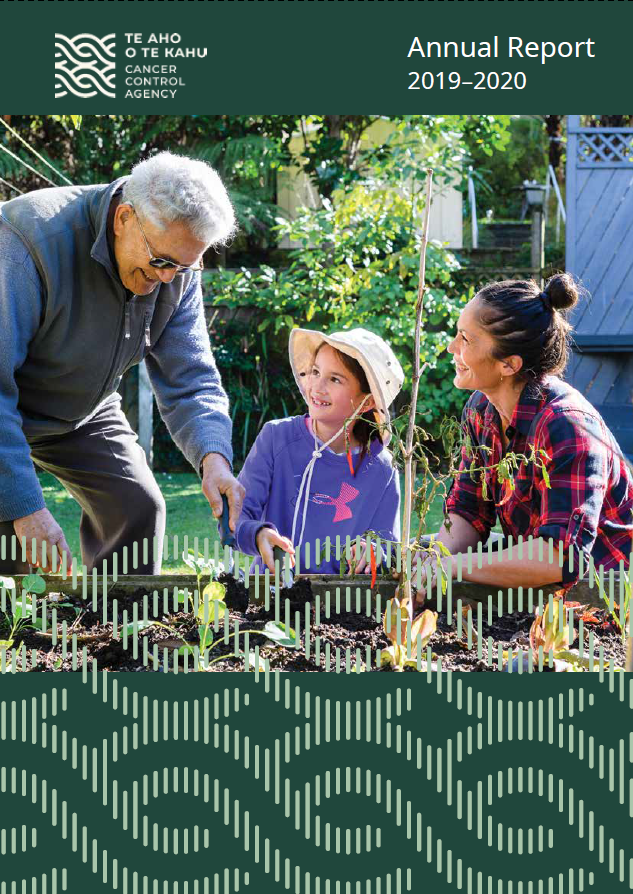 Together weaving the realisation of potentialMā te whiritahi, ka whakatutuki ai ngā pūmanawa ā tāngataIntroduction from the Chief ExecutiveIt is my pleasure to present the inaugural Annual Report for Te Aho o Te Kahu, the Cancer Control Agency.It is hugely gratifying to look back over the seven months since the Agency was formally established and to reflect on how much has been achieved in that relatively short, yet very disrupted period.When we commenced in December 2019, the Cancer Control Agency was focused on achieving a balance of establishment activity and project delivery to bring about improvements in cancer care.One of our first priorities was building very strong multi-level networks across the health sector; with those affected by cancer, Hei Āhuru Mōwai, the Māori Cancer Leadership Group and international experts and partners to help us to drive and support change.As it happened, these networks and relationships, combined with the size, focus and agility of our organisation, placed us well to respond effectively to the challenges thrust upon New Zealand by the arrival of COVID-19. I am very proud of how the cancer sector rallied around the challenge of providing appropriate care to those affected by cancer during this time.Our Agency has a lofty vision of fewer cancers; better survival; and equity for all. This is to be achieved through an agency that is equity-led, knowledge-driven, person- and whānau-centred and outcomes-focused, taking a whole-of-system focus to preventing and managing cancer.We have structured Te Aho o Te Kahu to consider options in a ‘deep’ way; integrating clinical expertise across high level national policy to health service operationalisation via five workstreams:equityperson and whānau centred caretreatment, Quality and Standardisationdata, Monitoring and Reportingprioritisation, Innovation and Research.Our Agency extends to three (shortly four) regional hubs across New Zealand Aotearoa, making the Agency a truly national organisation.I would finally like to acknowledge all those affected by cancer and those whose efforts continue to be focused on improving cancer prevention, care and outcomes for all New Zealanders. Our staff feel the weight of responsibility and have a strong commitment to deliver on your vision.Ngā mihiProfessor Diana SarfatiChief Executive and National Director of CancerWho we areOn 1 September 2019, the Government announced their intention to establish a Cancer Control Agency (the Agency) and to create a single National Cancer Control Network. This was an innovative solution to a pressing need for improved quality and consistency of cancer care and prevention nationwide. On 2 December 2019 the Agency was opened by the Prime Minister and Hon. Dr David Clark and in Budget 20 the Government committed $30.7 million to the establishment of the Agency over the next four years.An agency focused on cancerTe Aho o Te Kahu, the Cancer Control Agency is a newly established independent departmental agency. It is hosted by the Ministry of Health but reports directly to the Minister of Health. These new arrangements better recognise the impact cancer has on the lives of New Zealanders and provide a sharp focus on this important health issue.Cancer presents some unique challenges to the health system. The number of people diagnosed with cancer is projected to double in the next two decades; the costs and complexity of care; and the pace of change present major challenges for our systems and service; and Māori and Pacific people have worse survival than other New Zealanders. Cancer survival is improving in New Zealand, but our rate of improvement is slower than other comparable countries, so we are at risk of falling behind.The purpose of the Agency is to provide strong central leadership and oversight of cancer control. It is equity-led, knowledge- driven, person- and whānau-centred and outcomes-focused, taking a whole-of-system focus on preventing and managing cancer.The Agency’s vision is:fewer cancersbetter survivalequity for all.Our commitment to the goal of achieving equity is being embedded in all of the Agency’s processes and work programmes.The Agency believes a strong regional presence is a key success factor in achieving the aims of the government with respect to cancer. To this end, the Agency has undertaken a change programme to move the previously contracted regional cancer networks into the Agency as regionally based internal teams.Our name: Te Aho o Te KahuOn 18 June 2020 at a ceremony hosted at Parliament, Hei Āhuru Mōwai – the Māori Cancer Leadership Group gifted the Cancer Control Agency with the name Te Aho o Te Kahu. In accepting the name, the Agency upholds its commitment to honour Te Tiriti o Waitangi, its principles and intentions and to uphold the mana and integrity of the name and its meaning.Te Aho o Te Kahu refers to the central thread that binds and unites the many strands into one cloak to clothe and protect people and their whānau.Metaphorically:Equity will not only be the priority of the agency in its role as ‘Te Aho’ but it will also be embedded into its architecture, processes, systems and tikanga.Our governance and partnersSeveral groups have been established to strengthen external advice and input into the operation of Te Aho o Te Kahu. These are described briefly below.Te Aho o Te Kahu, Cancer Control Agency Advisory CouncilThe Council provides expert and authoritative advice to the Chief Executive relating to a whole-of-system focus on preventing, treating and managing cancer. It is responsible for providing leadership, direction and oversight on the implementation of the Cancer Action Plan.Hei Āhuru MōwaiHei Āhuru Mōwai is the Māori Cancer Leadership Group. Its membership brings a range of expertise (including clinical, community care, epidemiology, health services management and research). The Chair of Hei Āhuru Mōwai is also a member of the Advisory Council.Clinical AssemblyThe Clinical Assembly provides clinical advice to support the long-term strategic direction for reducing cancer incidence and improving cancer services across the cancer continuum. The Clinical Assembly includes cancer-related clinicians from a broad range of medical, nursing and allied health specialities.Consumer GroupImmediate work is under way to build an appropriate advisory group made up of cancer consumers, to ensure the right insights are integrated into our priorities and work. This group, once set up, will sit alongside Hei Āhuru Mōwai and the Clinical Assembly.PartnersOne of the key functions of the Agency is to link and liaise between the many parties and organisations involved with cancer prevention and care. In the current system, this includes direct relationships between the Chief Executive of the Agency and the Chief Executives of the Ministry of Health, Pharmac, Health Promotion Agency, Health Quality & Safety Commission and all 20 District Health Boards. The relationship between the Agency and its host the Ministry of Health is particularly important and is supported through co-location.In addition to these core relationships, the Agency has developed strong active links with Māori and Pacific health leaders, consumer-led groups, clinical leadership groups, NGOs and primary care. In the seven months that the Agency has existed, these relationships have been established, embedded and strengthened.Our peopleAs at 30 June 2020, Te Aho o Te Kahu employs 20.2 FTE, supported by an additional contracted 6.2 FTE.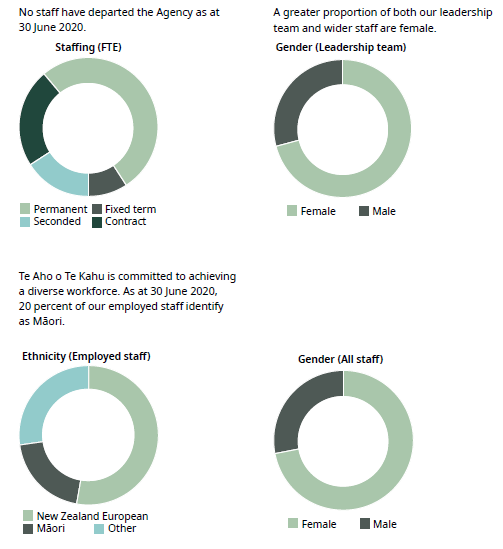 Te Aho o Te Kahu is committed to achieving a diverse workforce. As at 30 June 2020, 20 percent of our employed staff identify as Māori.What we have achievedIn the past seven months, Te Aho o Te Kahu has focused on activity to establish itself as an effective and high performing agency and we have also progressed high priority work to improve cancer care. The Agency was also able to pivot and reassign resources rapidly to respond to the challenges associated with the COVID-19 pandemic.The Cancer Action PlanIn January 2019, the Minister of Health announced at the Cancer at a Crossroads Conference that a new cancer control action plan would be developed. The development of the plan was undertaken by the Ministry of Health in consultation with a wide range of key stakeholders selected to ensure patient views would be prominent.The plan published in February 2020 has a strong emphasis on delivering and targeting services to ensure equitable outcomes for all New Zealanders.The Plan has four key outcomes.New Zealanders have a system that delivers consistent and modern cancer care.
National leadership, a skilled and sustainable workforce and the right information to make the best possible decisions.New Zealanders experience equitable cancer outcomes.
Following a cancer diagnosis, New Zealanders will receive the best treatment and care no matter who they are or where they live.New Zealanders have fewer cancers.
Supporting prevention programmes and policies that will assist New Zealanders to make healthy choices.New Zealanders have better cancer survival.
New Zealanders receive person- and whānau-centred cancer care that is appropriately timed and of high quality, from early detection through to living well with and beyond cancer and end-of-life care.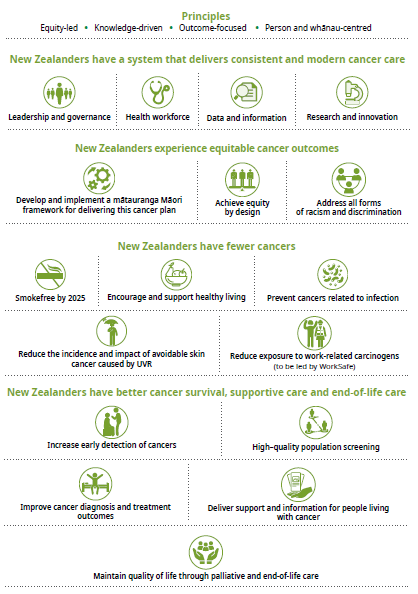 Response to COVID-19During the recent COVID-19 response, Te Aho o Te Kahu showed its ability to lead the sector as a small and nimble agency. This was perhaps the strongest illustration of the advantages of this structure in enabling strong national leadership. We were able to quickly mobilise and build consensus guidelines with clinical leaders to ensure that health services were able to appropriately maintain and optimise the availability of cancer treatment services at a time when the health system was seeking guidance and support on how to respond during the pandemic. As a result, cancer treatment was largely unchanged, supporting the wellbeing of many vulnerable New Zealanders.Te Aho o Te Kahu worked closely with the cancer sector to support the ongoing delivery of cancer services in the context of COVID-19. This included rapid work with a wide range of experts to develop and distribute guidance on expectations around the provision of cancer treatment services (medical oncology, radiation oncology and haematology, cancer surgery and cancer imaging) at different hospital alert levels. We also worked in partnership with the Ministry of Health to provide guidance on gastrointestinal endoscopy services.During the COVID-19 lockdown, Te Aho o Te Kahu met regularly with clinical working groups to address issues that arose and provided regular updates and a short video for cancer patients.Te Aho o Te Kahu also released a well-received video for those affected by cancer during the lockdown. The video can be found here: https://www.health.govt.nz/our-work/diseases-and-conditions/cancer/te-aho-o-te-kahu-cancer-control-agency/cancer-and-covid-19-novel-coronavirus.Immediately following lockdown Te Aho o Te Kahu released monthly reports outlining the impact of COVID-19 on cancer services based on up-to-date diagnostic and treatment data to inform decision-making.Equity-ledOur commitment to the goal of achieving equity is being embedded in all the Agency’s processes and work programmes. This was demonstrated during the response to COVID-19 where the Agency worked closely with Hei Āhuru Mōwai to actively consider the effects of service changes on equity, mitigating this impact through equity-supporting guidance and following up with an analysis to quantify this impact. We were pleased to see that there was no direct impact of increasing inequalities for Māori and Pacific people as had been previously feared.The Cancer Action Plan articulates a commitment to working with Māori in the development and implementation of a framework to support Māori to develop and exercise mātauranga approaches in the delivery and experience of cancer treatment and care. Te Aho o Te Kahu started to consider how this obligation may be met.Te Aho o Te Kahu has commenced development of an equity action plan and equity prioritisation framework to inform our work and improve decision-making.The Agency has actively focused on building the cultural capability of its staff.Improving quality of careThe Agency is focused on improving quality and consistency of cancer care across the country. One key element of this is the quality performance indicator programme, with a commitment to complete at least three priority cancers, with recommendations for actions within our first year. Current work is focused on developing indicators for colorectal, lung, head and neck, prostate and pancreatic cancers, melanoma and neuroendocrine tumours.A Lung Cancer Quality Performance Report has been compiled in partnership with the National Lung Cancer Working Group and a draft report is expected to be available for release in September. Early indications are that this report will show variation in outcomes for patients being treated for lung cancer. We will develop a quality improvement plan to support DHBs to respond to the findings of the report.Data for a Prostate Cancer Quality Performance Report has been collated and is nearing completion.Head and Neck Indicators have been developed following a detailed literature review of indicators internationally. These indicators have been sent out for sector consultation.A Neuro Endocrine Tumours (NETs) Quality Performance Report is also close to completion.Pancreatic Cancer Quality Performance Indicator work has commenced with the first meeting between the Agency and the sector working group held on 29 June 2020.We are planning to begin the process of developing breast cancer quality performance indicators later this year.Data and information to support servicesThe Cancer Action Plan has an action to improve integration of primary and community with secondary care services for those diagnosed with or in active treatment for cancer.The Systemic Anti-Cancer Therapy New Zealand (SACT NZ) programme will produce clinically agreed, evidence-based anti-cancer drug regimens to support the national standardisation of treatment, equity of access to therapy and improved planning / efficient use of resource. Up to the end of June 2020 Te Aho o Te Kahu had developed regimens for bowel, lung and prostate cancers. These regimens are expected to go live in December 2020.Te Aho o Te Kahu actively administers the Radiation Oncology Collection (ROC). ROC is a national collection of detailed treatment data for people receiving radiation therapy in New Zealand Aotearoa across both the public and private sector. The insights generated through ROC data have driven a number of quality improvement and equity initiatives over the last two years to improve both access to treatment and the standardisation of treatment protocols.In February 2020, Te Aho o Te Kahu initiated a report on the current state of cancer prevention, diagnosis, treatment and outcomes for cancer. This is due to be released in December 2020 to mark the Agency’s first anniversary. This report provides a baseline against which we can monitor progress.The Agency is working with several other groups including the Ministry of Health, the Health Promotion Agency and academic colleagues to produce a report to support strengthening our approach to cancer prevention. This report will focus on issues such as tobacco control, healthy food, physical activity, being sun smart and managing chronic infections that can cause cancer.Access to servicesTe Aho o Te Kahu has commenced two projects to ensure that those who most need a colonoscopy can get it quickly. The first was the development of new evidence-based surveillance guidance and the second is a project in partnership with the Ministry of Health involving incorporating an additional test for those waiting for a colonoscopy.Both have the goal of ensuring those who need a colonoscopy receive their colonoscopy in a timely manner and that those who do not need a colonoscopy avoid the unnecessary harm of a procedure.Other projects started this year aimed at improving access to and consistency of care include molecular and genetic testing for those diagnosed with cancer and radiological surveillance after treatment.Work also commenced with cancer clinicians to improve access to clinical trials.Establishing a high-performing agencyTe Aho o Te Kahu has been focused on creating a fit for purpose organisation that has the right foundations to be successful. The Agency is on track to achieve planned capability within one year of establishment.Transition of the Ministry of Health Cancer Services TeamTo create a foundation capacity and capability for Te Aho o Te Kahu, during December 2019 and January 2020 the Agency and the Ministry of Health undertook a change programme to transfer all the five existing staff from the cancer services team in the Ministry to Te Aho o Te Kahu.RecruitmentA large amount of time and effort was spent undertaking recruitment to ensure a high calibre of appointments during a period of rapid growth across the Agency.By the end of the financial year, Te Aho o Te Kahu had 20.2 FTE based in Wellington. A prioritised schedule of recruitment has supported the placement of 16 roles since December 2019.Most recruitment to the senior leadership team is now complete, with only the appointment of a permanent Clinical Director outstanding.Regional hubsWhen the government announced their intention to establish a Cancer Control Agency, they also announced their intention to create a single National Cancer Control Network to improve consistency of cancer services across regions.To achieve this end, Te Aho o Te Kahu ran a change programme to transfer contracted staff from three of the four regional cancer networks into the Agency. These staff are based in Hamilton, Palmerston North and Christchurch to remain well-connected to local service delivery. This was completed with all staff commencing as permanent employees on 1 July 2020.Preliminary work to transfer the Northern Cancer Network was also completed. It is expected that these Auckland-based staff will transfer to Te Aho o Te Kahu by the end of December 2020.Clear governance and accountability processesAs described in the ‘Our governance and partners’ section above, Te Aho o Te Kahu has rapidly established a governance and advisory structure to support achievement of Agency objectives.Key to this is a very close relationship to three advisory groups, providing input from Māori, clinical experts and consumers.The agency also regularly meets with specialist working groups to progress work relating to particular cancer services or tumour types.The establishment of the Te Aho o Te Kahu Advisory Council has provided essential oversight of the Agency, whilst providing expert and authoritative advice.Te Aho o Te Kahu has prioritised building good relationships with those to whom the Agency is accountable. The Chief Executive and General Manager have had monthly meetings with the Minister of Health and have initiated meetings with relevant Associate Ministers. A relationship has also been built with the Public Service Commission. Connections have been made with crucial central government processes including the Leadership Development Centre, Heads of HR, Procurement and Ethics and Integrity.Development of performance and progress reporting and performance indicators has been delayed due to prioritisation of the COVID-19 response. However, Te Aho o Te Kahu is committed to developing robust and transparent performance measures and reporting by the end of the 2020 calendar year.A brand and identityAs a departmental agency with a focused agenda it is important that we establish an identity and brand that represents our Agency vision, purpose and values. This identity is distinct from the Ministry of Health, yet supports the Ministry’s strategic objectives.During January to March 2020, Te Aho o Te Kahu worked with external support to clarify our Agency’s vision and goal, while also working with Hei Āhuru Mōwai to discover an appropriate Te Reo name for the Agency. These parallel strands came together to deliver a very strong identity, name and ethos for the Agency built around the metaphorical concept of the Agency as the aho, or binding weave, of a cloak, bringing all parties with interests in cancer together to provide warmth, comfort and hope for those affected by cancer.Te Aho o Te Kahu is committed to living up to the ideals represented by the taonga that is the name gifted to us through Hei Āhuru Mōwai.Communications and engagementTe Aho o Te Kahu is working with Homecare Medical on development of a website for the Agency with up-to-date, relevant information we can provide to people with lived experience of cancer, clinicians and health service providers on cancer prevention, on treatment and support and on service performance and outcomes. The first phase of the website went live in September 2020.Through this website and other established communication channels, the Agency aspires to be the official and trusted source of information on cancer and cancer services.One of the foundational elements being embedded into the way Te Aho o Te Kahu does business is successful ongoing partnerships and networking. The Agency is aspiring to be implemented in a way that is Treaty of Waitangi compliant, with demonstrable partnership with Māori at every level of the organisation. Hei Āhuru Mōwai works closely with the Agency and facilitates the Agency’s formation and supports its relationships with Māori.The Agency has established proactive and ongoing engagement processes with key stakeholders, including the Minister and Associate Ministers of Health; Director General of Health and Ministry of Health staff; health services including District Health Boards at both leadership and operational levels; other Agencies responsible for delivery of actions in the Cancer Action Plan; cancer clinicians; academics; those affected by cancer and their families; Pacific leaders and communities; and other groups disproportionately impacted by cancer.Te Aho o Te Kahu have implemented a monthly sector e-newsletter which informs cancer service providers of Agency progress, current issues and updatesOperating model, policies and processesTe Aho o Te Kahu follows most of the policies and process of its host agency, the Ministry of Health. This includes corporate policies relating to human resources, procurement and finance. The Ministry and Te Aho o Te Kahu are currently developing their Departmental Agency Agreement.In addition, the Agency has developed independent business continuity planning, risk and mitigation strategies, and work planning processes. The Agency is currently developing its formal operating model.Statement of responsibilityI am responsible, as Chief Executive of the Cancer Control Agency (Te Aho o Te Kahu) for the accuracy of any end-of-year performance information prepared by Te Aho o Te Kahu whether or not that information is included in the Annual Report.In my opinion, the Annual Report fairly reflects the operations, progress, and organisational health and capability of Te Aho o Te Kahu.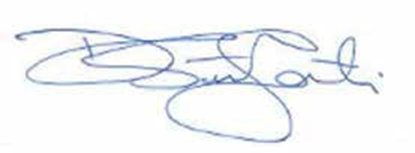 Professor Diana SarfatiChief ExecutiveTe Aho o Te Kahu, Cancer Control Agency30 November 2020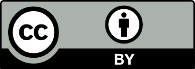 This work is licensed under the Creative Commons Attribution 4.0 International licence. In essence, you are free to: share ie, copy and redistribute the material in any medium or format; adapt ie, remix, transform and build upon the material. You must give appropriate credit, provide a link to the licence and indicate if changes were made.Performance measureActual

2018/19Budget standard 2019/20Actual

2019/20Client insight and analyticsPercentage of published Tier 1 statistics meet Statistics New Zealand standards within agreed timetable100%100%100%Respondent satisfaction with how the Health Survey is conducted is greater than98%90%98%National infrastructure and Ministry information systemsThe percentage of time for which key sector- and public-facing systems are available (note 1)99.9%99%99.85%Number of security breach incidents (note 2)001Health sector information systemsActual

2018/19
$000Main estimates
2019/20
$000Voted appropriation
2019/20
$000Actual

2019/20
$000Crown revenue (note 1)51,11858,61861,88661,886Third party revenue––––Total revenue51,11858,61861,88661,886Total expenses (note 2)51,05058,61861,88656,931Net surplus (deficit)68––4,955Performance measureActual

2018/19Budget standard 2019/20Actual

2019/20The Ministry procurement process is in line with government standardsAchievedAchievedAchievedThe ratio of departmental expenditure for the output class against relevant non-departmental expenditure (note 1)1:731:1071:76The percentage of Ministry feedback to Crown funding agreement variation monitoring reports that are supplied to DHBs within agreed timeframes (note 2)95%95%98.4%The percentage of complaints in regards to disability support services (DSS) that receive either a resolution notification or a progress update within 20 days of DSS receiving the complaint (note 3)92.7%95%92.8%Managing the purchase of servicesActual

2018/19
$000Main estimates
2019/20
$000Voted appropriation
2019/20
$000Actual

2019/20
$000Crown revenue49,37442,44157,42757,427Third party revenue–––141Total revenue49,37442,44157,42757,568Total expenses49,31342,44157,42754,665Net surplus (deficit)61––2,903Performance measureActual

2018/19Budget standard 2019/20Actual

2019/20The percentage of claims paid on time99.8%98%100%The percentage of claims processed accurately98.6%95%98.9%The percentage of draft agreements prepared for funders within target timeframes (note 1)90.3%95%94.5%The percentage of agreements prepared accurately (note 2)100%95%100%The percentage of calls to contact centres answered within service specifications for timeliness (20 seconds)81.9%80%81.7%The percentage of calls abandoned by callers prior to being answered by the contact centre is less than2.6%5%3.2%The percentage of enquiries resolved within 10 working days95.1%95%95.7%Court written decisions and findings relating to concluded Ministry of Health Audit & Compliance initiated prosecutions contain no adverse judicial comment in regard to the evidential basis of the prosecutions000The percentage of Health Integrity Line complaints that are evaluated within 10 working days of complaint being received is greater than or equal to100%95%99%Payment servicesActual

2018/19
$000Main estimates
2019/20
$000Voted appropriation
2019/20
$000Actual

2019/20
$000Crown revenue15,34017,34016,34016,340Third party revenue0–––Total revenue15,34017,34016,34016,340Total expenses15,33117,34016,34015,871Net surplus (deficit)9––469Performance measureActual

2018/19Budget standard 2019/20Actual

2019/20The percentage of medium- and high-priority quality incident notifications relating to medicines and medical devices that undergo an initial review within 5 working days (note 1)98%90%81%The percentage of certificates issued to providers under the Health and Disability Services (Safety) Act 2001 within target timeframes91%90%92%The percentage of licences and authorities issued to providers under the Medicines Act 1981 and Misuse of Drugs Act 1975 within target timeframes88%90%93%The percentage of licences and consents issued to radiation users under the Radiation Safety Act 2016 within 10 working days of the receipt of all information and payment of the required fee90%90%92%The percentage of new medicines applications (for ministerial consent to market) that receive an initial assessment within 200 days77%80%91%The percentage of changed medicines notifications (for ministerial consent to market) responded to within 45 days100%100%100%Average rating for statutory committee satisfaction with secretariat services provided by the Ministry (note 2)44 out of 5 or greater3.75
out of 5Regulatory and enforcement servicesActual

2018/19
$000Main estimates
2019/20
$000Voted appropriation
2019/20
$000Actual

2019/20
$000Crown revenue12,73511,18812,55012,285Third party revenue11,88213,45813,45811,505Total revenue24,61724,64626,00823,790Total expenses23,34524,64626,00824,936Net surplus (deficit)1,272––-1,146Performance measureActual

2018/19Budget standard 2019/20Actual

2019/20Planning and funding advice for the financial year is provided to Crown entities by 31 DecemberAchievedAchievedAchievedThe Ministry provides the Minister with advice of all DHB annual plans by 30 JuneAchievedAchievedAchievedThe percentage of monitoring feedback reports about performance supplied to DHBs within agreed timeframes (note 1)100%100%99.2%The percentage of quarterly and monthly monitoring reports about DHBs provided to the Minister within agreed timeframes (note 2)5%100%0%The percentage of quarterly and monthly monitoring reports about Crown entities (excluding DHBs) provided to the Minister within agreed timeframes50%100%100%Maintain the capability and capacity to respond to national emergencies and emerging health threats (note 3)AchievedAchievedNot achievedThe percentage of appointments to DHBs and other health Crown entity boards where advice is presented to the Minister prior to the current appointee’s term expiring (note 4)100%95%93%Sector planning and performanceActual

2018/19
$000Main estimates
2019/20
$000Voted appropriation
2019/20
$000Actual

2019/20
$000Crown revenue54,27750,87769,90269,902Third party revenue2149149–Total revenue54,27951,02670,05169,902Total expenses54,23051,02670,05156,822Net surplus (deficit)49––13,080Performance measureActual

2018/19Budget standard 2019/20Actual

2019/20The percentage of responses provided to the Minister within agreed timeframes, for written parliamentary questions and ministerial letters79.9%95%98.3%The percentage of responses provided to the Minister within agreed timeframes, for requested briefings (note 1)77.7%95%94%The percentage of ministerial letters that required no substantive amendmentsNA95%96%The percentage of responses to Official Information Act 1982 requests provided to the Minister within the agreed timeframe (for requests made to the Minister) or to the requestor within the statutory timeframe, including where extended in line with the Act (for requests made to the Ministry)96.6%95%95%Average score attained from a sample of the Ministry’s written policy advice as assessed using the agreed Department of the Prime Minister and Cabinet (DPMC) framework3.12
out of 5Greater than 3.2 out of 53.63The health and disability system review’s key milestones are achievedAchievedAchievedAchievedThe satisfaction of the Minister and Associate Ministers of Health with the policy advice service (note 2)New measureEqual to or greater than 4 out of 5No resultThe health and disability system review members are satisfied with the support services providedSatisfiedSatisfied or betterSatisfiedPolicy advice and ministerial servicingActual

2018/19
$000Main estimates
2019/20
$000Voted appropriation
2019/20
$000Actual

2019/20
$000Ministerial servicingCrown revenue4,7024,7025,7025,702Third party revenue–––-Total revenue4,7024,7025,7025,702Total expenses4,6844,7025,7027,108Net surplus (deficit)18––-1,406Policy adviceCrown revenue16,43917,88925,00525,005Third party revenue1––-Total revenue16,44017,88925,00525,005Total expenses16,40417,88925,00519,895Net surplus (deficit)36––5,110Supporting the review of the New Zealand health and disability systemCrown revenue5,2604,3046,8976,897Third party revenue––––Total revenue5,2604,3046,8976,897Total expenses2,6674,3046,8974,413Net surplus (deficit)2,593––2,484Performance measureActual

2018/19Budget standard 2019/20Actual

2019/20Expenditure is in accordance with the Ministry of Health’s capital asset management planAchievedAchievedAchievedMinistry of Health – capital expenditureActual

2018/19
$000Main estimates
2019/20
$000Voted appropriation
2019/20
$000Actual

2019/20
$000Total appropriation12,78116,00023,00011,977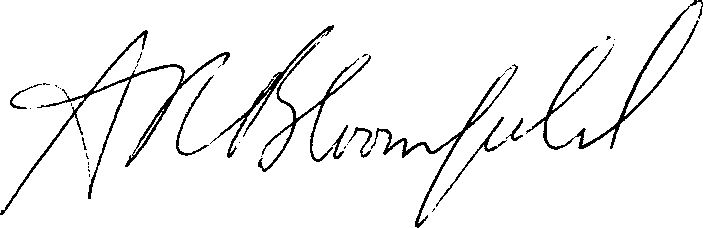 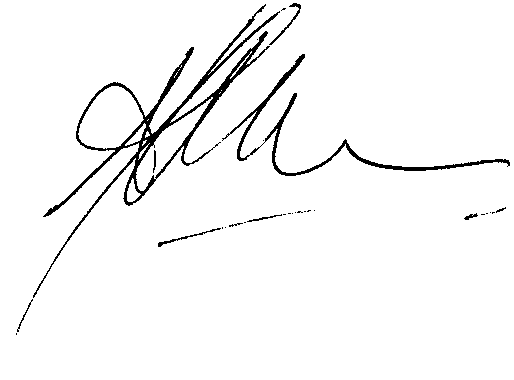 Ashley Bloomfield
Director-General of Health
30 November 2020Fergus Welsh
Chief Financial Officer
30 November 2020Actual

2019
$000NoteActual

2020
$000Unaudited budget
2020
$000Unaudited forecast
2021
$000Revenue209,245Revenue Crown255,444207,359235,26411,885Other revenue211,64613,60714,668221,130Total revenue267,090220,966249,932Expenses124,965Personnel costs3134,648123,976141,5417,418Depreciation and amortisation expense6,76,71012,1189,0002,130Capital charge42,5842,3442,41282,511Other expenses596,69982,52896,979217,024Total expenses240,641220,966249,9324,106Surplus/(deficit)26,449––Other comprehensive revenue and expense–Item that will not be reclassified to net surplus/(deficit)––––Total other comprehensive revenue and expense–––4,106Total comprehensive revenue and expense26,449––Actual

2019
$000NoteActual

2020
$000Unaudited budget
2020
$000Unaudited forecast
2021
$000Equity40,477Taxpayers’ funds43,62144,95447,1532,590Property revaluation reserve2,5902,5902,590(2,857)Memorandum accounts(3,753)(2,857)(3,753)40,210Total equity1242,45844,68745,990Represented by:AssetsCurrent assets8,904Cash and cash equivalents6,1807,0007,0002,067Receivables6,8721,1462,05917,283Crown debtor34,6634,08512,61932Inventory––323,618Prepayments4,0182,8942,89431,904Total current assets51,73315,12524,604Non-current asset9,335Property, plant and equipment68,69611,26714,14236,005Intangible assets747,50141,98137,69245,340Total non-current assets56,19753,24851,83477,244Total assets107,93068,37376,438LiabilitiesCurrent liabilities19,972Payables824,59611,77318,9805,442Return of operating surplus927,345––1,511Provisions102142,3721,6008,442Employee entitlements1111,5918,1688,16835,367Total current liabilities63,74622,31328,748Non-current liabilities1,667Employee entitlements111,7261,3731,7001,667Total non-current liabilities1,7261,3731,70037,034Total liabilities65,47223,68630,44840,210Net assets42,45844,68745,990Actual

2019
$000NoteActual

2020
$000Unaudited budget
2020
$000Unaudited forecast
2021
$00031,454Balance at 1 July40,21041,54340,2074,106Total comprehensive revenue and expense26,449––Owner transactions(5,442)Return of operating surplus to the Crown9(27,345)––10,092Capital contribution – cash3,1443,1445,78340,210Balance at 30 June42,45844,68745,990Actual

2019
$000Actual

2020
$000Unaudited budget
2020
$000Unaudited forecast
2021
$000Cash flows from operating activities199,380Receipts from revenue Crown238,064215,462227,71210,962Receipts from other revenue6,76213,60714,668(79,827)Payments to suppliers(102,704)(87,949)(98,342)(123,696)Payments to employees(130,467)(118,220)(135,378)(2,130)Payments for capital charge(2,561)(2,344)(2,412)557Goods and services tax (net)2,457––5,246Net cash flow from operating activities11,55120,5566,248Cash flows from investing activities144Receipts from sale of property, plant and equipment–––(195)Purchase of property, plant and equipment(111)(1,163)(6,213)(12,586)Purchase of intangible assets(11,866)(14,837)(3,029)(12,637)Net cash flow from investing activities(11,977)(16,000)(9,242)Cash flows from financing activities10,092Capital injection3,1443,1445,783–Return of operating surplus(5,442)(7,700)_10,092Net cash flow from financing activities(2,298)(4,556)5,7832,701Net increase in cash held(2,724)–2,7896,203Cash at the beginning of the year8,9047,0004,2118,904Cash at the end of the year6,1807,0007,000Actual

2019
$000Actual

2020
$0004,106Net surplus/(deficit)26,449Add/(less) non-cash items:7,418Depreciation and amortisation expense6,710–Impairment of work in progress intangibles1,7097,418Total non-cash items8,419Add/(less) items classified as investing or financing activities–(Gains)/losses on disposal of property, plant and equipment8–Total items classified as investing or financing activities8Add/(less) movements in working capital items:(854)(Increase)/decrease in receivables(4,805)(9,865)(Increase)/decrease in Crown debtor(17,380)(32)(Increase)/decrease in inventory32(1,729)(Increase)/decrease in prepayments(400)3,817Increase/(decrease) in payables*(2,683)1,511Increase/(decrease) in provisions(1,297)874Increase/(decrease) in employee entitlements3,208(6,278)Total movements in working capital items(23,325)5,246Net cash flow from operating activities11,551Actual

2019
$000Actual

2020
$000Capital commitments422Intangible assets*236422Total capital commitments236Operating leases as lesseeFuture aggregate lease payments to be paid under non-cancellable operating leases are as follows:7,265Not later than one year9,56937,729Later than one year and not later than five years37,71665,898Later than five years54,425110,892Total non-cancellable operating lease commitments101,710111,314Total commitments101,946Actual capital injections
2019
$000Actual capital injections
2020
$000Approved appropriation
2020
$000Vote Public Issues10,092Ministry of Health – Capital injection3,1443,144Actual

2019
$000Actual

2020
$0009,080Medicines registration8,861501Service fees3422,288Annual licence and registration fees2,27816Other revenue16511,885Total other revenue11,646Actual

2019
$000Actual

2020
$000115,886Salaries and wages124,9833,611Employer contributions to defined contribution plans3,798875Increase/(decrease) in employee entitlements3,0763,082Other personnel costs2,7911,511Cost of restructuring–124,965Total personnel costs134,648Actual

2019
$000Actual

2020
$000Unaudited budget
2020
$000Unaudited forecast
2021
$000427Fees to Audit New Zealand for audit of financial statements45041645018,981Contractors and consultants25,41019,47116,20626,149Computer services28,17828,48229,1423,381Travel3,3503,1252,9516,350Communications and couriers7,0107,2597,2491,121Printing and stationery1,2381,1151,28111,341Operating lease payments11,93111,09913,8313,046Occupancy costs other than leases3,3983,0153,4727,986Professional specialist fees9,6314,8709,8391,571Sector and public consultations1,2802,2422,083–Impairment of Work in Progress Intangibles1,709–––Net loss on sale/disposal of property, plant and equipment8––2,158Other expenses3,1061,43410,47582,511Total other expenses96,69982,52896,979Useful lifeDepreciation rateBuildings40 years2.5%Motor vehicles5 years20%Furniture, plant and equipment5–10 years10–20%Leasehold improvements5–10 years10–20%Computer hardware3–5 years20–33.3%Land


$000Buildings/ leasehold improvements
$000Furniture plant and equipment
$000Motor vehicles

$000Computer hardware

$000Total


$000Cost or valuationBalance as at 1 July 20185,3505,7981,6613736,63519,817Additions––––231231Disposals––(20)–(3,806)(3,826)Transfers/Reclassifications–11––1425Balance as at 30 June 20195,3505,8091,6413733,07416,247Balance as at 1 July 20195,3505,8091,6413733,07416,247Additions––23–6588Disposals–(538)(42)–(39)(619)Balance as at 30 June 20205,3505,2711,6223733,10015,716Accumulated depreciation and impairment lossesBalance as at 1 July 2018–1,8981,0882986,4859,769Depreciation expense–545129–134808Eliminate on disposal––(9)–(3,661)(3,670)Transfers/Reclassifications––3–25Balance as at 30 June 2019–2,4431,2112982,9606,912Balance as at 1 July 2019–2,4431,2112982,9606,912Depreciation expense–528118–68714Eliminate on disposal–(538)(33)–(35)(606)Balance as at 30 June 2020–2,4331,2962982,9937,020Total property, plant and equipment including WIPAt 30 June 20185,3503,9005737515010,048At 30 June 20195,3503,366430751149,335At 30 June 20205,3502,838326751078,696Useful lifeAmortisation rateSoftware – internally generated3–10 years14.3–33.3%Software – other3–10 years14.3–33.3%Acquired software
$000Internally generated software
$000Total
$000CostBalance as at 1 July 201820,12079,42999,549Additions2412,35612,380Disposals–––Transfers(25)–(25)Balance as at 30 June 201920,11991,785111,904Balance as at 1 July 201920,11991,785111,904Additions1219,18919,201Disposals–(1,709)(1,709)Balance as at 30 June 202020,131109,265129,396Accumulated amortisation and impairment lossesBalance as at 1 July 201819,20850,08669,294Amortisation expense2136,3976,610Transfers(5)–(5)Balance as at 30 June 201919,41656,48375,899Balance as at 1 July 201919,41656,48375,899Amortisation expense2135,7835,996Balance as at 30 June 202019,62962,26681,895Total intangible assets including WIPAt 30 June 201891229,34330,255At 30 June 201970335,30236,005At 30 June 202050246,99947,501Actual

2019
$000Actual

2020
$0004,186Creditors4,0112,251Revenue in advance2,16911,375Accrued expenses13,8062,160GST payable4,61019,972Total payables24,596Actual

2019
$000Actual

2020
$0004,106Net surplus/(deficit)26,449Add:1,336(Surplus)/deficit of memorandum accounts8965,442Total operating surplus/(deficit)27,3455,442Total return of operating surplus27,345Actual

2019
$000Actual

2020
$000Current portion1,511Restructuring2141,511Total current portion2141,511Total provisions214Restructuring
$000Total
$000Opening balance 1 July1,5111,511Additional provision made––Amounts applied(1,297)(1,297)Closing balance 30 June214214Actual

2019
$000Actual

2020
$000Current position6,419Annual leave8,6771,099Retirement and long service leave768924Accrued salaries2,1468,442Total current portion11,591Non-current position1,667Retirement and long service leave1,7261,667Total non-current portion1,72610,109Total employee entitlements13,317Actual

2019
$000Actual

2020
$000Taxpayers’ funds30,385Balance at 1 July40,4774,106Surplus/(deficit)26,4491,336Transfer of memorandum account net deficit for the year896(5,442)Return of operating surplus to the Crown(27,345)10,092Capital injection3,14440,477Balance at 30 June43,621Property revaluation reserves2,590Balance at 1 July2,5902,590Balance at 30 June2,590Memorandum accounts(1,521)Balance at 1 July(2,857)(1,336)Net memorandum account deficits for the year(896)(2,857)Balance at 30 June(3,753)40,210Total equity42,458Actual

2019
$000Actual

2020
$000Opening balance(609)Problem gambling(707)398Office of radiation safety(104)(1,310)Medsafe(2,046)(1,521)(2,857)Revenue and appropriation990Problem gambling appropriation–1,034Office of radiation safety revenue9568,746Medsafe revenue8,400–Medicinal cannabis revenue27710,7709,633Expenditure(1,088)Problem gambling expenditure–(1,536)Office of radiation safety expenditure(1,527)(9,482)Medsafe expenditure(8,839)–Medicinal cannabis expenditure(163)(12,106)(10,529)(1,336)Total deficit for year(896)Closing balance(707)Problem gambling(707)(104)Office of radiation safety(675)(2,046)Medsafe(2,485)–Medicinal cannabis114(2,857)(3,753)Actual

2019
$000Actual

2020
$000Leadership team including the Director-General:5,489Remuneration5,48514Full-time equivalent staff17Actual

2020
$000Departmental activitiesRevenueRevenue Crown2,251ExpensesPersonnel costs1,230Other expenses535Total expenses1,765Surplus/(deficit)486Non-departmental activitiesAppropriation: National personal health services8,947Total non-departmental expenditure8,947Actual

2019
$000Actual

2020
$000Unaudited budget
2020
$000Revised budget
2020
$00014,886,847Contracted services funding to DHBs
(including devolved and non devolved funding)16,004,11715,778,83715,861,97523,488Services from PHARMAC28,12623,48832,36718,029Services from Institute of Environmental Research19,64214,97117,49816,774Services from Health Promotion Agency16,23918,13218,13213,552Services from Health Quality Safety Commission13,34213,47613,47613,370Services from the Health and Disabilities Commissioner13,37012,87012,870190Services from Other Crown Entities#–––14,972,250Total services from Crown Entities16,094,83615,861,77415,956,31872,585Workforce training and development services86,79818,50596,71931,937Mental Health services63,1188,35085,6151,218,846Disability support services1,469,3591,156,0981,501,007176,967Maternity services185,627183,417185,692–Covid-19 activities271,198–860,946467,273Other services from third parties274,719708,172384,478–Impairment of inventory (PPE) (note 2.1)71,519––1,967,608Total services from third parties2,422,3382,074,5423,114,45716,939,858Total services18,517,17417,936,31619,070,7752,735Revaluation loss on property, plant and equipment–––(755)Net movement in residential care loans book value1,318––22,588Write off of Crown investments*–––24,568Total revaluation and impairment adjustments1,318––16,964,426Total non-departmental expenses18,518,49217,936,31619,070,7752,534,792GST input expense2,770,0222,674,8902,873,54319,499,218Total non-departmental expenses GST inclusive21,288,51420,611,20621,944,318Actual

2019
$000Actual

2020
$000Unaudited budget
2020
$000Revised budget
2020
$000RevenueReimbursement from the Accident Compensation Corporation (ACC)6,357Reimbursement of complex burns costs21,2236,63126,69927,788Reimbursement of work-related public hospital costs29,27228,98629,272328,563Reimbursement of non-earners’ account346,106342,721346,106106,434Reimbursement of earners’ non-work-related public hospital costs112,118111,022112,11851,541Reimbursement of motor vehicle-related public hospital costs54,29453,76354,2943,113Reimbursement of medical misadventure costs3,2803,2483,2806,471Reimbursement of self-employed public hospital costs6,8166,7506,817530,267Total ACC reimbursements573,109553,121578,586Other non-departmental revenue333,511Payment of capital charge by DHB302,267374,875401,937–Fines and penalties14––863,778Total non-departmental revenue875,390927,996980,523Non-departmental capital receipts12,864Repayment of residential care loans13,55815,00020,000–Repayment of DHB debt–––12,117Equity repayments by DHB12,58012,49912,49924,981Total non-departmental capital receipts26,13827,49932,499888,759Total non-departmental revenue and capital receipts901,528955,4951,013,022Actual

2019
$000NoteActual

2020
$000Unaudited budget
2020
$000Revised budget
2020
$000AssetsCurrent assets356,580Cash and cash equivalents343,82295,00088,6308,507Inventory2.192,47017,0008,507Receivables:4,935District Health Boards25,6251,9621,82241,933ACC164,43141536,19896Government departments16,048282595,892Other receivables11,884––32,719Prepayments112,97233,00032,720–Hospital rebuild projects2.2630,055––450,662Total current assets1,397,307147,659167,936Non-current assetsAdvances:41,046Residential care loans44,11440,36141,546Investments:588,771Hospital rebuild projects*2.297,92684,934786,514629,817Total non-current assets142,040125,295828,0601,080,479Total non-departmental assets1,539,347272,954995,996LiabilitiesCurrent liabilitiesPayables:12,141DHB payables35,755––15,586Other payables2.319,984––Accrued liabilities and provisions:263,762DHB accrued liabilities261,765269,407277,5441,026Other Crown entities2,269––196,693Other accrued liabilities310,180177,889203,816489,208Total non-departmental current liabilities629,953447,296481,360Actual
2019
$000Actual
2020
$000110,899Property, plant and equipment149,815110,899Total capital commitments149,815Actual
2019
$000Actual
2020
$00046,010Legal proceedings and disputes46,61046,010Total contingent liabilities46,610Actual

2019
$000Non-departmental actual
2020
$000Departmental actual
2020
$000Total actual
2020
$000Problem Gambling non-departmental expenditure7,403Balance at 1 July11,813(707)11,10620,294Revenue13,794–13,794(15,884)Expenses(17,076)–(17,076)11,813Balance at 30 June8,531(707)7,824Actual expenditure
2019
$000Appropriation titleNoteActual expenditure
2020
$000Unaudited budget
2020
$000Revised budget*
2020
$000Location of end-of-year performance information^Departmental output expenses49,313Managing the purchase of services54,66542,44157,427123,346Regulatory and enforcement services24,93624,64626,008154,229Sector planning and performance56,82251,02670,051151,050Health sector information systems56,93158,61861,886115,331Payment services15,87117,34016,3401193,269Total departmental output expenses209,225194,071231,712Multi-category expenses4,684Ministerial servicing7,1084,7025,702116,404Policy advice19,89517,88925,00512,667Review of Health & Disability Support Services4,4134,3046,897123,755Total multi-category expenses31,41626,89537,604217,024Total departmental and multi-category output expenses240,641220,966269,316Departmental capital expenditure12,781Ministry of Health – permanent legislative authority11,97716,00023,000112,781Total departmental capital expenditure11,97716,00023,000229,805Total departmental output appropriations252,618236,966292,316Non-departmental output expensesHealth/disability support services for district health boards (DHB)603,894Northland646,528632,077646,99221,541,545Waitematā1,655,3181,622,0801,656,45821,330,186Auckland1,424,5271,391,4841,425,47921,447,122Counties Manukau1,557,3721,524,3531,558,47221,206,300Waikato1,296,1901,262,9091,297,0882327,560Lakes351,120340,415351,3702728,951Bay of Plenty783,960762,449784,5212166,213Tairāwhiti175,629171,979175,7572349,768Taranaki371,857362,111372,1192501,129Hawke’s Bay538,967524,166539,3522226,848Whanganui241,407234,337241,5712515,380MidCentral556,666540,792557,0682401,750Hutt Valley425,931416,836426,2282778,511Capital & Coast834,385817,679834,9552140,647Wairarapa153,557149,112153,6672442,100Nelson-Marlborough476,831462,233477,1712132,026West Coast139,154137,668141,16121,431,953Canterbury1,556,1801,510,6951,574,5572182,426South Canterbury195,765190,066195,9052884,024Southern953,173926,825953,849213,338,333Total health/disability support services for DHBs2.414,334,51713,980,26614,363,740National services1,358,397National disability support services2.51,598,9361,344,6461,624,6403390,239Public health service purchasing2.6811,062440,3021,173,390392,432National child health services105,549112,980107,3323356,968National planned care services373,998396,085401,7493120,252National emergency services156,025150,319161,58633,105National Māori health services17,0616,82819,3283180,628National maternity services192,121188,492193,972376,685National mental health services132,321141,296159,917323,488National contracted services – other23,48823,48823,488529,468Monitoring and protecting health and disability consumer interests26,34631,54626,346315,884Problem gambling services17,07618,69819,0793184,748Health workforce training and development205,323211,641215,6913262,607Primary health care strategy340,896330,533359,533370,005National personal health services2.7118,72767,005132,84834,803National health information systems9,3778,38213,38236,923Health sector projects operating expenses11,115–11,385330Auckland health projects integrated investment plan591–1,3404362,527Supporting Equitable Pay2.8–413,636–4–Health services funding–23,68111,500336,107Supporting Safe Working Conditions for Nurses9,584–9,58643,575,296Total national services4,149,5963,909,5584,666,09216,913,629Total non-departmental output expenses18,484,11317,889,82419,029,832Non-departmental other expenses1,863International health organisations2,0812,0302,10043,038Legal expenses1,0341,0282,678421,328Provider development29,94643,43436,165326,229Total non-departmental other expenses33,06146,49240,943Non-departmental revaluation and impairment adjustments2,735Revaluation loss on property, plant and equipment–––(755)Net movement in residential care loans book value1,318––422,588Write off of Crown investments–––24,568Total non-departmental revaluation and impairment adjustments1,318––16,964,426Total non-departmental expenses18,518,49217,936,31619,070,775Non-departmental capital contributions to other persons or organisations234,211Equity support for DHB deficit430,000134,211430,000291,515Equity for capital projects for DHBs and Health Sector Crown Agencies2.9128,8401,507,470354,8363158,432Health sector projects2.10139,21040,600197,743314,910Residential care loans – payments18,00315,00020,0004499,068Total non-departmental capital contributions to other persons or organisations716,0531,697,2811,002,57917,463,494Total non-departmental appropriations19,234,54519,633,59720,073,35417,693,299Total Vote: Health19,487,16319,870,56320,365,670Unappropriated expenditure
2019
$000Expenditure after remeasurements
2020
$000Approved appropriation
2020
$000Unappropriated expenditure
2020
$000Non-departmental output expenses6,690Disability Support Services–––Non-departmental other expenses22,588Write-off of Crown Investments–––Health-adjusted life expectancy improves over timeHealth-adjusted life expectancy improves over timeHealth-adjusted life expectancy improves over timeHealth-adjusted life expectancy improves over timeHealth-adjusted life expectancy improves over timeHealth-adjusted life expectancy improves over timeHealth-adjusted life expectancy improves over timeHealth-adjusted life expectancy improves over timeHealth-adjusted life expectancy improves over timeMeasuresHealth-adjusted life expectancy is the number of years a person at birth can expect to live at a given age in good health taking into account mortality and disability.MeasuresHealth-adjusted life expectancy is the number of years a person at birth can expect to live at a given age in good health taking into account mortality and disability.MeasuresHealth-adjusted life expectancy is the number of years a person at birth can expect to live at a given age in good health taking into account mortality and disability.MeasuresHealth-adjusted life expectancy is the number of years a person at birth can expect to live at a given age in good health taking into account mortality and disability.MeasuresHealth-adjusted life expectancy is the number of years a person at birth can expect to live at a given age in good health taking into account mortality and disability.MeasuresHealth-adjusted life expectancy is the number of years a person at birth can expect to live at a given age in good health taking into account mortality and disability.MeasuresHealth-adjusted life expectancy is the number of years a person at birth can expect to live at a given age in good health taking into account mortality and disability.MeasuresHealth-adjusted life expectancy is the number of years a person at birth can expect to live at a given age in good health taking into account mortality and disability.MeasuresHealth-adjusted life expectancy is the number of years a person at birth can expect to live at a given age in good health taking into account mortality and disability.TargetImproved results for male/femaleTargetImproved results for male/femaleTargetImproved results for male/femaleTargetImproved results for male/femaleTargetImproved results for male/femaleTargetImproved results for male/femaleTargetImproved results for male/femaleTargetImproved results for male/femaleTargetImproved results for male/femaleResultsPeople in New Zealand live longer in good health, but spend a higher proportion of their lives with disability.ResultsPeople in New Zealand live longer in good health, but spend a higher proportion of their lives with disability.ResultsPeople in New Zealand live longer in good health, but spend a higher proportion of their lives with disability.ResultsPeople in New Zealand live longer in good health, but spend a higher proportion of their lives with disability.ResultsPeople in New Zealand live longer in good health, but spend a higher proportion of their lives with disability.ResultsPeople in New Zealand live longer in good health, but spend a higher proportion of their lives with disability.ResultsPeople in New Zealand live longer in good health, but spend a higher proportion of their lives with disability.ResultsPeople in New Zealand live longer in good health, but spend a higher proportion of their lives with disability.ResultsPeople in New Zealand live longer in good health, but spend a higher proportion of their lives with disability.Health-adjusted life expectancyHealth-adjusted life expectancyHealth-adjusted life expectancyHealth-adjusted life expectancyHealth-adjusted life expectancyHealth-adjusted life expectancyHealth-adjusted life expectancyHealth-adjusted life expectancyHealth-adjusted life expectancy20192018201720162015201020001990Female70.370.370.470.470.370.068.366.1Male68.968.969.169.169.068.465.963.3Life expectancy increases over timeLife expectancy increases over timeLife expectancy increases over timeLife expectancy increases over timeLife expectancy increases over timeLife expectancy increases over timeMeasureLife expectancy at birth as an indicator of the number of years a person can expect to live, based on population mortality rates at each age in a given year/periodMeasureLife expectancy at birth as an indicator of the number of years a person can expect to live, based on population mortality rates at each age in a given year/periodMeasureLife expectancy at birth as an indicator of the number of years a person can expect to live, based on population mortality rates at each age in a given year/periodMeasureLife expectancy at birth as an indicator of the number of years a person can expect to live, based on population mortality rates at each age in a given year/periodMeasureLife expectancy at birth as an indicator of the number of years a person can expect to live, based on population mortality rates at each age in a given year/periodMeasureLife expectancy at birth as an indicator of the number of years a person can expect to live, based on population mortality rates at each age in a given year/periodTargetImproved results for male/female and Māori/non-MāoriTargetImproved results for male/female and Māori/non-MāoriTargetImproved results for male/female and Māori/non-MāoriTargetImproved results for male/female and Māori/non-MāoriTargetImproved results for male/female and Māori/non-MāoriTargetImproved results for male/female and Māori/non-MāoriResultLife expectancy is a summary measure of mortality and the trend shows New Zealanders are living longer than ever before.Improvements in Māori life expectancy at birth since 1995–97 have narrowed the gap between Māori and non-Māori.ResultLife expectancy is a summary measure of mortality and the trend shows New Zealanders are living longer than ever before.Improvements in Māori life expectancy at birth since 1995–97 have narrowed the gap between Māori and non-Māori.ResultLife expectancy is a summary measure of mortality and the trend shows New Zealanders are living longer than ever before.Improvements in Māori life expectancy at birth since 1995–97 have narrowed the gap between Māori and non-Māori.ResultLife expectancy is a summary measure of mortality and the trend shows New Zealanders are living longer than ever before.Improvements in Māori life expectancy at birth since 1995–97 have narrowed the gap between Māori and non-Māori.ResultLife expectancy is a summary measure of mortality and the trend shows New Zealanders are living longer than ever before.Improvements in Māori life expectancy at birth since 1995–97 have narrowed the gap between Māori and non-Māori.ResultLife expectancy is a summary measure of mortality and the trend shows New Zealanders are living longer than ever before.Improvements in Māori life expectancy at birth since 1995–97 have narrowed the gap between Māori and non-Māori.Life expectancy at birthLife expectancy at birthLife expectancy at birthLife expectancy at birthLife expectancy at birthLife expectancy at birth2017–192012–142005–072000–021995–97Female83.583.282.281.179.7Male80.079.578.076.374.4Ethnicity and sex2017–192012–142005–072000–021995–97Māori femalesN/A77.275.173.271.3Māori malesN/A73.070.469.066.6Non-Māori femalesN/A83.983.081.980.6Non-Māori malesN/A80.379.077.275.4Decrease age-standardised disability-adjusted life years (DALYs) per 1,000 peopleDecrease age-standardised disability-adjusted life years (DALYs) per 1,000 peopleDecrease age-standardised disability-adjusted life years (DALYs) per 1,000 peopleDecrease age-standardised disability-adjusted life years (DALYs) per 1,000 peopleDecrease age-standardised disability-adjusted life years (DALYs) per 1,000 peopleDecrease age-standardised disability-adjusted life years (DALYs) per 1,000 peopleDecrease age-standardised disability-adjusted life years (DALYs) per 1,000 peopleDecrease age-standardised disability-adjusted life years (DALYs) per 1,000 peopleMeasureOne DALY represents the loss of one year lived in full health. DALYs include health losses from premature mortality and years lived with a disability based on severity.MeasureOne DALY represents the loss of one year lived in full health. DALYs include health losses from premature mortality and years lived with a disability based on severity.MeasureOne DALY represents the loss of one year lived in full health. DALYs include health losses from premature mortality and years lived with a disability based on severity.MeasureOne DALY represents the loss of one year lived in full health. DALYs include health losses from premature mortality and years lived with a disability based on severity.MeasureOne DALY represents the loss of one year lived in full health. DALYs include health losses from premature mortality and years lived with a disability based on severity.MeasureOne DALY represents the loss of one year lived in full health. DALYs include health losses from premature mortality and years lived with a disability based on severity.MeasureOne DALY represents the loss of one year lived in full health. DALYs include health losses from premature mortality and years lived with a disability based on severity.MeasureOne DALY represents the loss of one year lived in full health. DALYs include health losses from premature mortality and years lived with a disability based on severity.TargetDecreaseTargetDecreaseTargetDecreaseTargetDecreaseTargetDecreaseTargetDecreaseTargetDecreaseTargetDecreaseResultAge-standardised DALY rates per 1,000 population decreased steadily from 1990 until 2017. The rate of decrease has slowed in recent years. As the population is growing and ageing, the absolute number of DALYs has slowly increased from 1,014,438 in 1990 to 1,162,704 in 2017.ResultAge-standardised DALY rates per 1,000 population decreased steadily from 1990 until 2017. The rate of decrease has slowed in recent years. As the population is growing and ageing, the absolute number of DALYs has slowly increased from 1,014,438 in 1990 to 1,162,704 in 2017.ResultAge-standardised DALY rates per 1,000 population decreased steadily from 1990 until 2017. The rate of decrease has slowed in recent years. As the population is growing and ageing, the absolute number of DALYs has slowly increased from 1,014,438 in 1990 to 1,162,704 in 2017.ResultAge-standardised DALY rates per 1,000 population decreased steadily from 1990 until 2017. The rate of decrease has slowed in recent years. As the population is growing and ageing, the absolute number of DALYs has slowly increased from 1,014,438 in 1990 to 1,162,704 in 2017.ResultAge-standardised DALY rates per 1,000 population decreased steadily from 1990 until 2017. The rate of decrease has slowed in recent years. As the population is growing and ageing, the absolute number of DALYs has slowly increased from 1,014,438 in 1990 to 1,162,704 in 2017.ResultAge-standardised DALY rates per 1,000 population decreased steadily from 1990 until 2017. The rate of decrease has slowed in recent years. As the population is growing and ageing, the absolute number of DALYs has slowly increased from 1,014,438 in 1990 to 1,162,704 in 2017.ResultAge-standardised DALY rates per 1,000 population decreased steadily from 1990 until 2017. The rate of decrease has slowed in recent years. As the population is growing and ageing, the absolute number of DALYs has slowly increased from 1,014,438 in 1990 to 1,162,704 in 2017.ResultAge-standardised DALY rates per 1,000 population decreased steadily from 1990 until 2017. The rate of decrease has slowed in recent years. As the population is growing and ageing, the absolute number of DALYs has slowly increased from 1,014,438 in 1990 to 1,162,704 in 2017.Disability-adjusted life years (DALYs) per 1,000 peopleDisability-adjusted life years (DALYs) per 1,000 peopleDisability-adjusted life years (DALYs) per 1,000 peopleDisability-adjusted life years (DALYs) per 1,000 peopleDisability-adjusted life years (DALYs) per 1,000 peopleDisability-adjusted life years (DALYs) per 1,000 peopleDisability-adjusted life years (DALYs) per 1,000 peopleDisability-adjusted life years (DALYs) per 1,000 people2019201820172016201320102005Male217217215215220227244Female198197197196199204212Total207207205205209215227Life expectancy by health spending per capita compares well within the OECDLife expectancy by health spending per capita compares well within the OECDLife expectancy by health spending per capita compares well within the OECDLife expectancy by health spending per capita compares well within the OECDLife expectancy by health spending per capita compares well within the OECDLife expectancy by health spending per capita compares well within the OECDMeasureNew Zealand maintains its position within the Organisation for Economic Co-operation and Development (OECD), balancing relatively high life expectancy outcomes with relatively modest expenditure.MeasureNew Zealand maintains its position within the Organisation for Economic Co-operation and Development (OECD), balancing relatively high life expectancy outcomes with relatively modest expenditure.MeasureNew Zealand maintains its position within the Organisation for Economic Co-operation and Development (OECD), balancing relatively high life expectancy outcomes with relatively modest expenditure.MeasureNew Zealand maintains its position within the Organisation for Economic Co-operation and Development (OECD), balancing relatively high life expectancy outcomes with relatively modest expenditure.MeasureNew Zealand maintains its position within the Organisation for Economic Co-operation and Development (OECD), balancing relatively high life expectancy outcomes with relatively modest expenditure.MeasureNew Zealand maintains its position within the Organisation for Economic Co-operation and Development (OECD), balancing relatively high life expectancy outcomes with relatively modest expenditure.TargetMaintain OECD position.TargetMaintain OECD position.TargetMaintain OECD position.TargetMaintain OECD position.TargetMaintain OECD position.TargetMaintain OECD position.ResultNew Zealand has maintained its position within the OECD as having relatively high life expectancy for relatively modest expenditure. New Zealand performs well internationally with the 17th-highest life expectancy out of 37 OECD countries while expenditure was only 19th highest in 2018.ResultNew Zealand has maintained its position within the OECD as having relatively high life expectancy for relatively modest expenditure. New Zealand performs well internationally with the 17th-highest life expectancy out of 37 OECD countries while expenditure was only 19th highest in 2018.ResultNew Zealand has maintained its position within the OECD as having relatively high life expectancy for relatively modest expenditure. New Zealand performs well internationally with the 17th-highest life expectancy out of 37 OECD countries while expenditure was only 19th highest in 2018.ResultNew Zealand has maintained its position within the OECD as having relatively high life expectancy for relatively modest expenditure. New Zealand performs well internationally with the 17th-highest life expectancy out of 37 OECD countries while expenditure was only 19th highest in 2018.ResultNew Zealand has maintained its position within the OECD as having relatively high life expectancy for relatively modest expenditure. New Zealand performs well internationally with the 17th-highest life expectancy out of 37 OECD countries while expenditure was only 19th highest in 2018.ResultNew Zealand has maintained its position within the OECD as having relatively high life expectancy for relatively modest expenditure. New Zealand performs well internationally with the 17th-highest life expectancy out of 37 OECD countries while expenditure was only 19th highest in 2018.OECD life expectancy and health expenditure – position out of OECD countriesOECD life expectancy and health expenditure – position out of OECD countriesOECD life expectancy and health expenditure – position out of OECD countriesOECD life expectancy and health expenditure – position out of OECD countriesOECD life expectancy and health expenditure – position out of OECD countriesOECD life expectancy and health expenditure – position out of OECD countries20182017201520102005Life expectancy17th of 3715th of 3514th of 3513th of 3512th of 35Health expenditure19th of 3519th of 3519th of 3520th of 3523rd of 35MeasureThe results of the burden of disease surveys are improved.MeasureThe results of the burden of disease surveys are improved.MeasureThe results of the burden of disease surveys are improved.MeasureThe results of the burden of disease surveys are improved.MeasureThe results of the burden of disease surveys are improved.MeasureThe results of the burden of disease surveys are improved.MeasureThe results of the burden of disease surveys are improved.TargetImproved resultsTargetImproved resultsTargetImproved resultsTargetImproved resultsTargetImproved resultsTargetImproved resultsTargetImproved resultsResultResults have continued to improve from 1990 for most risk factors.ResultResults have continued to improve from 1990 for most risk factors.ResultResults have continued to improve from 1990 for most risk factors.ResultResults have continued to improve from 1990 for most risk factors.ResultResults have continued to improve from 1990 for most risk factors.ResultResults have continued to improve from 1990 for most risk factors.ResultResults have continued to improve from 1990 for most risk factors.Health loss attributable to selected risk factors based on age-standardised DALY rates per 1,000 peopleHealth loss attributable to selected risk factors based on age-standardised DALY rates per 1,000 peopleHealth loss attributable to selected risk factors based on age-standardised DALY rates per 1,000 peopleHealth loss attributable to selected risk factors based on age-standardised DALY rates per 1,000 peopleHealth loss attributable to selected risk factors based on age-standardised DALY rates per 1,000 peopleHealth loss attributable to selected risk factors based on age-standardised DALY rates per 1,000 peopleHealth loss attributable to selected risk factors based on age-standardised DALY rates per 1,000 peopleRisk factors surveyed201920182017201020001990High blood pressure (systolic)12.112.211.913.821.121.1High low-density lipoprotein (LDL) cholesterol6.86.86.77.812.720.3Tobacco use17.016.916.920.128.141.9Alcohol use10.710.710.610.111.114.5Insufficient intake of vegetables0.70.70.70.81.21.9Insufficient intake of fruit1.11.11.11.21.72.4Low physical activity1.71.71.61.61.92.6Illegal drug use3.83.93.83.73.83.2MeasureAt least 85 percent of new babies are enrolled with Plunket in the Well Child / Tamariki Ora (WCTO) programmeMeasureAt least 85 percent of new babies are enrolled with Plunket in the Well Child / Tamariki Ora (WCTO) programmeMeasureAt least 85 percent of new babies are enrolled with Plunket in the Well Child / Tamariki Ora (WCTO) programmeMeasureAt least 85 percent of new babies are enrolled with Plunket in the Well Child / Tamariki Ora (WCTO) programmeMeasureAt least 85 percent of new babies are enrolled with Plunket in the Well Child / Tamariki Ora (WCTO) programmeTargetGreater than 85 percentTargetGreater than 85 percentTargetGreater than 85 percentTargetGreater than 85 percentTargetGreater than 85 percentResultFor 2020/21 the Ministry expects DHBs to work with subcontracted WCTO providers and Plunket to collectively achieve 85 percent coverage of new babies across all quintiles within each DHB area. Overall, the enrolment rate of new babies in WCTO services has been declining since 2015/16; we aim to address this trend and improve the rate through our new DHB expectation along with changes resulting from the WCTO review.Six-month data to December 2019 shows 78 percent of new babies are referred to WCTO. This data includes both Plunket and DHB WCTO providers. Although this is a significant drop from data for 2018/19 and 2017/18, the data from the earlier years came from estimates only.ResultFor 2020/21 the Ministry expects DHBs to work with subcontracted WCTO providers and Plunket to collectively achieve 85 percent coverage of new babies across all quintiles within each DHB area. Overall, the enrolment rate of new babies in WCTO services has been declining since 2015/16; we aim to address this trend and improve the rate through our new DHB expectation along with changes resulting from the WCTO review.Six-month data to December 2019 shows 78 percent of new babies are referred to WCTO. This data includes both Plunket and DHB WCTO providers. Although this is a significant drop from data for 2018/19 and 2017/18, the data from the earlier years came from estimates only.ResultFor 2020/21 the Ministry expects DHBs to work with subcontracted WCTO providers and Plunket to collectively achieve 85 percent coverage of new babies across all quintiles within each DHB area. Overall, the enrolment rate of new babies in WCTO services has been declining since 2015/16; we aim to address this trend and improve the rate through our new DHB expectation along with changes resulting from the WCTO review.Six-month data to December 2019 shows 78 percent of new babies are referred to WCTO. This data includes both Plunket and DHB WCTO providers. Although this is a significant drop from data for 2018/19 and 2017/18, the data from the earlier years came from estimates only.ResultFor 2020/21 the Ministry expects DHBs to work with subcontracted WCTO providers and Plunket to collectively achieve 85 percent coverage of new babies across all quintiles within each DHB area. Overall, the enrolment rate of new babies in WCTO services has been declining since 2015/16; we aim to address this trend and improve the rate through our new DHB expectation along with changes resulting from the WCTO review.Six-month data to December 2019 shows 78 percent of new babies are referred to WCTO. This data includes both Plunket and DHB WCTO providers. Although this is a significant drop from data for 2018/19 and 2017/18, the data from the earlier years came from estimates only.ResultFor 2020/21 the Ministry expects DHBs to work with subcontracted WCTO providers and Plunket to collectively achieve 85 percent coverage of new babies across all quintiles within each DHB area. Overall, the enrolment rate of new babies in WCTO services has been declining since 2015/16; we aim to address this trend and improve the rate through our new DHB expectation along with changes resulting from the WCTO review.Six-month data to December 2019 shows 78 percent of new babies are referred to WCTO. This data includes both Plunket and DHB WCTO providers. Although this is a significant drop from data for 2018/19 and 2017/18, the data from the earlier years came from estimates only.New babies enrolled with the Well Child / Tamariki Ora programmeNew babies enrolled with the Well Child / Tamariki Ora programmeNew babies enrolled with the Well Child / Tamariki Ora programmeNew babies enrolled with the Well Child / Tamariki Ora programmeNew babies enrolled with the Well Child / Tamariki Ora programme2019/202018/192017/182016/17Percentage88.7%90.7%89.8%91.10%MeasureDaily smoking prevalence falls to 10 percent by 2018 and Māori and Pacific rates halve from their 2011 levels as part of Smokefree 2025MeasureDaily smoking prevalence falls to 10 percent by 2018 and Māori and Pacific rates halve from their 2011 levels as part of Smokefree 2025MeasureDaily smoking prevalence falls to 10 percent by 2018 and Māori and Pacific rates halve from their 2011 levels as part of Smokefree 2025MeasureDaily smoking prevalence falls to 10 percent by 2018 and Māori and Pacific rates halve from their 2011 levels as part of Smokefree 2025MeasureDaily smoking prevalence falls to 10 percent by 2018 and Māori and Pacific rates halve from their 2011 levels as part of Smokefree 2025TargetPrevalence less than 10 percent. Targeted reduction: Māori greater than 50 percent, Pacific greater than 50 percentTargetPrevalence less than 10 percent. Targeted reduction: Māori greater than 50 percent, Pacific greater than 50 percentTargetPrevalence less than 10 percent. Targeted reduction: Māori greater than 50 percent, Pacific greater than 50 percentTargetPrevalence less than 10 percent. Targeted reduction: Māori greater than 50 percent, Pacific greater than 50 percentTargetPrevalence less than 10 percent. Targeted reduction: Māori greater than 50 percent, Pacific greater than 50 percentResultOverall, the prevalence of daily smoking has reduced since 2011 and the Ministry continues to focus on reducing smoking through prevention and providing support to quit.ResultOverall, the prevalence of daily smoking has reduced since 2011 and the Ministry continues to focus on reducing smoking through prevention and providing support to quit.ResultOverall, the prevalence of daily smoking has reduced since 2011 and the Ministry continues to focus on reducing smoking through prevention and providing support to quit.ResultOverall, the prevalence of daily smoking has reduced since 2011 and the Ministry continues to focus on reducing smoking through prevention and providing support to quit.ResultOverall, the prevalence of daily smoking has reduced since 2011 and the Ministry continues to focus on reducing smoking through prevention and providing support to quit.Daily smoking prevalence (15 years and over)Daily smoking prevalence (15 years and over)Daily smoking prevalence (15 years and over)Daily smoking prevalence (15 years and over)Daily smoking prevalence (15 years and over)2018/192017/182016/172015/16Total population12.5%13.1%13.8%14.2%Māori30.9%31.2%32.5%35.5%Pacific21.4%20.0%21.8%21.8%MeasureB4 School Check (B4SC) is provided to 90 percent of the eligible population.MeasureB4 School Check (B4SC) is provided to 90 percent of the eligible population.MeasureB4 School Check (B4SC) is provided to 90 percent of the eligible population.MeasureB4 School Check (B4SC) is provided to 90 percent of the eligible population.MeasureB4 School Check (B4SC) is provided to 90 percent of the eligible population.Target90 percentTarget90 percentTarget90 percentTarget90 percentTarget90 percentResultThe B4SC is a free health and development check for all four-year-old children. Identifying health or development problems early allows children to be connected to and access support services before they start school. The B4SC includes hearing, eyesight, height, weight and oral health assessments.It was not possible to deliver or complete B4 School Checks during COVID-19 Alert Levels 4 and 3, which has resulted in performance delivery below target.ResultThe B4SC is a free health and development check for all four-year-old children. Identifying health or development problems early allows children to be connected to and access support services before they start school. The B4SC includes hearing, eyesight, height, weight and oral health assessments.It was not possible to deliver or complete B4 School Checks during COVID-19 Alert Levels 4 and 3, which has resulted in performance delivery below target.ResultThe B4SC is a free health and development check for all four-year-old children. Identifying health or development problems early allows children to be connected to and access support services before they start school. The B4SC includes hearing, eyesight, height, weight and oral health assessments.It was not possible to deliver or complete B4 School Checks during COVID-19 Alert Levels 4 and 3, which has resulted in performance delivery below target.ResultThe B4SC is a free health and development check for all four-year-old children. Identifying health or development problems early allows children to be connected to and access support services before they start school. The B4SC includes hearing, eyesight, height, weight and oral health assessments.It was not possible to deliver or complete B4 School Checks during COVID-19 Alert Levels 4 and 3, which has resulted in performance delivery below target.ResultThe B4SC is a free health and development check for all four-year-old children. Identifying health or development problems early allows children to be connected to and access support services before they start school. The B4SC includes hearing, eyesight, height, weight and oral health assessments.It was not possible to deliver or complete B4 School Checks during COVID-19 Alert Levels 4 and 3, which has resulted in performance delivery below target.Percentage of B4 School Checks provided to eligible populationPercentage of B4 School Checks provided to eligible populationPercentage of B4 School Checks provided to eligible populationPercentage of B4 School Checks provided to eligible populationPercentage of B4 School Checks provided to eligible population2019/202018/192017/182016/17Percentage of eligible population73.1%91%93%94%MeasureSuicide rates decline for all ages.MeasureSuicide rates decline for all ages.MeasureSuicide rates decline for all ages.MeasureSuicide rates decline for all ages.MeasureSuicide rates decline for all ages.TargetReduceTargetReduceTargetReduceTargetReduceTargetReduceResultThe Ministry continues to focus on reducing suicide rates. In 2016, 560 people died by suicide in New Zealand, which equates to an age-standardised rate of 11 per 100,000.ResultThe Ministry continues to focus on reducing suicide rates. In 2016, 560 people died by suicide in New Zealand, which equates to an age-standardised rate of 11 per 100,000.ResultThe Ministry continues to focus on reducing suicide rates. In 2016, 560 people died by suicide in New Zealand, which equates to an age-standardised rate of 11 per 100,000.ResultThe Ministry continues to focus on reducing suicide rates. In 2016, 560 people died by suicide in New Zealand, which equates to an age-standardised rate of 11 per 100,000.ResultThe Ministry continues to focus on reducing suicide rates. In 2016, 560 people died by suicide in New Zealand, which equates to an age-standardised rate of 11 per 100,000.Suicide rates (per 100,000 population)Suicide rates (per 100,000 population)Suicide rates (per 100,000 population)Suicide rates (per 100,000 population)Suicide rates (per 100,000 population)Age201620152014201315–24 years16.816.914.117.825–44 years16.514.416.314.245–64 years14.614.414.216.065+ years9.39.59.58.9MeasureThe annual influenza programme of 1.2 million influenza vaccines is delivered.MeasureThe annual influenza programme of 1.2 million influenza vaccines is delivered.MeasureThe annual influenza programme of 1.2 million influenza vaccines is delivered.MeasureThe annual influenza programme of 1.2 million influenza vaccines is delivered.MeasureThe annual influenza programme of 1.2 million influenza vaccines is delivered.Target1.2 million vaccinesTarget1.2 million vaccinesTarget1.2 million vaccinesTarget1.2 million vaccinesTarget1.2 million vaccinesResultInfluenza is a significant public health issue in New Zealand. Each year it has a large impact on our community, with 10–20 percent of New Zealanders infected. The number of vaccines delivered as of 30 June 2020 has reached a record for any influenza season in New Zealand. This year’s programme was impacted by increased demand due to COVID-19. In response, the Ministry supported the supply of an additional 700,000 vaccines to ensure that vaccination can continue until the end of the influenza season.ResultInfluenza is a significant public health issue in New Zealand. Each year it has a large impact on our community, with 10–20 percent of New Zealanders infected. The number of vaccines delivered as of 30 June 2020 has reached a record for any influenza season in New Zealand. This year’s programme was impacted by increased demand due to COVID-19. In response, the Ministry supported the supply of an additional 700,000 vaccines to ensure that vaccination can continue until the end of the influenza season.ResultInfluenza is a significant public health issue in New Zealand. Each year it has a large impact on our community, with 10–20 percent of New Zealanders infected. The number of vaccines delivered as of 30 June 2020 has reached a record for any influenza season in New Zealand. This year’s programme was impacted by increased demand due to COVID-19. In response, the Ministry supported the supply of an additional 700,000 vaccines to ensure that vaccination can continue until the end of the influenza season.ResultInfluenza is a significant public health issue in New Zealand. Each year it has a large impact on our community, with 10–20 percent of New Zealanders infected. The number of vaccines delivered as of 30 June 2020 has reached a record for any influenza season in New Zealand. This year’s programme was impacted by increased demand due to COVID-19. In response, the Ministry supported the supply of an additional 700,000 vaccines to ensure that vaccination can continue until the end of the influenza season.ResultInfluenza is a significant public health issue in New Zealand. Each year it has a large impact on our community, with 10–20 percent of New Zealanders infected. The number of vaccines delivered as of 30 June 2020 has reached a record for any influenza season in New Zealand. This year’s programme was impacted by increased demand due to COVID-19. In response, the Ministry supported the supply of an additional 700,000 vaccines to ensure that vaccination can continue until the end of the influenza season.Number of vaccines delivered (million)Number of vaccines delivered (million)Number of vaccines delivered (million)Number of vaccines delivered (million)Number of vaccines delivered (million)2019/202018/192017/182016/17Number of vaccines delivered1.341.321.291.20MeasureInfant mortality rates continue to decrease from a baseline of 4.8 deaths per 1,000 live births in 2009.MeasureInfant mortality rates continue to decrease from a baseline of 4.8 deaths per 1,000 live births in 2009.MeasureInfant mortality rates continue to decrease from a baseline of 4.8 deaths per 1,000 live births in 2009.MeasureInfant mortality rates continue to decrease from a baseline of 4.8 deaths per 1,000 live births in 2009.MeasureInfant mortality rates continue to decrease from a baseline of 4.8 deaths per 1,000 live births in 2009.TargetDecreaseTargetDecreaseTargetDecreaseTargetDecreaseTargetDecreaseResultInfant mortality is an ongoing focus for the health sector. In particular, we have a sustained focus on reducing early neonatal deaths through improving maternity care and reducing sudden unexpected death in infancy (SUDI) and sudden infant death syndrome (SIDS).ResultInfant mortality is an ongoing focus for the health sector. In particular, we have a sustained focus on reducing early neonatal deaths through improving maternity care and reducing sudden unexpected death in infancy (SUDI) and sudden infant death syndrome (SIDS).ResultInfant mortality is an ongoing focus for the health sector. In particular, we have a sustained focus on reducing early neonatal deaths through improving maternity care and reducing sudden unexpected death in infancy (SUDI) and sudden infant death syndrome (SIDS).ResultInfant mortality is an ongoing focus for the health sector. In particular, we have a sustained focus on reducing early neonatal deaths through improving maternity care and reducing sudden unexpected death in infancy (SUDI) and sudden infant death syndrome (SIDS).ResultInfant mortality is an ongoing focus for the health sector. In particular, we have a sustained focus on reducing early neonatal deaths through improving maternity care and reducing sudden unexpected death in infancy (SUDI) and sudden infant death syndrome (SIDS).Infant mortality rates per 1,000 live birthsInfant mortality rates per 1,000 live birthsInfant mortality rates per 1,000 live birthsInfant mortality rates per 1,000 live birthsInfant mortality rates per 1,000 live births2016201520142013Māori6.34.97.25.3Pacific peoples6.77.17.17.6Asian2.84.35.04.1Other2.93.24.64.4Total4.24.35.75.0MeasureAmenable mortality decreases.The amenable mortality rate measures premature deaths (deaths of people aged under 75 years) from causes that the health system could potentially have prevented.MeasureAmenable mortality decreases.The amenable mortality rate measures premature deaths (deaths of people aged under 75 years) from causes that the health system could potentially have prevented.MeasureAmenable mortality decreases.The amenable mortality rate measures premature deaths (deaths of people aged under 75 years) from causes that the health system could potentially have prevented.MeasureAmenable mortality decreases.The amenable mortality rate measures premature deaths (deaths of people aged under 75 years) from causes that the health system could potentially have prevented.MeasureAmenable mortality decreases.The amenable mortality rate measures premature deaths (deaths of people aged under 75 years) from causes that the health system could potentially have prevented.TargetReduceTargetReduceTargetReduceTargetReduceTargetReduceResultAmenable mortality rates have reduced from 146 deaths per 100,000 in 2000 to 87.8 deaths per 100,000 in 2016. This shows that the health system has been successful in reducing amenable mortality. Although the overall rate of amenable mortality is declining, disparities between ethnicities remain.ResultAmenable mortality rates have reduced from 146 deaths per 100,000 in 2000 to 87.8 deaths per 100,000 in 2016. This shows that the health system has been successful in reducing amenable mortality. Although the overall rate of amenable mortality is declining, disparities between ethnicities remain.ResultAmenable mortality rates have reduced from 146 deaths per 100,000 in 2000 to 87.8 deaths per 100,000 in 2016. This shows that the health system has been successful in reducing amenable mortality. Although the overall rate of amenable mortality is declining, disparities between ethnicities remain.ResultAmenable mortality rates have reduced from 146 deaths per 100,000 in 2000 to 87.8 deaths per 100,000 in 2016. This shows that the health system has been successful in reducing amenable mortality. Although the overall rate of amenable mortality is declining, disparities between ethnicities remain.ResultAmenable mortality rates have reduced from 146 deaths per 100,000 in 2000 to 87.8 deaths per 100,000 in 2016. This shows that the health system has been successful in reducing amenable mortality. Although the overall rate of amenable mortality is declining, disparities between ethnicities remain.Amenable mortality rates: deaths per 100,000 populationAmenable mortality rates: deaths per 100,000 populationAmenable mortality rates: deaths per 100,000 populationAmenable mortality rates: deaths per 100,000 populationAmenable mortality rates: deaths per 100,000 population20162015201420132013Deaths per 100,000 population87.890.792.692.692.6MeasureThe service quality score (SQS) for public services (including health services) continues to improve. The annual service quality scores collected in the Kiwis Count survey measure New Zealanders’ satisfaction with a range of commonly used services. These include a public health sector score and three specific health services measures: stayed in a public hospital; used the 0800 health service phone line; and received outpatient services (including accident and emergency).MeasureThe service quality score (SQS) for public services (including health services) continues to improve. The annual service quality scores collected in the Kiwis Count survey measure New Zealanders’ satisfaction with a range of commonly used services. These include a public health sector score and three specific health services measures: stayed in a public hospital; used the 0800 health service phone line; and received outpatient services (including accident and emergency).MeasureThe service quality score (SQS) for public services (including health services) continues to improve. The annual service quality scores collected in the Kiwis Count survey measure New Zealanders’ satisfaction with a range of commonly used services. These include a public health sector score and three specific health services measures: stayed in a public hospital; used the 0800 health service phone line; and received outpatient services (including accident and emergency).MeasureThe service quality score (SQS) for public services (including health services) continues to improve. The annual service quality scores collected in the Kiwis Count survey measure New Zealanders’ satisfaction with a range of commonly used services. These include a public health sector score and three specific health services measures: stayed in a public hospital; used the 0800 health service phone line; and received outpatient services (including accident and emergency).MeasureThe service quality score (SQS) for public services (including health services) continues to improve. The annual service quality scores collected in the Kiwis Count survey measure New Zealanders’ satisfaction with a range of commonly used services. These include a public health sector score and three specific health services measures: stayed in a public hospital; used the 0800 health service phone line; and received outpatient services (including accident and emergency).TargetOverall SQS for public service health targets continues to improve.SQS for health services (0800 health services phone line and outpatient services) continues to improve.TargetOverall SQS for public service health targets continues to improve.SQS for health services (0800 health services phone line and outpatient services) continues to improve.TargetOverall SQS for public service health targets continues to improve.SQS for health services (0800 health services phone line and outpatient services) continues to improve.TargetOverall SQS for public service health targets continues to improve.SQS for health services (0800 health services phone line and outpatient services) continues to improve.TargetOverall SQS for public service health targets continues to improve.SQS for health services (0800 health services phone line and outpatient services) continues to improve.ResultThe Ministry and the health sector are engaged in a range of local and national initiatives to make gains in the areas identified in the Kiwis Count survey as being less satisfactory. The scores are by calendar year and do not capture the response to COVID-19 in the 2020 year.ResultThe Ministry and the health sector are engaged in a range of local and national initiatives to make gains in the areas identified in the Kiwis Count survey as being less satisfactory. The scores are by calendar year and do not capture the response to COVID-19 in the 2020 year.ResultThe Ministry and the health sector are engaged in a range of local and national initiatives to make gains in the areas identified in the Kiwis Count survey as being less satisfactory. The scores are by calendar year and do not capture the response to COVID-19 in the 2020 year.ResultThe Ministry and the health sector are engaged in a range of local and national initiatives to make gains in the areas identified in the Kiwis Count survey as being less satisfactory. The scores are by calendar year and do not capture the response to COVID-19 in the 2020 year.ResultThe Ministry and the health sector are engaged in a range of local and national initiatives to make gains in the areas identified in the Kiwis Count survey as being less satisfactory. The scores are by calendar year and do not capture the response to COVID-19 in the 2020 year.Service quality score at the public health sector levelService quality score at the public health sector levelService quality score at the public health sector levelService quality score at the public health sector levelService quality score at the public health sector level2019201820172016Service quality score at the public health sector level73%73%73%73%Stayed in a public hospital75%72%74%73%Used 0800 health phone line76%73%73%74%Received outpatient services (including accident and emergency)71%72%72%72%MeasureReduction in the proportion of older people requiring residential care and in the rate of acute hospital use.MeasureReduction in the proportion of older people requiring residential care and in the rate of acute hospital use.MeasureReduction in the proportion of older people requiring residential care and in the rate of acute hospital use.MeasureReduction in the proportion of older people requiring residential care and in the rate of acute hospital use.MeasureReduction in the proportion of older people requiring residential care and in the rate of acute hospital use.TargetReduced prevalenceTargetReduced prevalenceTargetReduced prevalenceTargetReduced prevalenceTargetReduced prevalenceResultThe health sector is focusing on improving the independence of older people. The aim is to maintain, or slow the decline of, the health of older people so they do not deteriorate to the point where they are better off in residential care. The majority of older adults also prefer to stay in their own home.ResultThe health sector is focusing on improving the independence of older people. The aim is to maintain, or slow the decline of, the health of older people so they do not deteriorate to the point where they are better off in residential care. The majority of older adults also prefer to stay in their own home.ResultThe health sector is focusing on improving the independence of older people. The aim is to maintain, or slow the decline of, the health of older people so they do not deteriorate to the point where they are better off in residential care. The majority of older adults also prefer to stay in their own home.ResultThe health sector is focusing on improving the independence of older people. The aim is to maintain, or slow the decline of, the health of older people so they do not deteriorate to the point where they are better off in residential care. The majority of older adults also prefer to stay in their own home.ResultThe health sector is focusing on improving the independence of older people. The aim is to maintain, or slow the decline of, the health of older people so they do not deteriorate to the point where they are better off in residential care. The majority of older adults also prefer to stay in their own home.Reduced prevalence shown through residential careReduced prevalence shown through residential careReduced prevalence shown through residential careReduced prevalence shown through residential careReduced prevalence shown through residential care2018/192017/182016/172015/16Number of older people aged 65+ requiring residential care31,82831,70131,45431,288Proportion of older people aged 65+ requiring residential care4.2%4.3%4.4%4.6%The rate of acute hospital use through bed days is a measure of how effectively health system resources are being used. It may be affected by the quality of primary health care, discharge planning and ongoing communication about a person’s care between hospital and community care. The corresponding aim is to reduce the rate of acute hospital use.The rate of acute hospital use through bed days is a measure of how effectively health system resources are being used. It may be affected by the quality of primary health care, discharge planning and ongoing communication about a person’s care between hospital and community care. The corresponding aim is to reduce the rate of acute hospital use.The rate of acute hospital use through bed days is a measure of how effectively health system resources are being used. It may be affected by the quality of primary health care, discharge planning and ongoing communication about a person’s care between hospital and community care. The corresponding aim is to reduce the rate of acute hospital use.The rate of acute hospital use through bed days is a measure of how effectively health system resources are being used. It may be affected by the quality of primary health care, discharge planning and ongoing communication about a person’s care between hospital and community care. The corresponding aim is to reduce the rate of acute hospital use.The rate of acute hospital use through bed days is a measure of how effectively health system resources are being used. It may be affected by the quality of primary health care, discharge planning and ongoing communication about a person’s care between hospital and community care. The corresponding aim is to reduce the rate of acute hospital use.Reduced prevalence shown through acute hospital useReduced prevalence shown through acute hospital useReduced prevalence shown through acute hospital useReduced prevalence shown through acute hospital useReduced prevalence shown through acute hospital use2018/192017/182016/172015/16Acute hospital use number of bed days for older people aged 65+1.10 m1.06 m1.04 m1.04 mAcute hospital use number of bed days per older person aged 65+1.451.421.451.51MeasureEthnic health disparities are reduced.MeasureEthnic health disparities are reduced.MeasureEthnic health disparities are reduced.MeasureEthnic health disparities are reduced.MeasureEthnic health disparities are reduced.TargetReduceTargetReduceTargetReduceTargetReduceTargetReduceResultReducing ethnic health disparities continues to be a key focus for the health sector. The following metrics indicate health inequities are persisting. Challenges for future improvement remain.ResultReducing ethnic health disparities continues to be a key focus for the health sector. The following metrics indicate health inequities are persisting. Challenges for future improvement remain.ResultReducing ethnic health disparities continues to be a key focus for the health sector. The following metrics indicate health inequities are persisting. Challenges for future improvement remain.ResultReducing ethnic health disparities continues to be a key focus for the health sector. The following metrics indicate health inequities are persisting. Challenges for future improvement remain.ResultReducing ethnic health disparities continues to be a key focus for the health sector. The following metrics indicate health inequities are persisting. Challenges for future improvement remain.Current smokers unadjusted prevalence (percentage of population) of adults aged 15 years or olderCurrent smokers unadjusted prevalence (percentage of population) of adults aged 15 years or olderCurrent smokers unadjusted prevalence (percentage of population) of adults aged 15 years or olderCurrent smokers unadjusted prevalence (percentage of population) of adults aged 15 years or olderCurrent smokers unadjusted prevalence (percentage of population) of adults aged 15 years or olderEthnicity2018/192017/182016/172015/16Māori34.0%33.5%35.3%38.6%Pacific peoples24.4%22.9%24.5%25.5%Asian8.4%7.8%8.2%9.1%European and other12.4%13.5%14.2%14.5%Ambulatory sensitive hospitalisations (ASH) crude rate per 100,000 population for children aged 0–4 yearsAmbulatory sensitive hospitalisations (ASH) crude rate per 100,000 population for children aged 0–4 yearsAmbulatory sensitive hospitalisations (ASH) crude rate per 100,000 population for children aged 0–4 yearsAmbulatory sensitive hospitalisations (ASH) crude rate per 100,000 population for children aged 0–4 yearsAmbulatory sensitive hospitalisations (ASH) crude rate per 100,000 population for children aged 0–4 yearsEthnicity2019201820172016Māori7,9508,5387,2837,272Pacific peoples12,14512,87911,63512,543Other5,2885,5755,5815,674National total6,6157,0096,5646,697ASH age-standardised rate per 100,000 population by ethnicity for adults aged 45–64 yearsASH age-standardised rate per 100,000 population by ethnicity for adults aged 45–64 yearsASH age-standardised rate per 100,000 population by ethnicity for adults aged 45–64 yearsASH age-standardised rate per 100,000 population by ethnicity for adults aged 45–64 yearsASH age-standardised rate per 100,000 population by ethnicity for adults aged 45–64 yearsEthnicity2019201820172016Māori7,5787,4297,2836,908Pacific peoples9,1189,2678,7379,013Other3,0223,1283,1743,106National total3,8643,9283,9133,806MeasureThe proportion of people with a K10 score greater than 12 is reduced.K10 measures a person’s experience of symptoms such as anxiety, confused emotions, depression or rage in the past four weeks. People with a score of 12 or more have a high probability of having an anxiety or depressive disorder.MeasureThe proportion of people with a K10 score greater than 12 is reduced.K10 measures a person’s experience of symptoms such as anxiety, confused emotions, depression or rage in the past four weeks. People with a score of 12 or more have a high probability of having an anxiety or depressive disorder.MeasureThe proportion of people with a K10 score greater than 12 is reduced.K10 measures a person’s experience of symptoms such as anxiety, confused emotions, depression or rage in the past four weeks. People with a score of 12 or more have a high probability of having an anxiety or depressive disorder.MeasureThe proportion of people with a K10 score greater than 12 is reduced.K10 measures a person’s experience of symptoms such as anxiety, confused emotions, depression or rage in the past four weeks. People with a score of 12 or more have a high probability of having an anxiety or depressive disorder.MeasureThe proportion of people with a K10 score greater than 12 is reduced.K10 measures a person’s experience of symptoms such as anxiety, confused emotions, depression or rage in the past four weeks. People with a score of 12 or more have a high probability of having an anxiety or depressive disorder.TargetReduceTargetReduceTargetReduceTargetReduceTargetReduceResultThe 2018/19 New Zealand Health Survey found that 8.2 percent of adults experienced psychological distress in the four weeks before taking part in the survey.ResultThe 2018/19 New Zealand Health Survey found that 8.2 percent of adults experienced psychological distress in the four weeks before taking part in the survey.ResultThe 2018/19 New Zealand Health Survey found that 8.2 percent of adults experienced psychological distress in the four weeks before taking part in the survey.ResultThe 2018/19 New Zealand Health Survey found that 8.2 percent of adults experienced psychological distress in the four weeks before taking part in the survey.ResultThe 2018/19 New Zealand Health Survey found that 8.2 percent of adults experienced psychological distress in the four weeks before taking part in the survey.Percentage of people with a K10 score 12Percentage of people with a K10 score 12Percentage of people with a K10 score 12Percentage of people with a K10 score 12Percentage of people with a K10 score 122018/192017/182016/172015/16Females10.410.08.78.6Males5.97.16.45.0Total8.28.67.66.8Māori13.713.911.510.5Pacific peoples12.411.011.811.3Baseline (previous 12 months)Expected trendResultsAmbulatory sensitive hospitalisations (ASH) rates per 100,000 children aged 0–4 yearsAmbulatory sensitive hospitalisations (ASH) rates per 100,000 children aged 0–4 yearsAmbulatory sensitive hospitalisations (ASH) rates per 100,000 children aged 0–4 years6,929 per 100,000 national mean
March 2019 results6,423 per 100,000 national mean
March 2020 resultsCommentThe 12-month rolling average to March 2020 shows a downward trend for Māori, Pacific and total populations. The equity gap for Māori (7,737) persists when compared with the non-Māori, non-Pacific rate (5,136). The top four conditions contributing to ASH rates continue to be respiratory, dental, gastroenteritis and cellulitis.CommentThe 12-month rolling average to March 2020 shows a downward trend for Māori, Pacific and total populations. The equity gap for Māori (7,737) persists when compared with the non-Māori, non-Pacific rate (5,136). The top four conditions contributing to ASH rates continue to be respiratory, dental, gastroenteritis and cellulitis.CommentThe 12-month rolling average to March 2020 shows a downward trend for Māori, Pacific and total populations. The equity gap for Māori (7,737) persists when compared with the non-Māori, non-Pacific rate (5,136). The top four conditions contributing to ASH rates continue to be respiratory, dental, gastroenteritis and cellulitis.Total acute hospital bed days per capita (standardised)Total acute hospital bed days per capita (standardised)Total acute hospital bed days per capita (standardised)417 per 1,000 national mean
March 2019401 per 1,000 national mean
March 2020CommentThe 9-month rolling average showed a downward trend for hospital bed day use. The rate for Māori and Pacific populations remains significantly high when compared with the non-Māori, non-Pacific rate. The Pacific population continues to have the highest hospital bed day use (699) compared with the non-Māori, non-Pacific rate (356) and Māori rate (566).CommentThe 9-month rolling average showed a downward trend for hospital bed day use. The rate for Māori and Pacific populations remains significantly high when compared with the non-Māori, non-Pacific rate. The Pacific population continues to have the highest hospital bed day use (699) compared with the non-Māori, non-Pacific rate (356) and Māori rate (566).CommentThe 9-month rolling average showed a downward trend for hospital bed day use. The rate for Māori and Pacific populations remains significantly high when compared with the non-Māori, non-Pacific rate. The Pacific population continues to have the highest hospital bed day use (699) compared with the non-Māori, non-Pacific rate (356) and Māori rate (566).Patient experience of care (November 2019 survey results)Patient experience of care (November 2019 survey results)Patient experience of care (November 2019 survey results)CommunicationCommunicationCommunicationNational mean (patient score out of 10)
Adult inpatient = 8.3
Adult primary care = 8.3National mean (patient score out of 10)
Adult inpatient = 8.3
Adult primary care = 8.3PartnershipPartnershipPartnershipNational mean (patient score out of 10)
Adult inpatient = 8.5
Adult primary care = 7.5National mean (patient score out of 10)
Adult inpatient = 8.4
Adult primary care = 7.6CoordinationCoordinationCoordinationNational mean (patient score out of 10)
Adult inpatient = 8.3
Adult primary care = 8.4National mean (patient score out of 10)
Adult inpatient = 8.3
Adult primary care = 8.4Physical and emotional needsPhysical and emotional needsPhysical and emotional needsNational mean (patient score out of 10)
Adult inpatient = 8.6
Adult primary care =8.3National mean (patient score out of 10)
Adult inpatient = 8.6
Adult primary care = 8.2CommentAdult inpatient surveyAt the national level, survey scores for the four domains have remained broadly consistent. They did not vary greatly between DHBs. The national response rate was consistent with previous rounds at 24 percent. Although respondents are reasonably representative of all ages and genders, younger people tend to be under-represented, while those aged between 65 and 74 years are over-represented. New Zealand Europeans tend to be over-represented while other ethnicities are under-represented.Adult primary care surveyThe primary care survey is designed to find out what patients’ experience in primary care is like and how their overall care is managed between their general practice, diagnostic services, specialists and hospital. Similar to the inpatient survey, the response rate and the four domain scores have remained consistent, with little variation between DHBs. Domain scores are slower to change.The primary care survey is now the largest health survey in New Zealand and the second largest of any survey after the Census. The survey gives patients a voice at general practice level, with patient comments providing a rich data source.The purpose of both surveys is to provide general practice teams and DHBs with patient feedback to improve the quality of health services.Work is being undertaken to increase the response rates for Māori and Pacific populations.CommentAdult inpatient surveyAt the national level, survey scores for the four domains have remained broadly consistent. They did not vary greatly between DHBs. The national response rate was consistent with previous rounds at 24 percent. Although respondents are reasonably representative of all ages and genders, younger people tend to be under-represented, while those aged between 65 and 74 years are over-represented. New Zealand Europeans tend to be over-represented while other ethnicities are under-represented.Adult primary care surveyThe primary care survey is designed to find out what patients’ experience in primary care is like and how their overall care is managed between their general practice, diagnostic services, specialists and hospital. Similar to the inpatient survey, the response rate and the four domain scores have remained consistent, with little variation between DHBs. Domain scores are slower to change.The primary care survey is now the largest health survey in New Zealand and the second largest of any survey after the Census. The survey gives patients a voice at general practice level, with patient comments providing a rich data source.The purpose of both surveys is to provide general practice teams and DHBs with patient feedback to improve the quality of health services.Work is being undertaken to increase the response rates for Māori and Pacific populations.CommentAdult inpatient surveyAt the national level, survey scores for the four domains have remained broadly consistent. They did not vary greatly between DHBs. The national response rate was consistent with previous rounds at 24 percent. Although respondents are reasonably representative of all ages and genders, younger people tend to be under-represented, while those aged between 65 and 74 years are over-represented. New Zealand Europeans tend to be over-represented while other ethnicities are under-represented.Adult primary care surveyThe primary care survey is designed to find out what patients’ experience in primary care is like and how their overall care is managed between their general practice, diagnostic services, specialists and hospital. Similar to the inpatient survey, the response rate and the four domain scores have remained consistent, with little variation between DHBs. Domain scores are slower to change.The primary care survey is now the largest health survey in New Zealand and the second largest of any survey after the Census. The survey gives patients a voice at general practice level, with patient comments providing a rich data source.The purpose of both surveys is to provide general practice teams and DHBs with patient feedback to improve the quality of health services.Work is being undertaken to increase the response rates for Māori and Pacific populations.Amenable mortalityAmenable mortalityAmenable mortality90.8 per 100,000 national mean –
2015 data87.78 per 100,000 national mean –
2016CommentThe time lag before data is available occurs because it is necessary to wait for the outcome of coronial inquiries. Amenable mortality rates have been declining over the last 10 years and we expect this trend to continue. The rates for Māori, in particular, and for Pacific populations have reduced over the last 10 years. However, the equity gap between rates for Māori and Pacific peoples and the rate of the total population has remained. Māori and Pacific rates are more than twice the non-Māori, non-Pacific rate.CommentThe time lag before data is available occurs because it is necessary to wait for the outcome of coronial inquiries. Amenable mortality rates have been declining over the last 10 years and we expect this trend to continue. The rates for Māori, in particular, and for Pacific populations have reduced over the last 10 years. However, the equity gap between rates for Māori and Pacific peoples and the rate of the total population has remained. Māori and Pacific rates are more than twice the non-Māori, non-Pacific rate.CommentThe time lag before data is available occurs because it is necessary to wait for the outcome of coronial inquiries. Amenable mortality rates have been declining over the last 10 years and we expect this trend to continue. The rates for Māori, in particular, and for Pacific populations have reduced over the last 10 years. However, the equity gap between rates for Māori and Pacific peoples and the rate of the total population has remained. Māori and Pacific rates are more than twice the non-Māori, non-Pacific rate.Babies living in smokefree homes at six weeks postnatalBabies living in smokefree homes at six weeks postnatalBabies living in smokefree homes at six weeks postnatal56.1% for July to December 2018 data59.1% for July to December 2019 dataCommentThe target is for 90 percent of babies to be living in smokefree homes at six weeks postnatal. Average rates for babies living in smokefree homes at six weeks postnatal are improving slightly. The rates for Māori have improved from 2018 (29.7 percent) to 2019 (35.7 percent). However, there remains a large equity gap for Māori babies who have a rate of 35.7 percent compared to the non-Māori, non-Pacific rate of 70.1 percent.CommentThe target is for 90 percent of babies to be living in smokefree homes at six weeks postnatal. Average rates for babies living in smokefree homes at six weeks postnatal are improving slightly. The rates for Māori have improved from 2018 (29.7 percent) to 2019 (35.7 percent). However, there remains a large equity gap for Māori babies who have a rate of 35.7 percent compared to the non-Māori, non-Pacific rate of 70.1 percent.CommentThe target is for 90 percent of babies to be living in smokefree homes at six weeks postnatal. Average rates for babies living in smokefree homes at six weeks postnatal are improving slightly. The rates for Māori have improved from 2018 (29.7 percent) to 2019 (35.7 percent). However, there remains a large equity gap for Māori babies who have a rate of 35.7 percent compared to the non-Māori, non-Pacific rate of 70.1 percent.Youth access to and use of youth-appropriate health servicesYouth access to and use of youth-appropriate health servicesYouth access to and use of youth-appropriate health servicesChild and adolescent mental health services real-time survey results for those aged 12–24 yearsChild and adolescent mental health services real-time survey results for those aged 12–24 yearsChild and adolescent mental health services real-time survey results for those aged 12–24 years2.7% July 2016 – June 2017
0.8% July 2017 – June 20181.1%
July 2018 – June 2019CommentThis measure captures real-time survey results from those aged 12–24 years who are seen in child and adolescent mental health services. The measure is calculated based on the number of surveys fully or partially completed relative to the total number of unique clients using the service.DHBs vary widely in the number of surveys completed. A number of DHBs do not use the survey at all. Although the number of clients seen increased from the first to the second 12-month period, the volume of surveys fully or partially completed declined significantly (from 1,394 to 598).In the absence of a tool that measures young people’s experience of the health system, we are using this measure temporarily until a more suitable tool becomes available.CommentThis measure captures real-time survey results from those aged 12–24 years who are seen in child and adolescent mental health services. The measure is calculated based on the number of surveys fully or partially completed relative to the total number of unique clients using the service.DHBs vary widely in the number of surveys completed. A number of DHBs do not use the survey at all. Although the number of clients seen increased from the first to the second 12-month period, the volume of surveys fully or partially completed declined significantly (from 1,394 to 598).In the absence of a tool that measures young people’s experience of the health system, we are using this measure temporarily until a more suitable tool becomes available.CommentThis measure captures real-time survey results from those aged 12–24 years who are seen in child and adolescent mental health services. The measure is calculated based on the number of surveys fully or partially completed relative to the total number of unique clients using the service.DHBs vary widely in the number of surveys completed. A number of DHBs do not use the survey at all. Although the number of clients seen increased from the first to the second 12-month period, the volume of surveys fully or partially completed declined significantly (from 1,394 to 598).In the absence of a tool that measures young people’s experience of the health system, we are using this measure temporarily until a more suitable tool becomes available.Chlamydia testing coverage for those aged 15–24 yearsChlamydia testing coverage for those aged 15–24 yearsChlamydia testing coverage for those aged 15–24 years2017 data15–19 years
Male = 4.9%
Female = 24.1%20–24 years
Male = 9.4%
Female = 37.2%2018 data15–19 years
Male = 4.9%
Female = 22.8%20–24 years
Male = 9.6%
Female = 35.3%CommentThis data captures the unique number of specimens tested for chlamydia nationally. Although the latest data is two years old, it provides an important indication of young people’s access to sexual health services. Evidence shows that at least 30 percent testing coverage is required to reduce the rate of chlamydia infections in the population. Testing coverage for males is significantly lower than for females, showing a consistent pattern of coverage across the two age groups, therefore, focus has been on increasing male testing coverage.CommentThis data captures the unique number of specimens tested for chlamydia nationally. Although the latest data is two years old, it provides an important indication of young people’s access to sexual health services. Evidence shows that at least 30 percent testing coverage is required to reduce the rate of chlamydia infections in the population. Testing coverage for males is significantly lower than for females, showing a consistent pattern of coverage across the two age groups, therefore, focus has been on increasing male testing coverage.CommentThis data captures the unique number of specimens tested for chlamydia nationally. Although the latest data is two years old, it provides an important indication of young people’s access to sexual health services. Evidence shows that at least 30 percent testing coverage is required to reduce the rate of chlamydia infections in the population. Testing coverage for males is significantly lower than for females, showing a consistent pattern of coverage across the two age groups, therefore, focus has been on increasing male testing coverage.Self-harm hospitalisations and short-stay emergency department presentations for those aged 10–24 years (standardised)Self-harm hospitalisations and short-stay emergency department presentations for those aged 10–24 years (standardised)Self-harm hospitalisations and short-stay emergency department presentations for those aged 10–24 years (standardised)51.0 per 10,000
2017/1852.1 per 10,000
2018/19CommentThe age group of 15–19 years has a higher rate of self-harm hospitalisation (80.3) than the age group of 20–24 years (57.7). Māori have a higher rate (69.5) than non-Māori, non-Pacific (49.2) and Pacific peoples (33.1). Females have a significantly higher rate (80.3) than males (25.6).CommentThe age group of 15–19 years has a higher rate of self-harm hospitalisation (80.3) than the age group of 20–24 years (57.7). Māori have a higher rate (69.5) than non-Māori, non-Pacific (49.2) and Pacific peoples (33.1). Females have a significantly higher rate (80.3) than males (25.6).CommentThe age group of 15–19 years has a higher rate of self-harm hospitalisation (80.3) than the age group of 20–24 years (57.7). Māori have a higher rate (69.5) than non-Māori, non-Pacific (49.2) and Pacific peoples (33.1). Females have a significantly higher rate (80.3) than males (25.6).Alcohol-related emergency department presentations for those aged 10–24 yearsAlcohol-related emergency department presentations for those aged 10–24 yearsAlcohol-related emergency department presentations for those aged 10–24 years3.5%
2017/184.0%
2018/19CommentIt became mandatory for emergency departments to collect this data from 1 July 2018. Because significant data quality issues persist with this data set, no meaningful analysis can be provided. The current focus for this measure is to improve data quality, in particular to reduce the number of ‘unknown’ responses. Results include both primary and secondary alcohol-related presentations.CommentIt became mandatory for emergency departments to collect this data from 1 July 2018. Because significant data quality issues persist with this data set, no meaningful analysis can be provided. The current focus for this measure is to improve data quality, in particular to reduce the number of ‘unknown’ responses. Results include both primary and secondary alcohol-related presentations.CommentIt became mandatory for emergency departments to collect this data from 1 July 2018. Because significant data quality issues persist with this data set, no meaningful analysis can be provided. The current focus for this measure is to improve data quality, in particular to reduce the number of ‘unknown’ responses. Results include both primary and secondary alcohol-related presentations.Adolescent oral health use for school years 9–13Adolescent oral health use for school years 9–13Adolescent oral health use for school years 9–1371%
2017 calendar year71.4%
2018 calendar yearCommentThis result is based on service use, not enrolment, which is not reported. The total national data cannot be disaggregated by ethnicity.CommentThis result is based on service use, not enrolment, which is not reported. The total national data cannot be disaggregated by ethnicity.CommentThis result is based on service use, not enrolment, which is not reported. The total national data cannot be disaggregated by ethnicity.Target areaTargetQuarter 1Quarter 2Quarter 3Quarter 4Shorter stays in emergency departments95%84.8%86.4%87.3%90.4%Faster cancer treatment90%88.0%89.1%85.5%84.9%Increased immunisation95%91.2%92.0%90.8%90.7%Better help for smokers to quit90%82.9%82.1%80.8%80.0%Raising healthy kids95%97.6%97.1%96.8%95.2%Actual 2018/19IndicatorIndicator typeActual 2019/20Target 2019/20Property83%Percentage of buildings with a Property Council of NZ Grade of C or betterCondition89%>80%100%Percentage of buildings with an Initial Evaluation Process – New Building Standard Seismic Grade of C or betterCondition100%100%100%All building warrants of fitness currentCondition100%100%15.3 m2Average occupancy m2 per headUtilisation14.62<14 m2100%Percentage of buildings with a functionality rating of 3 or betterFunctionality100%100%74 kwh/m2Average power used kWh/m2Functionality73 kWh/m2<80 kWh/m2Information and communications technology (ICT)99.77%Availability of five key ICT applications including internal Ministry and sector systems (note 1)Availability99.87%99%99.87%Availability of key sector- and public-facing systems (note 1)Availability99.46%99%15,178The number of active sector user logins to national systems (note 2)Utilisation5,06915,000Evan Davies (chair)Paul CarpinterJan DawsonProfessor Des GormanMurray MilnerDr Margaret WilsherHeather Simpson (chair)Shelly CampbellProfessor Peter CramptonDr Lloyd McCannSir Brian RocheDr Margaret SouthwickDr Winfield BennettSharon Shea (chair)Dr Terryann ClarkDr Dale BramleyTakutai Moana Natasha KempLinda NgataAssoc. Professor Sue CrengleTe Aho: the central thread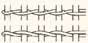 symbolises the Agency and its role as a leader and connector across the cancer control continuum.Te Kahu: the cloak/garment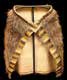 symbolises all the services/organisations/people and communities that work across the cancer continuum.